TECHNICAL MANUAL – WORK ROLE PERFORMANCE SCALE Disusun sebagai pemenuhan Ujian Akhir Semester  pada mata kuliah Penyusunan Alat Ukur PsikologiDIADAPTASI DARI:WORK ROLE PERFORMANCE SCALE (GRIFFIN ET AL., 2007)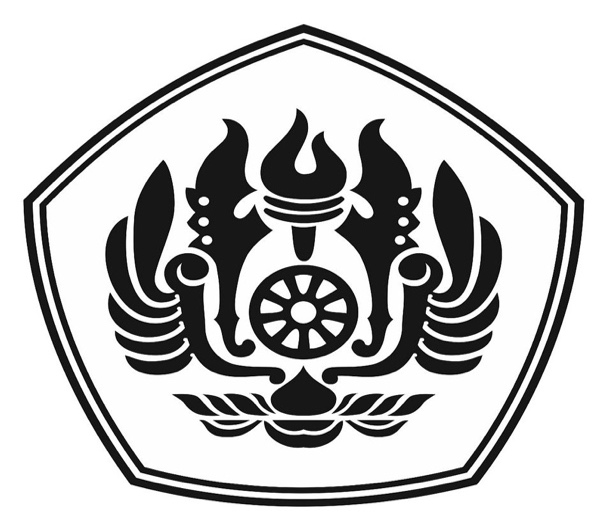 OLEH:BELLA SAVIERA 190420200004PROGRAM STUDI S2 MAGISTER PROFESI PSIKOLOGUNIVERSITAS PADJADJARANDAFTAR ISI LATAR BELAKANG	  1SPESIFIKASI ALAT UKUR 	  3Tujuan dan Penggunaan Alat Ukur	  3Ciri Khas Alat Ukur	  4Definisi Alat Ukur	  4Komponen yang Diukur	  5ALAT UKUR YANG DIGUNAKAN	  8Alat Ukur Asli	  8Blueprint Work Role Performance (Hasil Adaptasi)	 10Format Penilaian 	 14PROTOKOL PENGUMPULAN DATA 	 14Prosedur Pengumpulan Data	 14Material Tes	 14Durasi Pelaksanaan	 14Administrasi dan Instruksi Tes	 14Pemberian Skor	 19HASIL TRANSLASI/REVIEW	 20Prosedur 	 Tabel Hasil Forward-Backward Translation	Tabel Expert Review/Peer Review dan Cognitive Interview	ANALISIS ITEM 	44Karakteristik Sampel	Analisis Item Berdasarkan Classic Test Theory (CTT)	Analisis Item Berdasarkan Content Validity	Analisis Item Berdasarkan Item Respons Theory (IRT)	HASIL CONFIRMATORY ANALYSIS 	55Validitas Berdasarkan Internal Sturcture DAFTAR PUSTAKA	80LAMPIRAN	81LATAR BELAKANGMurph dan Jackson (1999:335) mendeskripsikan role performance sebagai kumpulan semua tanggung jawab dari kinerja yang terkait dengan pekerjaan seseorang. Work Role Performance tersebut digambarkan melalui klasifikasi perilaku peran yang berkontribusi pada efektifitas di tingkat individu, tim, dan organisasi terhadap tiga perilaku yang berbeda yaitu profiency, adaptivity, dan proactivity (Griffin et al., 2007).Work role performance yang dirasakan muncul pada karyawan diakibatkan oleh berbagai hal. Diantaranya role clarity yang dapat mempengaruhi individual task proficiency, openness to change dapat mempengaruhi perilaku adaptivity. Selanjutnya role-breadth self-efficacy dapat mempengaruhi perilaku proactivity, kemudian organization commitment memberikan pengaruh terhadap perilaku peran organisasi, dan team support dapat memberikan pengaruh terhadap perilaku peran member. Performance merupakan masalah utama yang harus diperhatikan dalam suatu perusahaan. Perusahaan akan mengalami berbagai rintangan sebelum mencapai sebuah keberhasilan. Hal tersebut dapat ditunjang dengan beberapa cara salah satunya yaitu meningkatkan kinerja karyawan. Pada suatu perusahaan aspek yang terpenting yaitu sumber daya manusia, dikarenakan karyawan merupakan aset yang berharga bagi perusahaan dan berperan penting dalam pengelolaan suatu perusahaan (Fulmer&Ployhart, 2013). Sebelum terciptanya teori work role performance, teori tersebut diawali oleh role theory. Dimana role theory merupakan pendekatan penting dimana sebagai upaya untuk menggambarkan set tanggung jawab kerja dalam peran dan mencakup konteks organisasi dan perilaku kerja dari seorang individu. Menurut role theory sebagai teori yang menggambarkan organisasi sebagai “sistem perilaku yang interdependen” (Katz & Kahn, 1978).  Akan tetapi penelitian mengenai role theory belum memasukkan konteks organisasi. Selain itu, role theory juga tidak digunakan untuk menggambarkan dimensi dari model prestasi kerja. Hal tersebut membuat Griffin et. Al (2007) menciptakan alat ukur yang disebut dengan Work Role Performance Scale (WRP-S). Saat ini pengukuran work role performance ini belum pernah dilakukan atau diadaptasi di Indonesia, pada umumnya banyak melakukan pengukuran mengenai job performance ataupun work performance. Dalam pengukuran work performance tidak mengukur berbagai macam perilaku yang berkontribusi terhadap efektifitas ketika sistem saling bergantung. Sehingga dalam penelitian ini peneliti tertarik untuk mengadaptasi alat ukur work role performance ke dalam bahasa Indonesia. SPESIFIKASI ALAT UKUR Tujuan dan Pengunaan Alat UkurTujuanAlat ukur ini disusun untuk mengukur intensi dari perilaku performance pada karyawan yang ada di dalam perusahaan, baik pada tingkat staf dan managerial. Pengunaan Alat UkurWork Role Performance Scale (WRP-S) merupakan alat ukur yang dapat digunakan untuk mengetahui perilaku performance pada berbagai tingkat jabatan seperti staf, supervisor dan pihak managerial lainnya. Hal ini membuat WRP-S cocok dalam mengasesmen individu untuk mengetahui perilaku performance yang dilakukan oleh karyawan. Berdasarkan penggunaannya WRP-S dapat digunakan dalam berbagai tujuan diantaranya sebagai berikut:AsesmenAlat ukur WRP-S dapat digunakan untuk mendapatkan informasi mengenai perilaku performance yang dilakukan oleh karyawan dalam melakukan pekerjaannya. Penggunaan WRP-S pada asesmen awal ini dapat dimanfaatkan dalam berbagai tujuan dan keperluan seperti penentuan diagnosis awal, penentuan intervensi, serta langkah awal untuk menghindari dampak negatif dari perilaku performance yang terjadi pada karyawan. PenelitianAlat ukur WRP dapat digunakan untuk kepentingan penelitian yang memerlukan informasi mengenai perilaku performance yang yang dirasakan pada tingkat staf maupun supervisor. Hasil sumbangan penelitian tentunya akan bermanfaat untuk mengetahui tingkat perilaku performance yang dirasakan oleh karyawan maupun supervisor berdasarkan gender, departmen, jabatan dan aspek lainnya. Ciri Khas Alat UkurWork Role Performance  Scale (WRP-S) yang diciptakan oleh Griffin et  al. (2007) memiliki keunggulan karena dapat digunakan untuk penilaian perilaku proficiency, adaptivity, dan proactivity yang kemudian berhubungan dengan perilaku peran sebagai individu, tim dan organisasi di dalam organisasi pada pada karyawan baik pada tingkat staf hingga supervisor.DefinisiDefinisi KonseptualWork role as the “total set of performance responsibilities associated with one’s employement” (Murph & Jackson, 1999:35). “Our model of work role performance addresses this issues by cross-classifiying the three levels at which role behavior can contribute to effectiveness (individual, team, anda organization) and the three different forms of behavior (proficiency, adaptivity, and proactivity) into subdimensions of work role performance” Griffin et al. (2007). Murph dan Jackson (1999:335) mendeskripsikan role performance sebagai kumpulan semua tanggung jawab dari kinerja yang terkait dengan pekerjaan seseorang. Work Role Performance tersebut digambarkan melalui klasifikasi perilaku peran yang berkontribusi pada efektifitas di tingkat individu, tim, dan organisasi terhadap tiga perilaku yang berbeda yaitu profiency, adaptivity, dan proactivity (Griffin et al., 2007).Definisi OperasionalWork Role Performance merupakan sekumpulan tanggung jawab dari kinerja yang terkait dengan pekerjaan seorang karyawan, yang digambarkan melalui klasifikasi perilaku peran yang berkontribusi pada efektifitas di tingkat individu, tim dan organisasi yang dikaitkan dengan tiga perilaku yang berbeda. Work role performance ini dapat diukur melalui 3 dimensi yaitu, proficiency, adaptivity, dan proactivity. Komponen Yang DiukurWork Role Performance yang dikembangkan oleh Griffin et al. (2007) memiliki total item sebanyak 27 item. Pengukuran ini akan dilakukan adaptasi dan translasi oleh peneliti. Gambaran performance dapat diukur melalui dimensi yang dikemukan oleh Griffin et al. (2007), sebagai berikut: a. 	ProficiencyProficiency menggambarkan sejauh mana individu memenuhi persyaratan peran telah ditentukan. Dimensi proficiency terbagi menjadi 3 subdimensi, antara lain: Individual Task ProficiencyPerilaku ini mencerminkan sejauh mana seorang karyawan memenuhi harapan dan persyaratan yang diketahui perannya sebagai individu. Team Member ProficiencyPerilaku ini mencerminkan sejauh mana individu memenuhi harapan dan persyaratan perannya sebagai anggota tim. Organizational Member ProficiencyPerilaku ini mencerminkan sejauh mana individu memenuhi harapan dan persyaratan perannya sebagai anggota organisasi. AdaptivityAdaptivity menggambarkan sejauh mana seseorang dapat beradaptasi terhadap perubahan dalam sistem kerja. Individu dapat mengatasi, menanggapi, serta mendukung perubahan yang terjadi di dalam organisasi. Dimensi adaptivity terbagi menjadi 3 subdimensi, antara lain:Individual Task AdaptivityPerilaku ini mencerminkan sejauh mana individu mengatasi, menanggapi, dan atau mendukung perubahan yang mempengaruhi peran mereka sebagai individu. Team Member AdaptivityPerilaku ini mencerminkan sejauh mana individu mengatasi, menanggapi dan atau mendukung perubahan yang mempengaruhi peran untuk sebagai anggota tim. Organizational Member AdaptivityPerilaku ini mencerminkan sejauh mana individu mengatasi, menanggapi, dan atau mendukung perubahan yang mempengaruhi peran mereka sebagai anggota organisasi.  ProactivityProactivity menggambarkan sejauh mana individu mengambil tindakan secara mandiri untuk mengantisipasi atau memulai perubahan dalam sistem kerja atau peran kerja. Dimensi proactivity terbagi menjadi 3 subdimensi, antara lain:Individual Task ProactivityPerilaku ini mencerminkan sejauh mana individu terlibat dalam memulai pekerjaan secara pribadi, perilaku berorientasi masa depan untuk mengubah situasi kerja individu, peran kerja individu atau diri mereka sendiri. Team Member Proactivity Perilaku ini mencerminkan sejauh mana individu terlibat secara mandiri, perilaku yang mengarah ke masa depan untuk mengubah situasi tim atau cara kerja di dalam tim/kelompok. Organizational Member ProactivityPerilaku ini mencerminkan sejauh mana individu terlibat secara mandiri, perilaku yang mengarah ke masa depan untuk mengubah organisasi dan atau cara kerja organisasi. ALAT UKUR YANG DIGUNAKANAlat Ukur Asli (Griffin et al., 2007)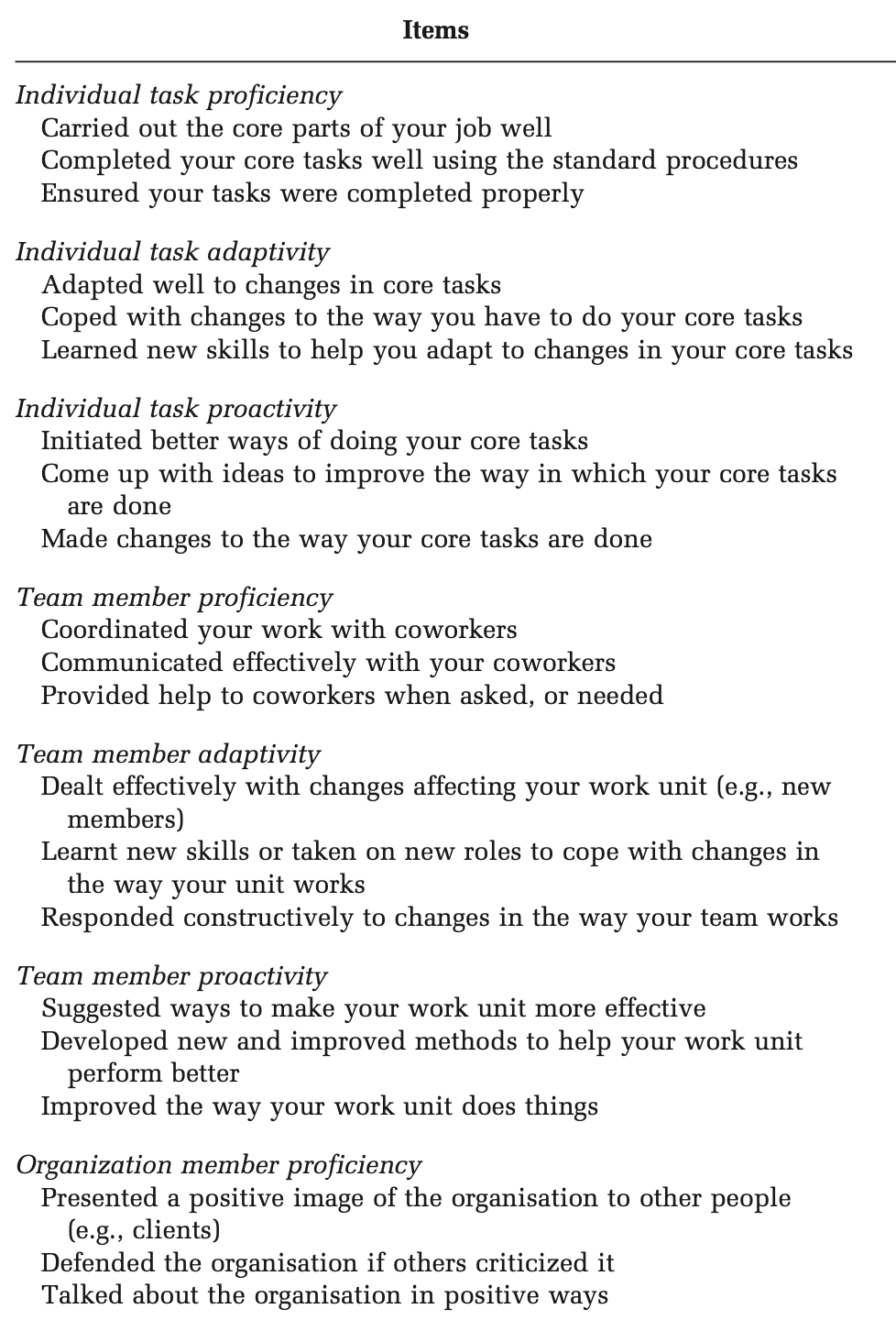 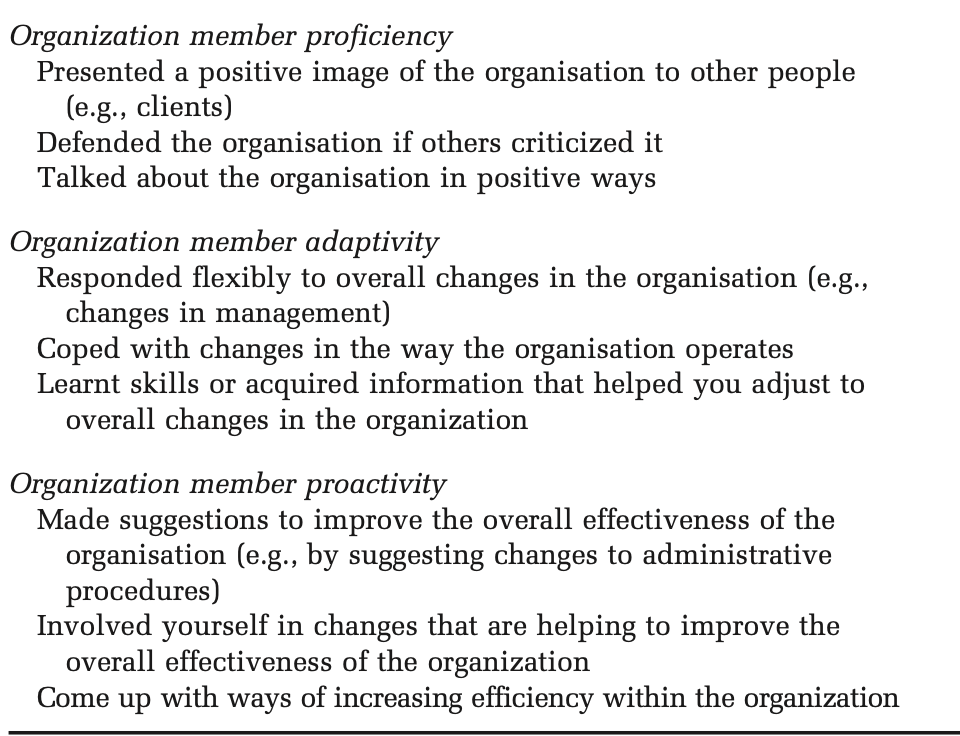 Blueprint Work Role PerformanceFormat PenilaianWork Role Performance (WRP) menggunakan skala likert yang terdiri dari 5 pilihan jawaban. Format penilaian ini mengadaptasi pengskalaan skor yang terdapat pada Work Role Performance Scale (WRP-S) yang dikembangkan oleh Griffin et al. (2007) dimana skor 1 ialah very little, sedangkan 5 ialah great deal. Akan tetapi, peneliti menggunakan kategori jawaban yang biasa digunakan untuk mengukur perilaku atau intensi yang dibuat oleh Azwar (2016).  Berikut ditampilkan distribusi skor item pada setiap dimensi: PROTOKOL PENGUMPULAN DATAProsedur Pengumpulan Data Sebelum melakukan uji coba yang sebenarnya, peneliti melakukan cognitive interview dengan menggunakan google form yang kemudian dilakukan interview dengan cara menghubungi subjek secara personal melalui pesan whatsapp. Dimana tujuan dari menghubungi secara personal untuk menanyai perihal pernyataan dari konstruk yang ingin diukur oleh peneliti. Cogitive interview ini dilakukan terhadap 2 subjek yang merupakan karyawan yang bekerja di kota Palembang. Setelah itu peneliti melakukan pengambilan data atau uji coba terhadap 370 subjek dengan kriteria yang telah ditentukan. Pengambilan data ini dilakukan selama 2 minggu yaitu pada tanggal 15 Oktober 2020 hingga 29 Oktober 2020.Material TesBerikut ini material yang diperlukan dalam proses administrasi WRP-S:Laman google form Lembar informed consentLembar RHLembar kuesioner yang terdiri dari item-item pernyataan serta kolom responDurasi Pelaksanaan Pengerjaan WRP akan memakan waktu +/- 15-25 menit. Peserta diharuskan untuk mengisi seluruh poin terhadap item agar hasil kuesioner dapat diolah. Demi meminimalisir kemungkinan peserta tidak mengisi kuesioner dengan lengkap, diperlukan penekanan pada bagian awal google form. Administrasi dan Intstruksi TesInstruksi alat ukur berisikan tujuan, cara penggunaan, serta jaminan kerahasiaan data terkait dengan penggunaan alat ukur. Instruksi telah terlampir di halaman awal alat ukur. Pada tes ini dilakukan secara online dengan menggunakan google form, maka instruksi alat ukur dapat dibaca secara mandiri. Berikut ini instruksi yang terlampir di halaman awal alat ukur:Kuesioner PenelitianSelamat pagi/siang/malamPerkenalkan saya Bella Saviera, mahasiswa Magister Psikologi Profesi Majoring Psikologi Industri dan Organisasi (PIO) Universitas Padjadjaran. Pada kesempatan ini saya hendak meminta bantuan kepada Saudara untuk mengisi kuesioner sehubungan untuk menyelesaikan mata kuliah Pengukuran Alat Ukur Psikologi. Adapun kriteria yang diperlukan:Karyawan aktif Bekerja di suatu instansi Pemerintah/BUMN/SwastaIdentitas saudara akan terjamin kerahasiannya, karena data yang didapatkan hanya digunakan untuk penelitian saja. Tidak ada jawaban benar ataupun salah dalam kuesioner ini. Jawablah setiap butir pernyataan secara jujur dan diharapkan tidak ada pertanyaan yang terlewatkan, agar hasil yang didapatkan benar-benar menggambarkan keadaan Saudara saat ini. Pengisian kuesioner ini membutuhkan waktu selama kurang lebih 15-25 menit. Atas kesediannya, saya ucapkan terima kasih. Hormat saya, Bella Saviera, S.PsiIdentitas	Nama/Inisial 				:Jenis Kelamin				:Usia					:Tempat bekerja/nama perusahaan	:Posisi jabatan 				:Lama bekerja				:Domisili				:No Handphone			:Instruksi Pengisian KuesionerSelamat pagi, siang/sore, saudara/saudari. Pada laman google form ini Anda dihadapkan dengan kuesioner yang terdiri dari 27 item. Tujuan dari kuesioner ini ialah ingin mengetahui seberapa sering anda melakukan hal-hal di bawah ini dalam bekerja sebagai karyawan, pikirkan setiap item yang ada. Tentukan sejauh mana anda selalu atau jarang melakukan perilaku tersebut terhadap item kuesioner dengan menempatkan angka yang sesuai pilihan jawaban yang telah tersedia. Angka 1 diberikan jika anda merasa “Hampir Tidak Pernah”, 2 untuk “Sangat Jarang”, 3 untuk “Kadang-kadang”, 4 untuk “Sangat Sering”, dan 5 untuk “Hampir Selalu”. Tidak ada jawaban yang salah untuk setiap pernyataan ini. Anda diminta untuk mengerjakannya secara jujur dan sunguh-sunguh. Agar hasil yang didapatkan benar-benar menggambarkan keadaan Anda saat ini.Berikut link google form sudah siap untuk disebarkan terhadap partisipan; http://bit.ly/kuesionerpenelitianabel. Kemudian, dibawah ini merupakan skala penelitian yang terlampir pada laman google form tersebut. Terima kasih atas bantuannya telah mengisi kueisoner ini.Apabila ada hal yang ingin ditanyakan, Saudara dapat menghubungi saya melalui:Whatsapp	: 087897647488Email		: bella20008@mail.unpad.ac.idPemberian SkorPemberian skor pada kuisoner ini mengadaptasi pengskalaan skor yang terdapat pada Work Role Performance Scale (WRP-S) yang dikembangkan oleh Griffin et al. (2007) dimana skor 1 ialah very little, sedangkan 5 ialah great deal. Akan tetapi, peneliti menggunakan kategori jawaban yang biasa digunakan untuk mengukur perilaku atau intensi yang dibuat oleh Azwar (2016).  Berikut ditampilkan distribusi skor item pada setiap dimensi: HASIL REVIEW/TRANSLANSIProsedur Setiap prosedur ini mengikuti guidelines  berdasarkan ITC (2017). Forward Translation Tahap forward translation, ini dilakukan terhadap satu orang translator yang sudah tersumpah yang bernama Muhammad Hikmat Gumelar (SK GUB DKI No. 1706-2006). Adapun beberapa tahapan yang dilakukan dalam prosedur ini: Pada awalnya peneliti mencari instansi atau translator tersumpah untuk melakukan forward translation ini. Kemudian peneliti menemukan seorang translator tersumpah, yang bernama Muhammad Hikmat Gumelar ((SK GUB DKI No. 1706-2006).Pada tahapan ini peneliti membuat format untuk dilakukan forward translation mengenai item dari work role performance yang ingin diadaptasi oleh peneliti. Format yang digunakan yaitu dengan menggunakan format yang telah ada dan berdasarkan arahan pembimbing mata kuliah penyusunan alat ukur psikologi ini.Kemudian format yang telah selesai dibuat oleh peneliti, dikirimkan kepada translator melalui e-mail.Pada tahapan ini memerlukan waktu selama 4 hari kerja yaitu pada tanggal 3 Oktober hingga 8 Oktober 2020. Hasil forward translation yang telah selesai dilakukan oleh translator, hasilnya dikirimkan kembali dari translator kepada peneliti melalui e-mail.Setelah mendapatkan hasil forward translation, maka peneliti melakukan sintesis dari hasil forward tersebut.Sintesis Peneliti melakukan sintesis berdasarkan hasil forward translation dari hasil forward translation yang sudah dilakukan pada tanggal 3 Oktober hingga 8 Oktober 2020. Setelah dilakukan sintesis kemudian peneliti melakukan tahap selanjutnya yaitu peer review. Peer ReviewTahap peer review ini dilakukan untuk melihat hasil sintesis yang telah dibuat oleh peneliti. Adapun beberapa tahapan yang dilalui peneliti untuk melakukan peer review ini: Membentuk sebuah kelompok yang membahas konstruk yang hampir sama. Kemudian peneliti mendapatkan kelompok dengan latar belakang majoring yang sama yaitu majoring Psikologi Industri dan Organisasi, Adapun anggota kelompok terdiri dari Astrid Namira Majid, Kirana Humairoh, dan Sekar Ayu Anjani.Tahapan ini dilakukan setelah peneliti mendapatkan hasil sintesis dari hasil forward translation yang telah dilakukan sebelumnya. Dalam tahapan ini peer review memberikan komentar dan saran dari hasil sintesis yang dilakukan oleh peneliti. Tahapan ini dilakukan pada tanggal 8 Oktober 2020. Setelah selesai dilakukan peer review maka dilanjutkan ke tahap backward translation. Backward Translation Tahap backward translation, ini dilakukan di salah satu instansi translation tersumpah yaitu instansi Anindyatrans & Translindo. Tahap backward translation ini dilakukan oleh dua orang translator yang bernama Soesilo (SK DKI Jakarta No. 527/1995) dan Fatchurozak (SK GUB DKI Jakarta No. 3065/2003). Adapun beberapa tahapan yang dilakukan dalam prosedur ini: Pada awalnya peneliti mencari instansi atau translator tersumpah untuk melakukan backward translation ini. Kemudian peneliti menemukan instansi translation tersumpah yaitu instansi Anindyatrans & Translindo. Peneliti membuat format untuk dilakukannya tahap backward translation berdasarkan item yang telah disintesis dari hasil forward translation. Format yang digunakan yaitu dengan menggunakan format yang telah ada dan berdasarkan arahan pembimbing mata kuliah penyusunan alat ukur psikologi ini. Kemudian format yang telah selesai dibuat oleh peneliti, dikirimkan kepada translator melalui e-mail.Pada tahapan ini memerlukan waktu selama 2 hari kerja yaitu, dilakukan pada tanggal 8 Oktober hingga 9 Oktober 2020. Proses backward translation ini dilakukan oleh dua orang translator yang bernama Soesilo SK DKI Jakarta No. 527/1995) dan Fatchurozak (SK GUB DKI Jakarta No. 3065/2003).Hasil backward translation yang telah selesai dilakukan oleh kedua translator, hasilnya dikirimkan kembali dari translator kepada peneliti melalui e-mail.Setelah didapatkan hasil backward translation, dilanjutkan untuk tahap selanjutnya ialah expert review. Expert ReviewTahap expert review ini dilakukan oleh Dr. Annisa Lestari Kadiyono, M.Psi., Psikolog  yang merupakan salah satu dosen di Universitas Padjadjaran pada bidang Departemen Industri dan Organisasi. Dalam tahapan ini dilakukan dalam beberapa tahapan, antara lain: Peneliti menghubungi expert review melalui pesan video conference zoom. Dimana hal tersebut dilakukan bersama teman-teman majoring PIO lainnya. Kemudian peneliti menyatakan ingin meminta bantuan kepada ibu Annisa sebagai expert review. Setelah mendapatkan persetujuan dari ibu Annisa, kemudian peneliti melakukan penyusunan format expert review berdasarkan format yang diberikan oleh ibu Annisa kepada peneliti. Adapun poin-poin yang dimasukkan dalam format tersebut terlampir pada lampiran. Setelah selesai memasukkan ke dalam format expert review, peneliti mengsubmit ke dalam google classroom. Tahapan ini dilakukan selama 3 hari, mulai tanggal 9 Oktober hingga 12 Oktober 2020. Kemudian hasil expert review tersebut dapat diunduh melalui google classroom kembali. Setelah tahap ini, peneliti melakukan revisi item berdasarkan komentar yang telah diberikan oleh expert review. Kemudian, peneliti juga meminta Ibu Inggil Sholata Sya, M.Psi., Psikolog yang merupakan Asesor SDM di Badan Pengawas Keuangan dan Pembangunan sebagai expert review. Dalam tahapan ini dilakukan dalam beberapa tahapan, antara lain:Peneliti menghubungi expert review melalui pesan singat whatsapp, untuk menanyakan kesediaan menjadi seorang expert review pada tanggal 4 November 2020. Pada saat itu peneliti mengatakan ingin meminta bantuan kepada Ibu Inggil sebagai expert review. Setelah mendapatkan persetujuan dari ibu Inggil, kemudian peneliti melakukan penyusunan format expert review berdasarkan format yang telah dibuat oleh peneliti berdasarkan masukan dari expert review yang pertama. Adapun poin-poin yang dimasukkan dalam format tersebut terlampir pada lampiran. Setelah selesai memasukkan ke dalam format expert review, peneliti mengirimkan form tersebut ke e-mail ibu Inggil. Tahapan ini dilakukan selama 1 hari, mulai tanggal 14 November hingga tanggal 15 November 2020.Kemudian hasil expert review tersebut dikirimkan kembali melalui e-mail oleh expert review kepada peneliti, kemudian peneliti dapat diunduh melalui e-mail. Akan tetapi peneliti tidak melakukan revisi terhadap item sesuai dengan masukan dari expert review yang kedua ini dikarenakan peneliti sudah melakukan penyebaran skala terhadap partisipan. Oleh karena itu, hasil dari expert review hanya menjadi masukan bagi peneliti dan penilaian pada bagian content validity.  Selanjutnya, peneliti juga meminta Prof. Dr. Bambang Harijanto, M.Psi., Psikolog yang merupakan Psikolog pada biro Perfecta Maxima Consluting di Palembang untuk menjadi expert review pada penelitian ini. Dalam tahapan ini dilakukan dalam beberapa tahapan, antara lain. Peneliti menghubungi expert review melalui pesan singat whatsapp, untuk menanyakan kesediaan menjadi seorang expert review pada tanggal 17 Desember 2020. Pada saat itu peneliti mengatakan ingin meminta bantuan kepada Bapak Bambang sebagai expert review. Setelah mendapatkan persetujuan dari Bapak Bambang, kemudian peneliti melakukan penyusunan format expert review berdasarkan format yang telah dibuat oleh peneliti berdasarkan masukan dari expert review yang pertama. Adapun poin-poin yang dimasukkan dalam format tersebut terlampir pada lampiran. Setelah selesai memasukkan ke dalam format expert review, peneliti mengirimkan form tersebut ke e-mail ibu Inggil. Tahapan ini dilakukan selama 5 hari, mulai tanggal 17 Desember hingga 22 Desember 2020.  Kemudian hasil expert review tersebut dikirimkan kembali melalui e-mail oleh expert review kepada peneliti, kemudian peneliti dapat diunduh melalui e-mail. Akan tetapi peneliti tidak melakukan revisi terhadap item sesuai dengan masukan dari expert review yang kedua ini dikarenakan peneliti sudah melakukan penyebaran skala terhadap partisipan. Oleh karena itu, hasil dari expert review hanya menjadi masukan bagi peneliti dan penilaian pada bagian content validity.  Hasil dari expert review akan dilakukan pengukuran content validity dengan menggunakan rumus V Aiken’s dari Aiken. Adapun hasilnya akan dibahas pada bagian hasil. Cognitive InterviewCognitive interview ini dilakukan melalui beberapa tahapan, antara lain: Peneliti melakukan revisi item berdasarkan hasil review dari expert review. Kemudian peneliti memasukkan beberapa item tersebut ke dalam google form untuk lebih memudahkan partisipan yang berperan sebagai cognitive interview. Peneliti menghubungi partisipan tersebut melalui whatsapp, kemudian menanyakan apakah bersedia atau tidak. Setelah mendapatkan persetujuan menjadi partisipan, kemudian peneliti mengirimkan link google form tersebut kepada partisipan. Adapun linknya sebagai berikut: http://bit.ly/kuesionerpenelitianabel.Tahap cognitive interview ini dilakukan terhadap dua orang yang memiliki tingkat pendidikan Strata 1 dari jurusan yang berbeda, dimana salah satunya merupakan Sarjana Psikologi dan satunya merupakan Sarjana Ekonomi. Tahap ini dilakukan pada tanggal 14 Oktober dan 15 Oktober 2020 dengan memberikan link google form tersebut. Kemudian peneliti melanjutkan ke tahap yang lebih mendalam yaitu melalui via telefon. Peneliti mengirimkan form yang telah dibuat kepada masing-masing partisipan melalui pesan whatsapp. Form yang dibuat oleh peneliti tersebut berisikan item yang ingin disebar yaitu berjumlah 27 item, serta kolom satunya yaitu komentar. Serta terdapat beberapa pertanyaan, antara lain antara lain; Menurut anda apakah pernyataan di atas mudah untuk dipahami?; Apakah ada item yang menurut Anda memiliki beberapa makna atau ambigu?; Apakah ada pernyataan yang berulang?; Menurut Anda, untuk mengukur apa kuesioner di atas; dan saran lainnya. Tahap ini dilakukan dengan satu persatu agar lebih efektif. Setelah kedua partisipan selesai memberikan komentar maka peneliti melakukan analisis berdasarkan komentar yang telah diberikan oleh partisipan. Komentar yang diberikan oleh partisipan terlampir pada lembar lampiran. Peneliti melakukan  perbaikan pada format penilaian, karena menurut kedua partisipan format penilaian yang disajikan oleh peneliti memiliki makna yang ambigu dan sulit dimengerti oleh orang awam. Oleh karena itu peneliti melakukan perbaikan yang semula, 1 (Sangat Sedikit), 2 (Jarang), 3 (Kadang-kadang), 4 (Sering), 5 (Selalu). Kemudian peneliti berkonsultasi kepada expert review, pada akhirnya peneliti menetapkan format penilaian dengan berdasarkan referensi yang dibuat oleh Azwar (2016), antara lain (Hampir Tidak Pernah), 2 (Sangat Jarang), 3 (Kadang-kadang), 4 (Sangat Sering), 5 (Hampir Selalu).Setelah melakukan perbaikan maka peneliti melakukan penyebaran kuesioner melalui google form. Poster disebarkan melalui poster media sosial yaitu Instagram, selain itu juga disebarkan secara personal.Tabel Hasil Forward-Backward TranslationTabel Expert Review/Peer Review dan Cognitive InterviewANALISIS ITEMAlat ukur work role performance ialah kuesioner yang diadaptasi dari work role performance scale (WRP-S) (2007). Berdasarkan kaidah adaptasi alat ukur, maka butir-butir yang terdapat pada kuesioner ini akan di evaluasi. Kuesioner ini akan diuji konsisensti internal, uji deskriminan, dan pengumpulan bukti validitas struktur internal melalui proses confirmatory factor analysis dan melalui IRT (item respon theory). Butir-butir yang teradapat pada kuesioner ini di uji coba kepada 370 sampel. Karakteristik Sampel Proses uji coba alat ukur adaptasi dilakukan dengan cara menyebarkan kuesioner secara online dengan bantuan flatform Google Form. Berikut ini karakteristik responden yang ditentukan: Karyawan aktif Bekerja di suatu instansi Pemerintah/BUMN/SwastaDetail karakteristik sampel uji coba kuesioner dalam uji coba alat ukur adalah sebagai berikut: Tabel 1. Deskripsi Usia Subjek PenelitianBerdasarkan data di atas, usia subjek penelitian ini didominasi oleh subjek dengan rentang usia 20-40 tahun sebanyak 328 karyawan (88,6%). Sedangkan, subjek dengan rentang 40-60 tahun sebanyak 42 karyawan (11,4%). Tabel 2. Deskripsi Jenis Kelamin Subjek PenelitianBerdasarkan data di atas, jenis kelamin pada penelitian ini didominasi oleh subjek dengan jenis kelamin perempuan dengan jumlah 190 karyawan (51,4%) dan subjek dengan jenis kelamin laki-laki yaitu berjumlah 180 karyawan (48,6%). Tabel 3. Deskripsi Kelompok Instansi Bekerja Subjek PenelitianBerdasarkan data di atas, kelompok instansi bekerja pada penelitian ini didominasi oleh subjek dengan instansi bekerja pada swasta 229 karyawan (61,9%). Kemudian, subjek lainnya dengan subjek pada instansi bekerja pemerintahan sebanyak 75 karyawan (20,3%) dan instansi bekerja di BUMN sebanyak 66 karyawan (17,8%).Analisis Item Berdasarkan Classic Test Theory (CTT)Reliabilitas Item Metode reliabilitas yang digunakan untuk mengukur alat ukur work role performance ini adalah classic test theory (CTT). Penulis menggunakan software SPSS 25.0 for Macintosh untuk memudahkan perhitungan reliabilitas dengan menghitung cronbach alpha, untuk melihat konsistensi antar item dalam mengukur konstruk yang sama. Kriteria yang digunakan untuk menentukan tingkat reliabilitas dari alat ukur dalam penelitian ini berdasarkan kriteria dari Kaplan dan Sacuzzo (2005), yaitu α ≥ 0,70  berarti alat ukur dapat diandalkan, dan apabila α < 0,70 menunjukkan bahwa alat ukur tidak dapat diandalkan.Tabel 4. Reliabilitas Skala pada Kuesioner Work Role PerformanceBerdasarkan tabel diatas diketahui bahwa secara keseluruhan skala work role performance memiliki nilai reliabilitas 0.936 yang berarti berada pada kategori yang sangat tinggi artinya skala ini sangat baik. Tabel 5. Reliabilitas Subskala pada Setiap Dimensi Work Role PerformanceBerdasarkan tabel diatas diketahui bahwa ketiga dimensi memiliki reliabilitas yang dapat diandalkan, terlihat dari masing-masing dimensi memiliki nilai reliabilitas pada rentang > 0.70. Analisis Butir Berdasarkan Item Discriminant Analisis butir dilakukan dengan metode item discriminant adalah analisis yang mengungkapkan seberapa besar item tes dapat membedakan antara subjek yang masuk ke dalam kelompok yang tinggi dan subjek yang masuk ke dalam kelompok rendah. Item discriminant dari alat ukur didaaptkan dari nilai item-correlated melalui perhitungan reliabilitas alat tes dengan menggunakan bantuan software SPSS 25.0 for Macintosh. Menurut Azwar (2016) sebagai kriteria pemilihan item berdasarkan korelasi item total, biasanya digunakan batasan rix  0.30. Oleh sebab itu semua item yang mencapai koefisien korelasi minimal 0.30, maka daya bedanya dianggap memuaskan.  Dari hasil analisis menggunakan SPSS terhadap skala work role performance, didapatkan hasil sebagai berikut: Tabel 6. Hasil Analisis Item Discriminant Pada Skala Work Role PerformanceBerdasarkan perhitungan reliabilitas alat tes diketahui bahwa seluruh nilai item-correlated memiliki nilai  0.30. Hal ini menjelaskan bahwa seluruh item pada tingkat klasifikasi yaitu memuaskan. Artinya, item-item pada skala work role performance memiliki kemampuan daya beda yang sangat baik.Tabel 7. Hasil Analisis Item Discriminant Pada Dimensi ProficiencyBerdasarkan perhitungan reliabilitas alat tes diketahui bahwa seluruh nilai item-correlated memiliki nilai  0.30. Hal ini menjelaskan bahwa seluruh item pada tingkat klasifikasi yaitu memuaskan. Artinya, item-item pada dimensi proficiency memiliki kemampuan daya beda yang sangat baik.Tabel 8. Hasil Analisis Item Discriminant Pada Dimensi AdaptivityBerdasarkan perhitungan reliabilitas alat tes diketahui bahwa seluruh nilai item-correlated memiliki nilai  0.30. Hal ini menjelaskan bahwa seluruh item pada tingkat klasifikasi yaitu memuaskan. Artinya, item-item pada dimensi adaptivity memiliki kemampuan daya beda yang sangat baik. Tabel 9. Hasil Analisis Item Discriminant Pada Dimensi ProactivityBerdasarkan perhitungan reliabilitas alat tes diketahui bahwa seluruh nilai item-correlated memiliki nilai  0.30. Hal ini menjelaskan bahwa seluruh item pada tingkat klasifikasi yaitu memuaskan. Artinya, item-item pada dimensi proactivity memiliki kemampuan daya beda yang sangat baik. Realiabilitas Instrumen Berdasarkan IRTHasil analisis yang telah dilakukan untuk mengetahui reliabilitas dengan menggunakan Winstep ditunjukkan dalam tabel 6. Tabel 10. Kriteria Kualitas Instrumen Penelitian (Fisher, 2007)Tabel 11.  Ringkasan Statistik Instrumen: Reliabilitas Responden dan Item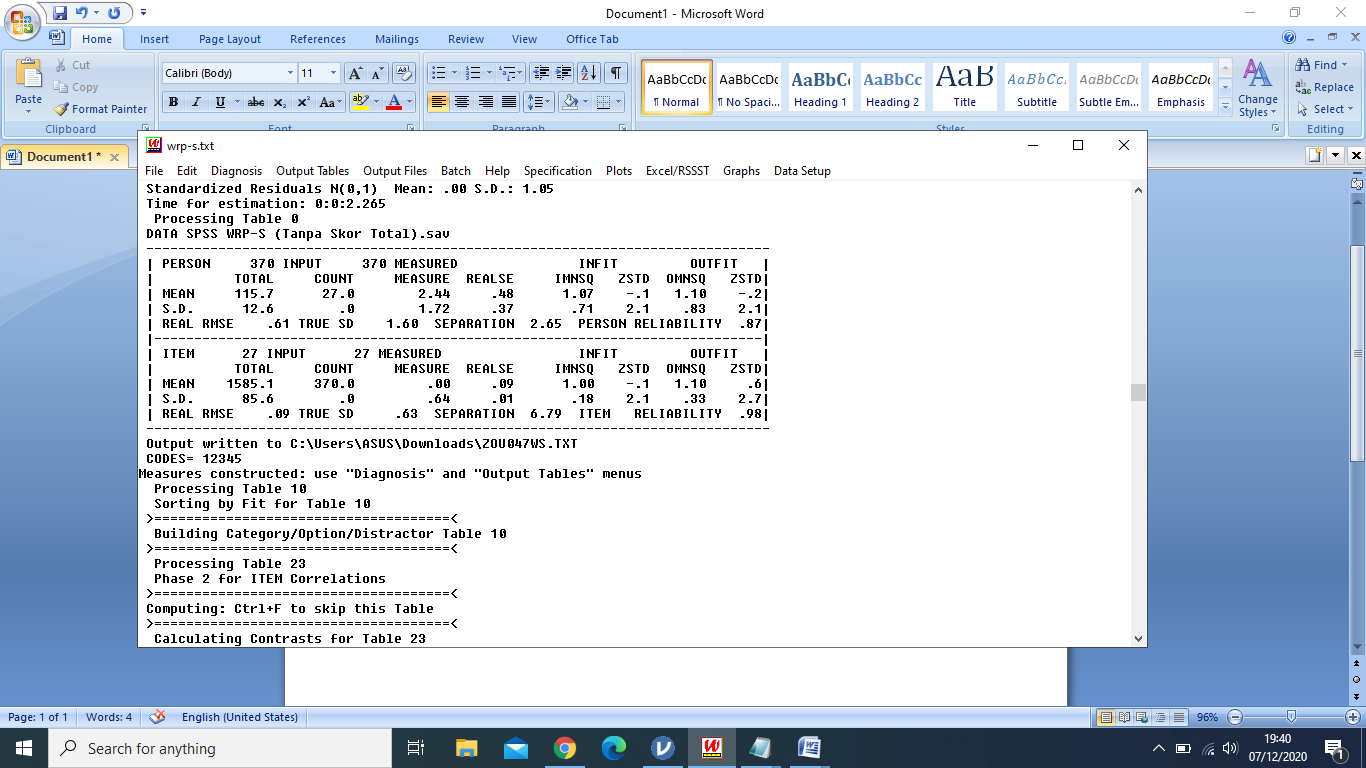 Nilai alpha cronbach yang mengukur interaksi antara responden dan item menunjukkan hasil yang dapat diandalkan, yaitu  = 0.87, hal ini menunjukkan adanya kesesuaian antara responden dengan instrumen yang digunakan. Maksudnya, dimana konsistensi jawaban dari subjek pada penelitian termasuk ke dalam kategori baik. Sedangkan, nilai reliabilitas untuk item, yaitu  = 0.98, hal ini menunjukkan bahwa instrumen memiliki reliabilitas yang dapat diandalkan (α ≥ 0,70) atau memiliki nilai reliabilitas yang sangat baik. Hasil indeks separation pada tabel responden menunjukkan nilai 2.65. Dengan indeks separation = 2.65. Dengan indeks separation 2.65, maka strata responden dalam penelitian ini dapat dipilih dengan menggunakan formula person strata (Sumintono & Widhiarso, 2015), yaitu: Gambar 1. Rumus Person Separation (Sumintono & Widhiarso, 2015)Keterangan: H: Nilai Person StrataJadi pada hasil penelitian ini, terlihat bahwa indeks separation untuk responden sebesar 2.65, maka H = [(4 x 2.65) +1] /3, yakni 3.86. Hal ini menunjukkan bahwa responden dapat dibagi menjadi ke dalam empat kelompok besar yaitu kelompok karyawan yang memiliki intensitas work role performance sangat tinggi, work role performance tinggi, work role performance rendah, dan work role performance sangat rendah. Analisis Item Berdasarkan Content Validity Berdasarkan standar untuk tes Pendidikan dan Psikologi (American Educational Research Association). Validitas tampang/muka (face validity) merupakan validitas isi yang dimaksudkan menyangkut judgement yang dibuat oleh para ahli (Azwar, 2016). Adapun, Aiken (1985) telah merumuskan formula Aiken’s untuk menghitung content-validity coefficient yang didasarkan pada hasil penilaian panel ahli sebanyak n orang terhadap suatu item mengenai sejauh mana item tersebut mewakili konstrak yang diukur. Penilaian dilakukan dengan cara memberikan angka diantara 1 (sangat tidak relevan) sampai 4 (sangat relevan). Gambar 2. Formulasi Aiken’s V (Aiken, 1985)Keterangan: lo = Angka penilaian validitas yang terendah (dalam hal ini :1)c = Angka penilaian validitas yang tertinggi (dalam hal ini: 4)r = Angka yang diberikan oleh seorang penilai (expert review)s = r – lo Tabel 12. Content Validity dari Expert Review (Dimensi Proficiency)Berdasarkan tabel di atas, menunjukkan bahwa skor yang diperoleh pada dimensi proficiency dengan menggunakan analisis validitas V Aiken. Hasil analisis dapat diketegorikan valid apabila memenuhi batas koefisien V Aiken. Syarat batas koefisien V Aiken untuk 5 skala rating adalah 0.75 dengan probabilitas 0.41 (Azwar, 2016). Pada masing-masing dimensi dari konstruk work role performance memiliki nilai diatas 0.75 atau nilai rata-rata V Aiken sebesar 0.87, oleh karena itu ketiga dimensi tersebut dapat dinyatakan valid sehingga layak digunakan untuk penelitian ini. Tabel 13. Content Validity dari Expert Review (Dimensi Adaptivity)Berdasarkan tabel di atas, menunjukkan bahwa skor yang diperoleh pada dimensi adaptivity dengan menggunakan analisis validitas V Aiken. Hasil analisis dapat diketegorikan valid apabila memenuhi batas koefisien V Aiken. Syarat batas koefisien V Aiken untuk 5 skala rating adalah 0.75 dengan probabilitas 0.41 (Azwar, 2016). Dimana nilai rata-rata V Aiken pada dimensi adaptivity sebesar 0.87, oleh karena itu ketiga dimensi tersebut dapat dinyatakan valid sehingga layak digunakan untuk penelitian ini.Tabel 14. Content Validity dari Expert Review (Dimensi Proactivity)Berdasarkan tabel di atas, menunjukkan bahwa skor yang diperoleh pada dimensi proactivity dengan menggunakan analisis validitas V Aiken. Hasil analisis dapat diketegorikan valid apabila memenuhi batas koefisien V Aiken. Syarat batas koefisien V Aiken untuk 5 skala rating adalah 0.75 dengan probabilitas 0.41 (Azwar, 2016). Dimana nilai rata-rata V Aiken pada dimensi proactivity sebesar 0.91, oleh karena itu ketiga dimensi tersebut dapat dinyatakan valid sehingga layak digunakan untuk penelitian ini.Tabel 15. Skor Rata-rata V Aiken untuk Work Role PerformanceBerdasarkan tabel di atas, menunjukkan bahwa skor yang diperoleh untuk konstruk work role performance dengan menggunakan analisis validitas V Aiken. Hasil analisis dapat diketegorikan valid apabila memenuhi batas koefisien V Aiken. Syarat batas koefisien V Aiken untuk 5 skala rating adalah 0.75 dengan probabilitas 0.41 (Azwar, 2016). Pada masing-masing dimensi dari konstruk work role performance memiliki nilai diatas 0.75, oleh karena itu ketiga dimensi tersebut dapat dinyatakan valid sehingga layak digunakan untuk penelitian ini. Analisis Item Berdasarkan Item Response Theory Peta Item-PersonGambar 3. Wright Map Work Role Performance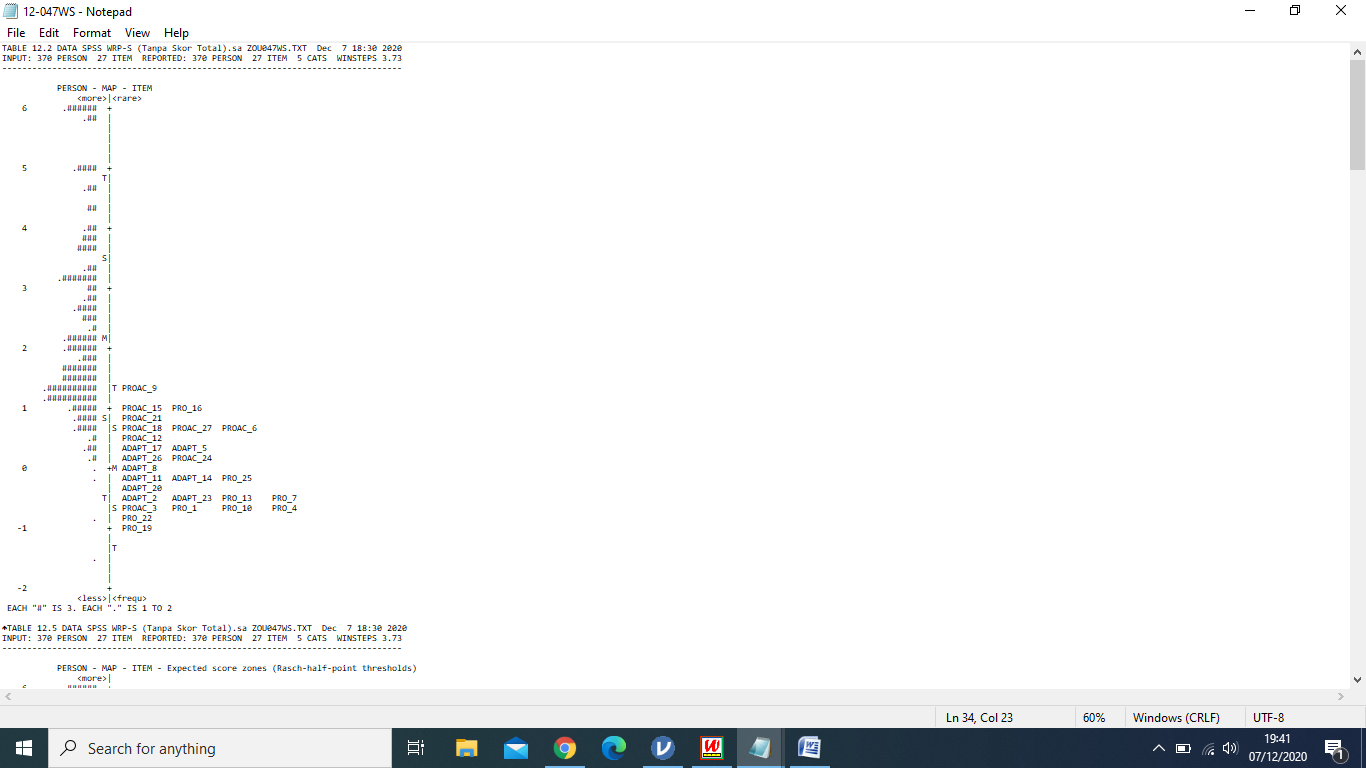 Pada sisi kiri adalah pesebaran kemampuan subjek, sedangkan pada sisi kanan adalah pesebaran item. Dari peta tersebut dapat diketahui bahwa secara umum soal-soal dalam tes ini lebih mudah dibandingkan dengan kemampuan subjek. Item yang dapat dikategorikan sebagai item yang paling sulit yaitu item nomor PROAC_9, hal ini dikarenakan item tersebut berada pada posisi paling atas. Secara teoritis dari hasil penelitian ini dapat dilihat bahwa masih terdapat peluang subjek untuk menjawab benar pada soal tersebut dikarenakan kemampuan subjek lebih tinggi dibandingkan kesulitan soal tersebut. Untuk melihat tingkat kesulitan lebih detail akan dibahas di bawah ini. Validitas Responden dan Item Upaya untuk memeriksa responden dan item yang tidak sesuai (outliers atau misfits). Sumintono dan Widhiarso (2013) menyatakan bahwa ada tiga kriteria, yaitu:Nilai Outfit Mean Square (MNSQ) yang diterima adalah 0.5 < MNSQ< 1.5Nilai Outfit Z-Standart (ZSTD) yang diterima adalah -2.0 < ZSTD < +2.0Nilai Point Measure Correlation (Pt Mean Corr) yang diterima adalah 0.4 < Pt Measure Corr < 0.85.Tabel 16. Hasil Uji Fit/Misfit Item 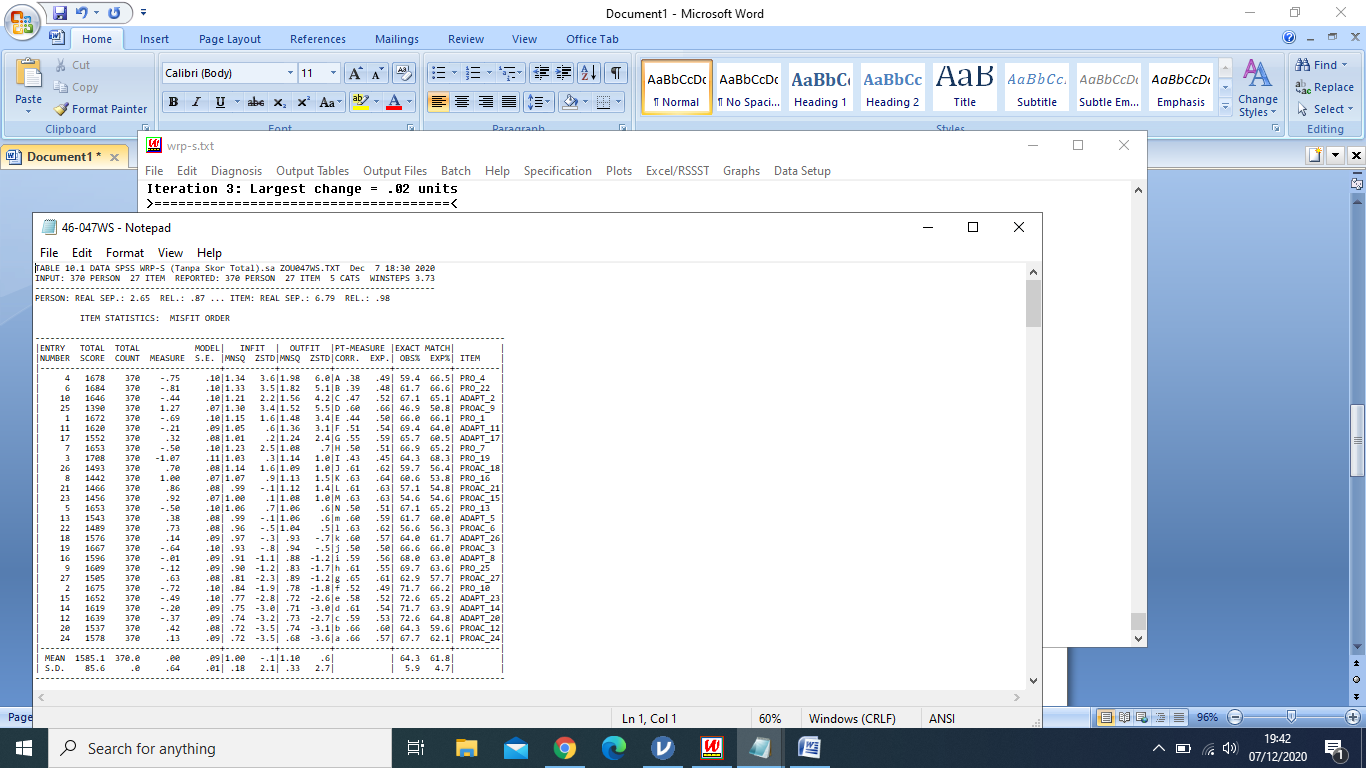 Berdasarkan tabel diatas menunjukkan bahwa item telah diurutkan berdasarkan item yang tidak fit hingga item yang paling fit dalam mengukur konstruk work role performance. Dilihat pada masing-masing aitem, seperti  item PRO4, PRO22, ADAPT2, PROAC9, PRO1, ADAPT 11, ADAPT17, ADAPT23, ADAPT14, ADAPT20, PROAC12, PROAC24 memiliki nilai yang keluar dari kriteria penerimaan item yang fit. Item PRO4 memiliki nilai outfit MNSQ = 1.98 (>1.5) dan ZSTD = 6.0 (>1.96) serta Pt Measure Correlation = 0.38 (<0.4). Item PRO22 memiliki nilai outfit MNSQ = 1.82 (>1.5) dan ZSTD = 5.1 (>1.96) serta Pt Measure Correlation = 0.39 (<0.4). Item ADAPT2 memiliki nilai outfit MNSQ = 1.56 (>1.5) dan ZSTD = 4.2 (>1.96). Item PROAC9 memiliki nilai outfit MNSQ = 1.52 (>1.5) dan ZSTD = 5.5 (>1.96). Item PRO1 memiliki nilai ZSTD = 3.4 (>1.96). Item ADAPT11 memiliki nilai ZSTD = 3.1 (>1.96). Item ADAPT17 memiliki nilai ZSTD = 2.4 (>1.96).Selanjutnya, item ADAPT23 memiliki nilai ZSTD = -2.6 (>1.96). Item ADAPT14 memiliki nilai ZSTD = -3.6. Item ADAPT20 memiliki nilai ZSTD = -2.7. Item PROAC12 memiliki nilai ZSTD = -3.1. Serta item PROAC24 memiliki nilai ZSTD = -3.6. Namun demikian, 10 item yang telah dipaparkan diatas teridentifikasi sebagai item misfit, akan tetapi masih dapat disarankan agar dilakukan perbaikan redaksional. Hal ini sesuai dengan hasil variable map yang mengindikasikan bahwa 10 item yang telah disebutkan di atas menunjukkan bahwa terlalu mudah disetujui oleh partisipan sehingga dapat dianggap mengandung bias kepatutan sosial. Unidimensional Instrumen Unidimensionalitas instrumen adalah ukuran yang penitng untuk mengukur apakah instrumen tersebut yang dikembangkan mampu mengukur apa yang seharusnya diukur, dalam hal ini ialah konstruk work role performance. Analisis Rasch menggunakan analisis komponen utama (Principal Component Analysis) dari residual, yaitu mengukur sejauh mana keragaman dari instrumen mengukur apa yang seharusnya diukur (Misbah & Sumintono, 2014). Tabel 17. Hasil Uji Unidimensionalitas Instrumen 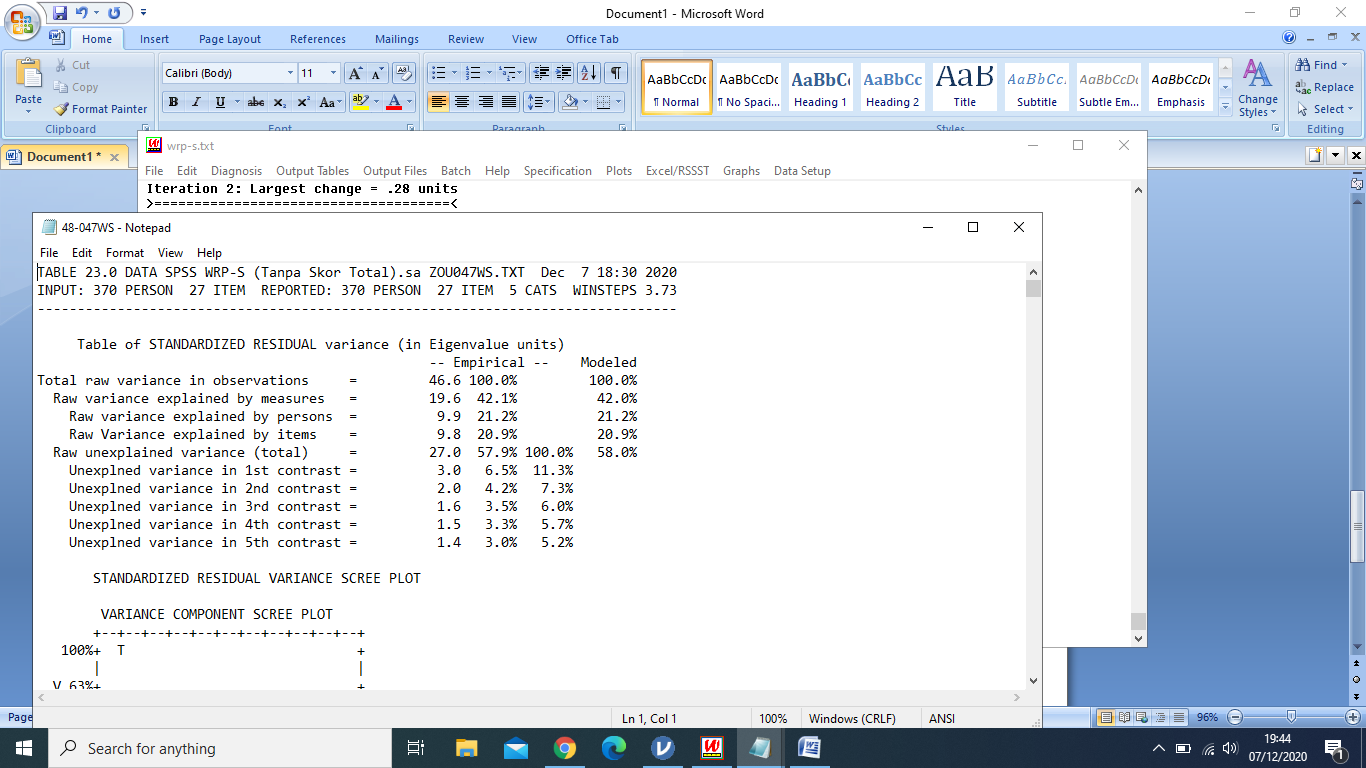 Berdasarkan tabel di atas, terlihat bahwa hasil pengukuran raw variance data adalah sebesar 42.1%. Nilai yang didapatkan tidak jauh berbeda dengan nilai ekspektasinya, yaitu 42%, hal ini berarti menunjukkan bahwa persyaratan unidimensional 20% dapat terpenuhi. Selain itu, batas unidimensi dalam model Rasch (Linarce dalam Misbah dan Sumintono, 2014) menyatakan bahwa sebesar 40% juga dapat dikatakan sudah terpenuhi. Di sisi lain, hal lain yang mendukung yaitu bahwa rata-rata vaarians lannya yang tidak dapat dijelaskan oleh instrument semuanya memiliki nilai dibawah 10% hanya pada varians 1 yang memiliki nilai diatas 10%. Maka hal ini menunjukkan bahwa tingkat independensi item dalam intrumen ini dapat dikategorikan dalam kategori baik. Validitas Skala PeringkatValiditas skala peringkat adalah pengujian yang dilakukan apakah rating pilihan yang digunakan membingungkan atau tidak bagi partisipan dalam mengisi kuesioner penelitian. Analisis model Rasch memberikan proses verifikasi bagi asumsi peringkat yang diberikan dalam instrument. Dalam instrumen ini, diberikan lima pilihan jawaban dalam bentuk skala likert untuk setiap item. Responden memberikan jawaban setiap item item yang telah tersedia pada kuesioner. Adapun pilihan jawaban yang telah adaptasi oleh peneliti dari Azwar (2016) terdiri dari 1 (Hampir Tidak Pernah), 2 (Sangat Jarang), 3 (Kadang-kadang), 4 (Sangat Sering), dan 5 (Hampir Selalu). Tabel 18. Hasil Validitas Skala Peringkat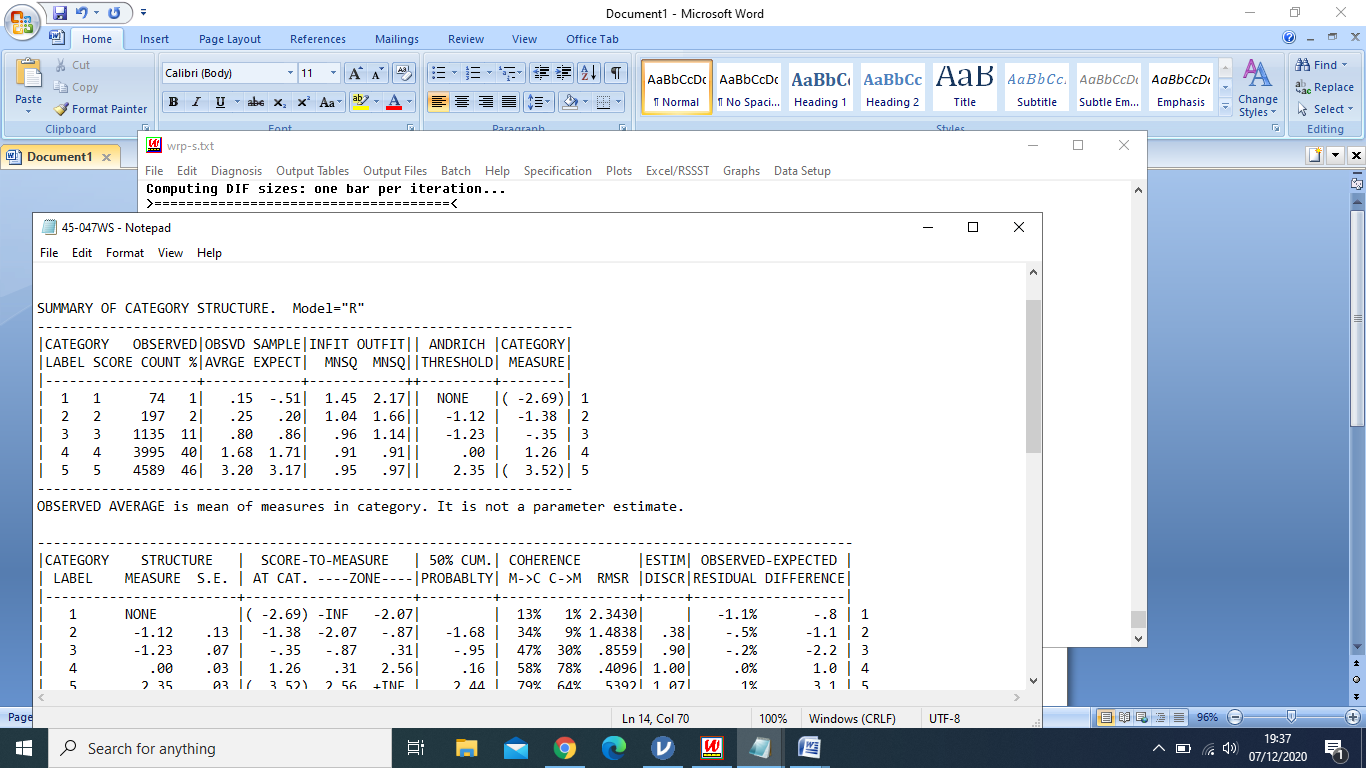 Pada tabel 18, terlihat bahwa rata-rata observasi dimulai dari logit 0.15 untuk pilihan jawaban hampir tidak pernah dan meningkat ke logit  3.20 untuk pilihan jawaban hampir selalu. Peningkatan nilai logit tersebut menunjukkan hasil yang konsisten. Hal ini menunjukkan bahwa skala peringkat 1-5 dapat dikatakan tidak membingungkan bagi partisipan dan merupakan rentang penskalaan yang tepat dalam instrumen ini.  Menurut Sumintono & Widhiarso (2015) mengategorikan tingkat kesulitan skala logit dalam 4 kategori, yaitu sangat sukar, sukar, mudah dan sangat mudah. Kategori sangat sukar memiliki kriteria skala logit lebih dari 1. Kategori sukar berada dalam kriteria 0 sampai 1. Kriteria -1 sampai dengan 0 merupakan ketegori mudah dan kurang dari -1 merupakan ketegori sangat mudah. Kemudian, ukuran lain yang disarankan ialah Andrich Threshold  untuk menguji apakah nilai politomi yang diguakan sudah tepat atau belum. Nilai Andrich Threshold yang bergerak dari none  kemudian bergerak ke arah positif secara berurutan menunjukkan bahwa ada lima opsi yang diberikan sudah valid bagi partisipan. Oleh karena itu, terlihat bahwa berdasarkan  hasil yang didapatkan dalam penelitian ini menunjukkan bahwa skala peringkat  tidak menimbulkan kebingungan pada subjek penelitian.HASIL CFA (Confirmatory Factor Analysis)Validitas Berdasarkan Internal Structure Pada penelitian ini untuk menguji validitas alat ukur Work Role Performance berdasarkan hasil uji coba pada 370 responden penelitian dengan menggunakan evidence based on internal structure yang menunjukkan sejauh mana hubungan  antara item tes dan komponennya sesuai dengan konstruk yang ingin diukur.Uji Validitas ini dilakukan dengan menggunakan prosedur CFA (Confirmatory Factor Analysis) dengan menggunakan software LISREL 8.80 (Joeroskog, 2006). Peneliti menggunakan Latent Variabel Score (LVS) dalam analisis CFA. Tujuan CFA ini ialah untuk mengkonfirmasi atau menguji model yang perumusannya berasal dari teori. Kuesioner ini bersifat unidimensional/multidimensional oleh sebabnya dilakukan CFA dengan first order factor analysis/second order factor analysis. Untuk mengetahui penilaian pada CFA menggunakan pengujian model fit. Uji model fit dilakukan untuk menentukan apakah model yang diestimasi fit dengan data (Hair, et al., 2010). Evaluasi model fit dilakukan dari beberapa kriteria yaitu penilaian model secara keseluruhan (model as a whole) dan signifikasi parameter tiap item (Bryne, 1998). Kriteria yang digunakan untuk mengetahui validitas dari alat ukur berdasarkan kriteria yang menggunakan data skala pengukuran ordinal atau nominal. Indikator kesesuaian model (goodness of fit indices) dapat mengacu kriteria sebagai berikut (HU & Bentler, 1998; Koufteros et  al., 2009): Tabel 19. Estimasi indikator kesesuaian model (goodness of fit indices)Bukti validitas berdasarkan internal structure yang diperoleh dari kedua subskala melalui metode confirmatory analysis adalah sebagai berikut: Gambar 4. First Order Analysis – Dimensi Proficiency (Sebelum dimodifikasi) 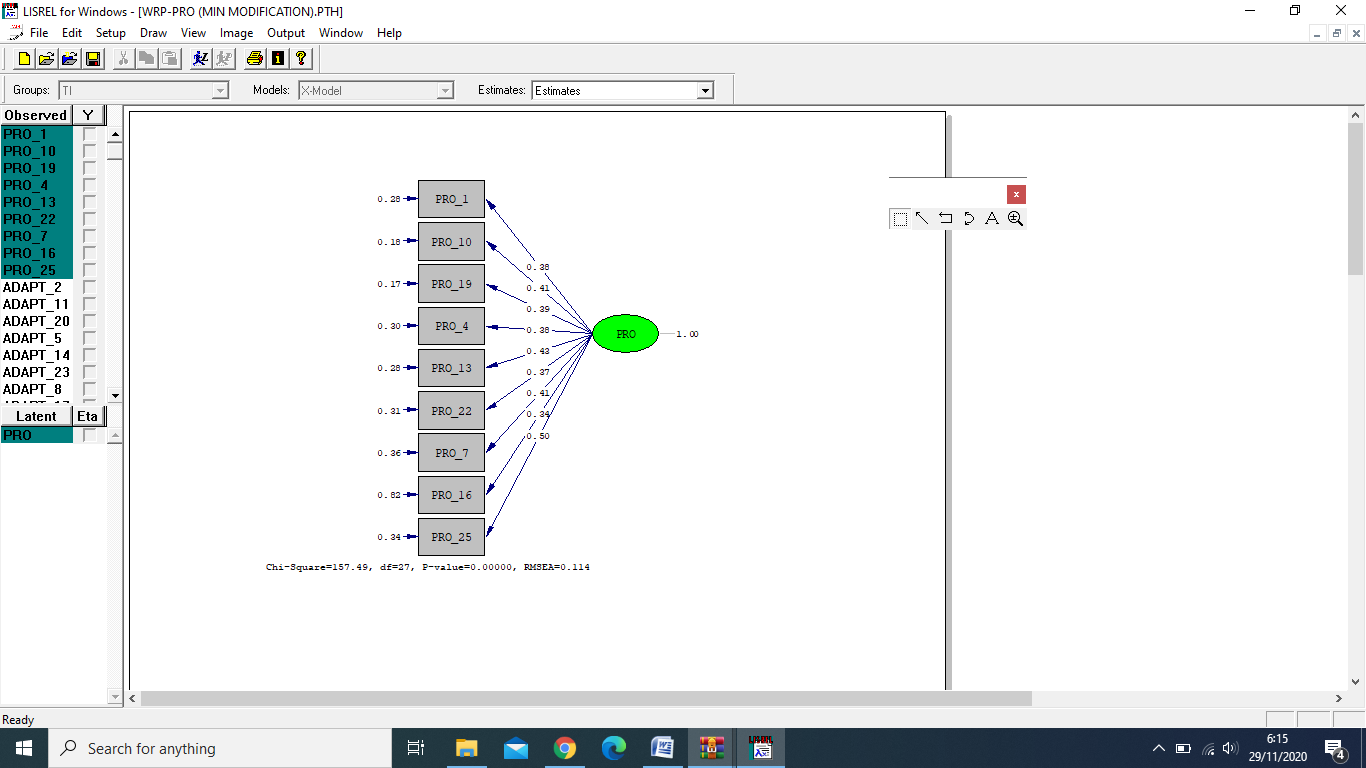 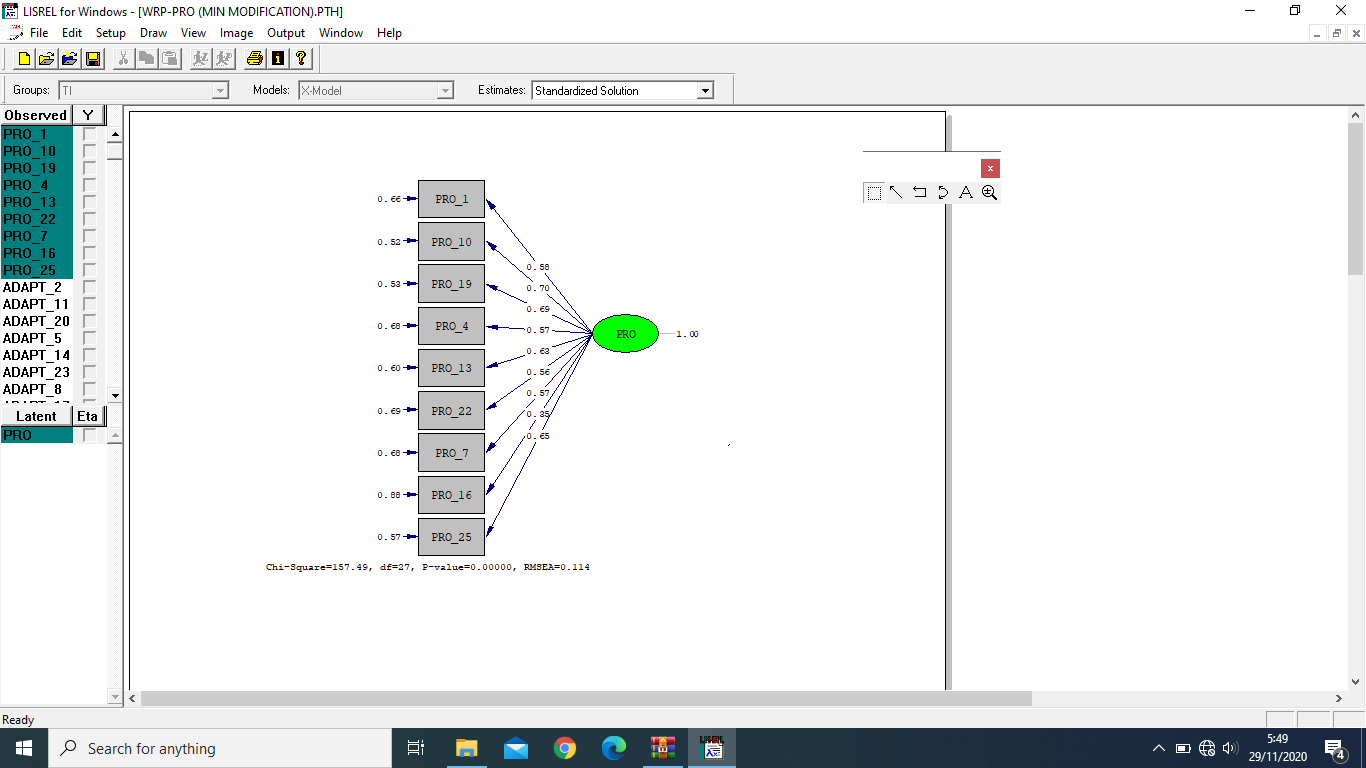 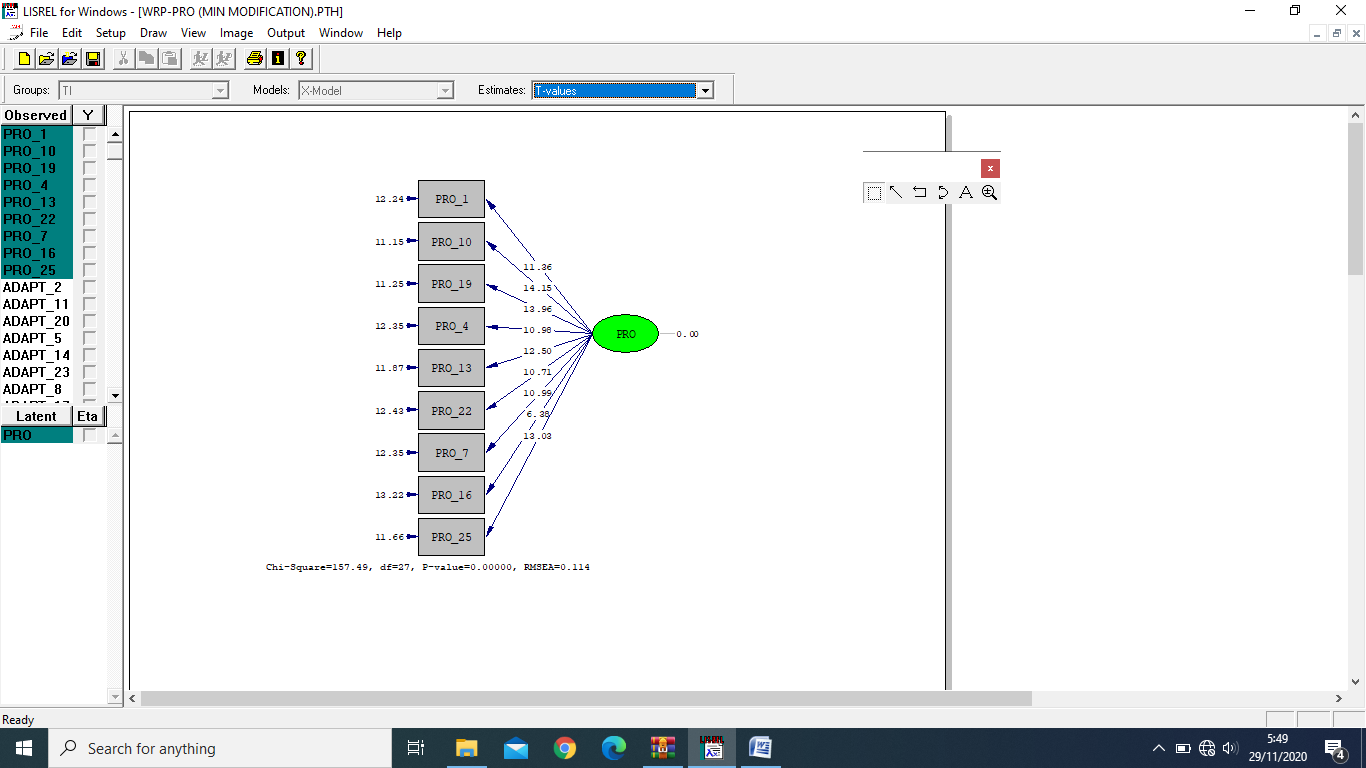 Peneliti menguji apakah item yang ada bersifat unidimensional dengan mengukur faktor proficiency. Dari hasil awal analisis CFA yang dilakukan diperoleh model yang tidak fit, dengan Chi-Square = 157.69, df = 27, p-value = 0.000, RMSEA = 0.114, CFI = 0.93. Oleh karena itu peneliti melakukan modifikasi terhadap model ini, yaitu dengan membebaskan korelasi antar kesalahan pengukuran.Tabel 20. Goodness of Fit Indices Tipe Responden Pada Dimensi ProficiencyApabila dilihat dari tabel di atas, menunjukkan bahwa dimensi ini tidak fit dikarenakan menurut (Hair et al., 2010) apabila nilai RMSEA di atas 0.10 data dikatakan tidak fit. Akan tetapi, apabila dilihat berdasarkan nilai CFI, menurut (Joreskog et al., 2016) suatu data memiliki nilai CFI  0.90 menunjukkan kemampuan model telah baik dalam hal mencocokkan data (good fit). Dalam penelitian ini, nilai CFI sebesar 0.93 ( 0.90), maka dapat dikatakan data ini memiliki nilai yang good fit. Namun setelah itu, perlu dilihat nilai T-value pada setiap item untuk melihat signifikansinya. Uji signifikansi dilakukan berdasarkan nilai t (t-value) dari masing-masing item dimana t-value diharapkan sebesar > 1.96 untuk dapat dinyatakan signifikan. Hasil dari perhitungan signifikansi per item alat ukur work role performance, didapatkan seluruh item memenuhi syarat (t-value > 1.96). Oleh karena itu, dapat disimpulkan bahwa seluruh item alat ukur signifikan sehingga dapat dikatakan alat ukur ini sudah memiliki validitas yang baik. Akan tetapi untuk nilai RMSEA dan indikator lainnya belum fit, Oleh karena itu peneliti melakukan modifikasi terhadap model ini, yaitu dengan membebaskan korelasi antar kesalahan pengukuran.. Adapun hasil yang sudah dilakukan modifikasi:Gambar 5. First Order Analysis – Dimensi Proficiency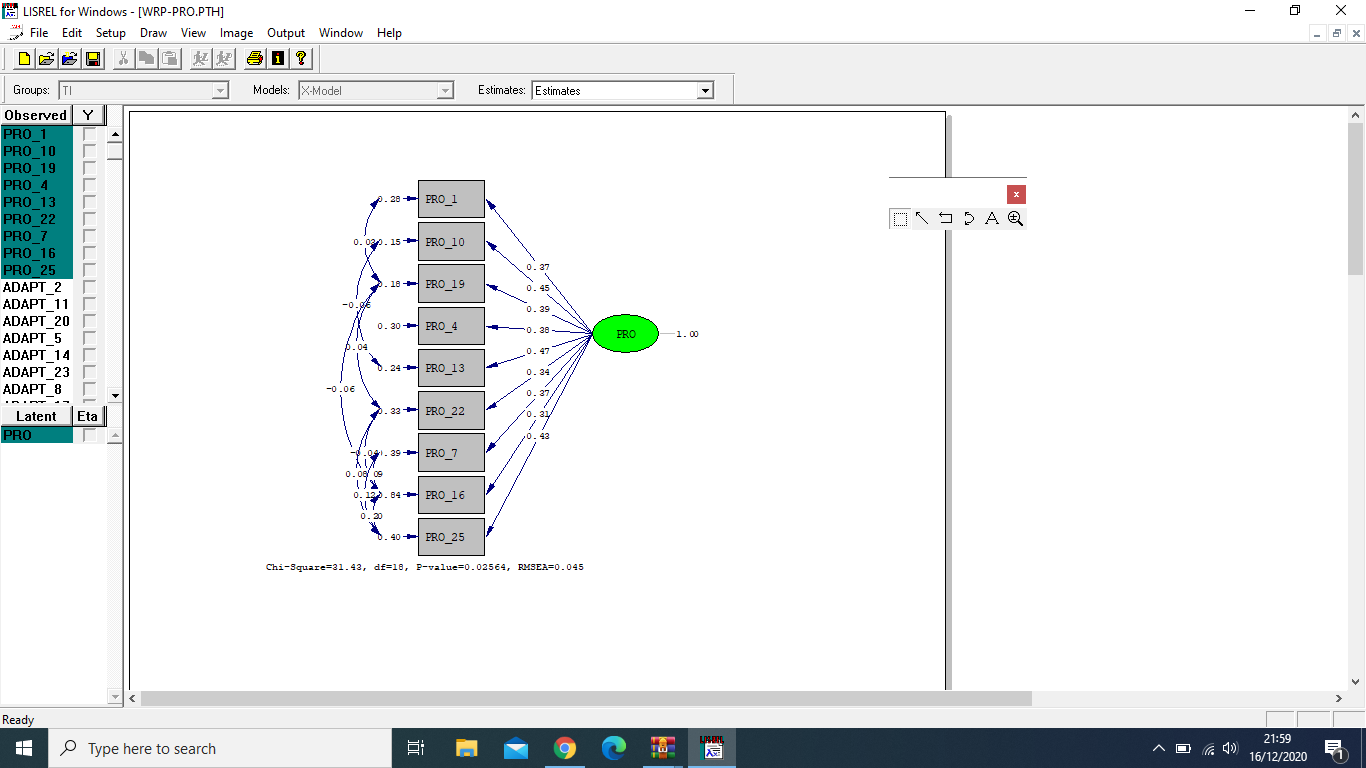 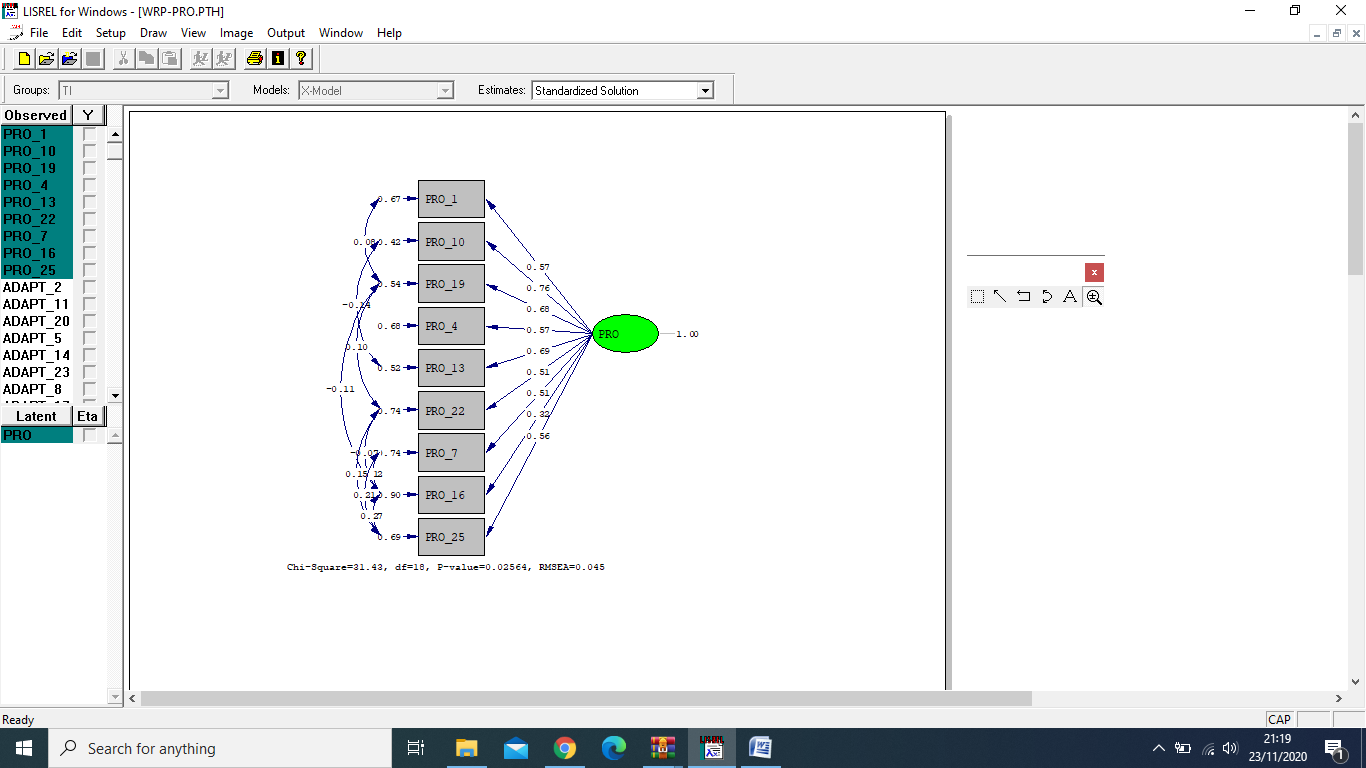 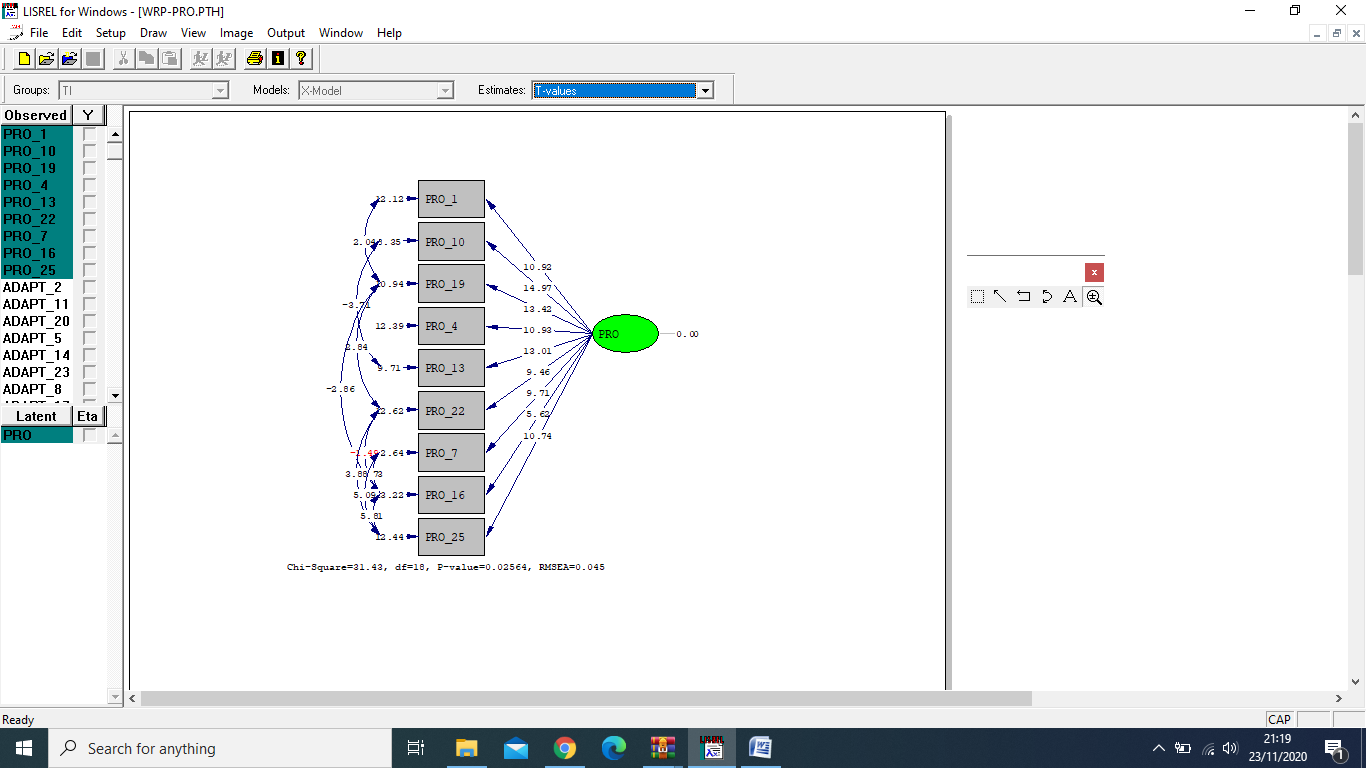 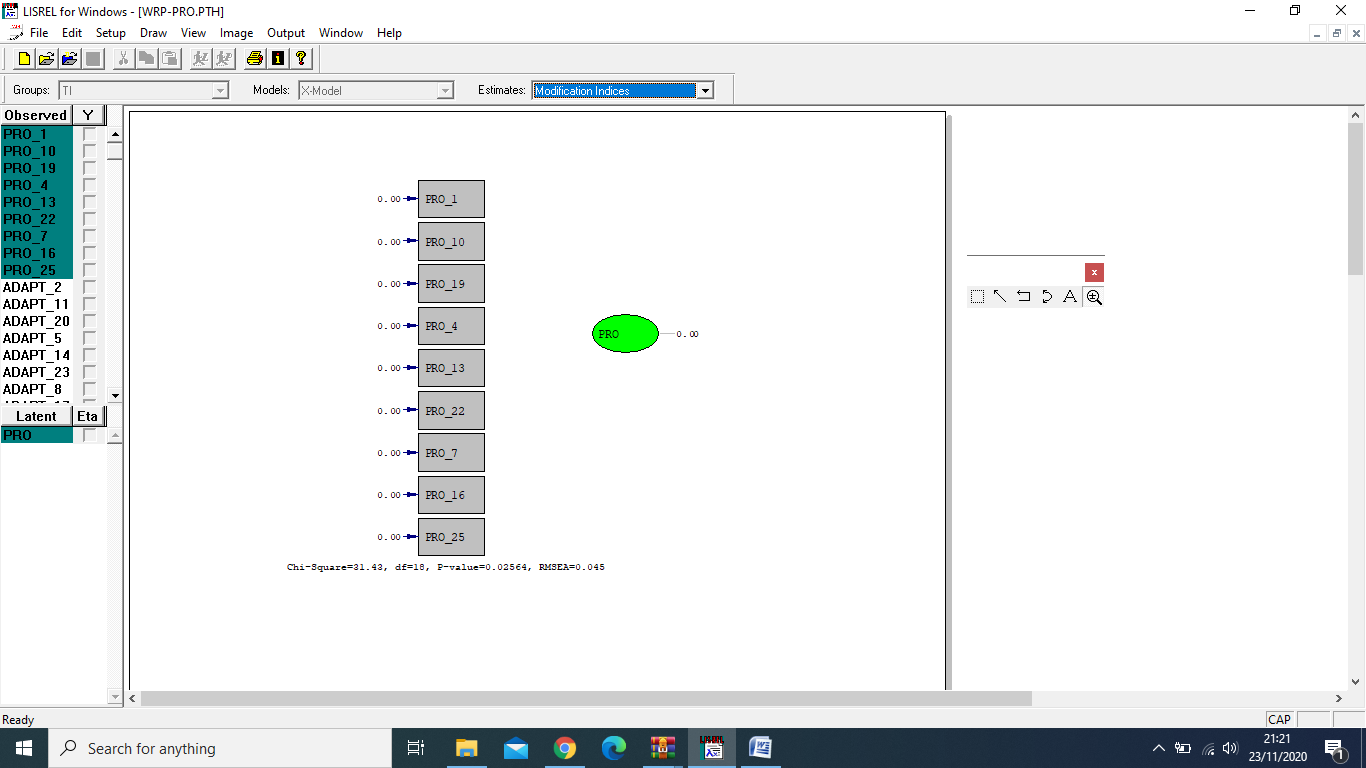 Berdasarkan unidimensionalitas, terdapat item yang memiliki korelasi kesalahan pengukurannya berkorelasi cukup banyak dengan item lainnya. Hal ini menunjukkan bahwa sejatinya item tersebut tidak unidimensional, seperti pada item 10, 16, 22, dan 25. Dimana hal tersebut memberikan dampak buruk terhadap model fit dimensi proficiency. Oleh karana itu penulis akan mendrop item-item tersebut ketika melakukan analisis second order pada tahap ke-2, hal tersebut selaras dengan teori Umar dan Nisa (2020).Tabel 22. Goodness of Fit Indices Tipe Responden Pada Dimensi Proficiency (Setelah Modifikasi)Apabila dilihat dari tabel di atas, menunjukkan bahwa konstruk ini cukup fit dikarenakan menurut (Hair et al., 2010) memiliki nilai RMSEA berkisar pada < 0.05 maka dapat termasuk ke dalam kategori close fit, dalam penelitian ini memiliki nilai RMSEA 0.045. Selain itu, dapat dilihat berdasarkan nilai CFI, menurut (Joreskog et al., 2016) suatu data memiliki nilai CFI  0.90 menunjukkan kemampuan model telah baik dalam hal mencocokkan data (good fit). Dalam penelitian ini, nilai CFI sebesar 0.99 ( 0.90), maka dapat dikatakan data ini memiliki nilai yang good fit. Namun setelah itu, perlu dilihat nilai T-value pada setiap item untuk melihat signifikansinya. Uji signifikansi dilakukan berdasarkan nilai t (t-value) dari masing-masing item dimana t-value diharapkan sebesar > 1.96 untuk dapat dinyatakan signifikan. Hasil dari perhitungan signifikansi per item pada dimensi proficiency, didapatkan seluruh item memenuhi syarat (t-value > 1.96). Oleh karena itu, dapat disimpulkan bahwa seluruh item alat ukur signifikan sehingga dapat dikatakan alat ukur ini sudah memiliki validitas yang baik. Gambar 6. First Order Analysis – Dimensi Adaptivity (Sebelum Modifikasi)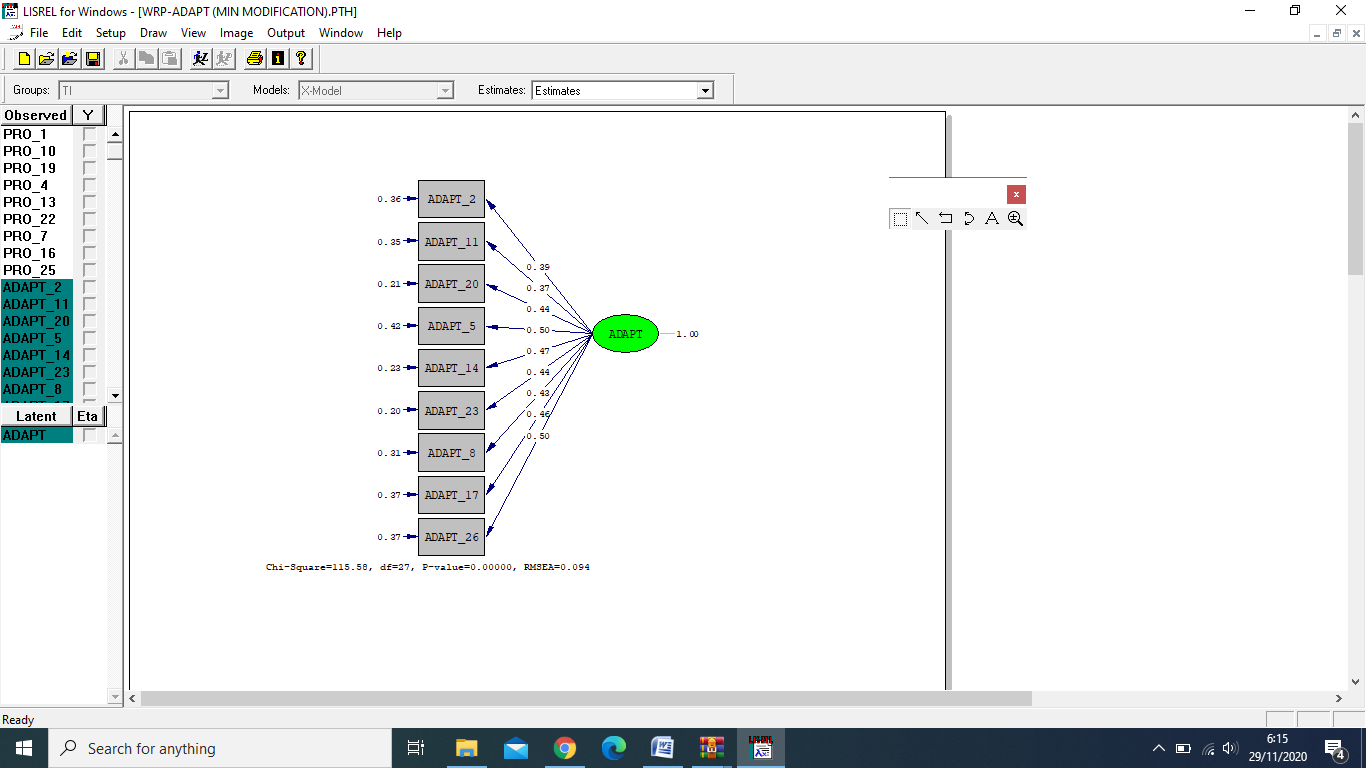 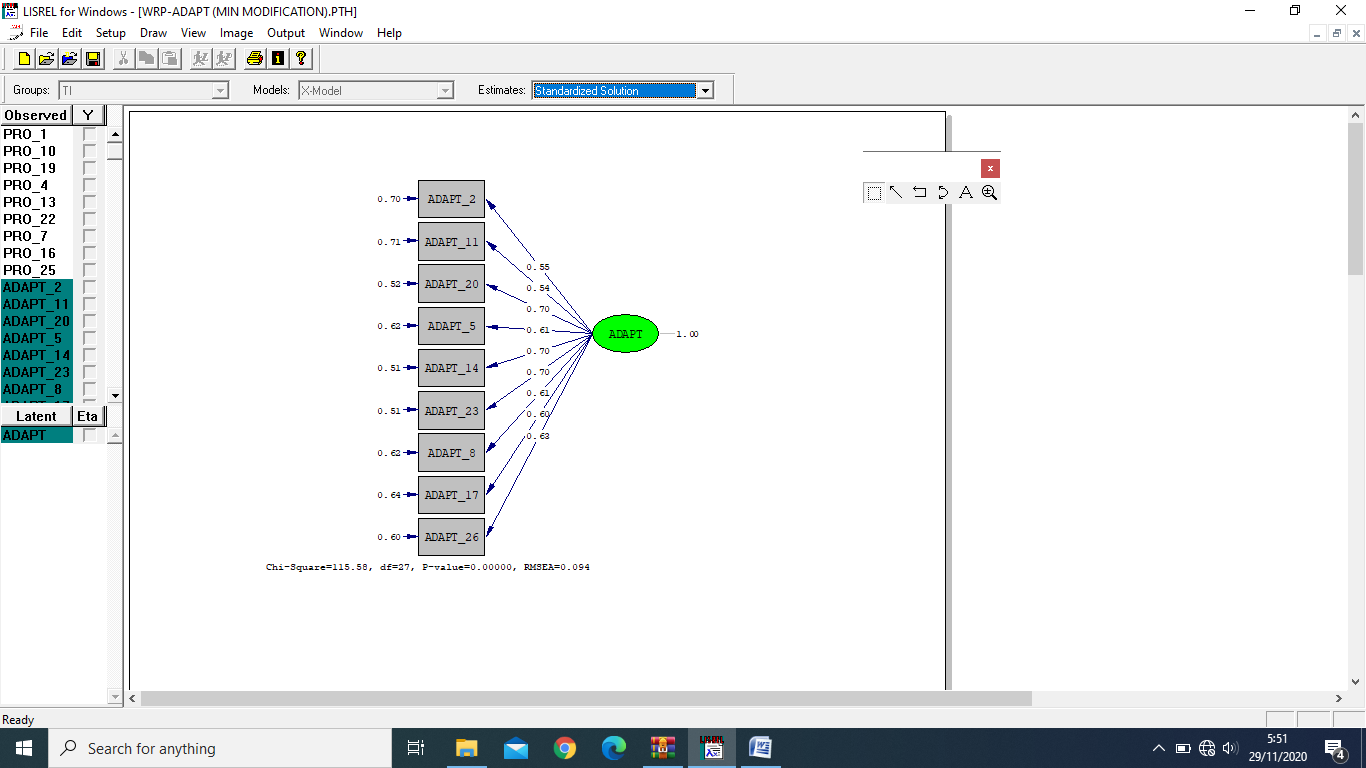 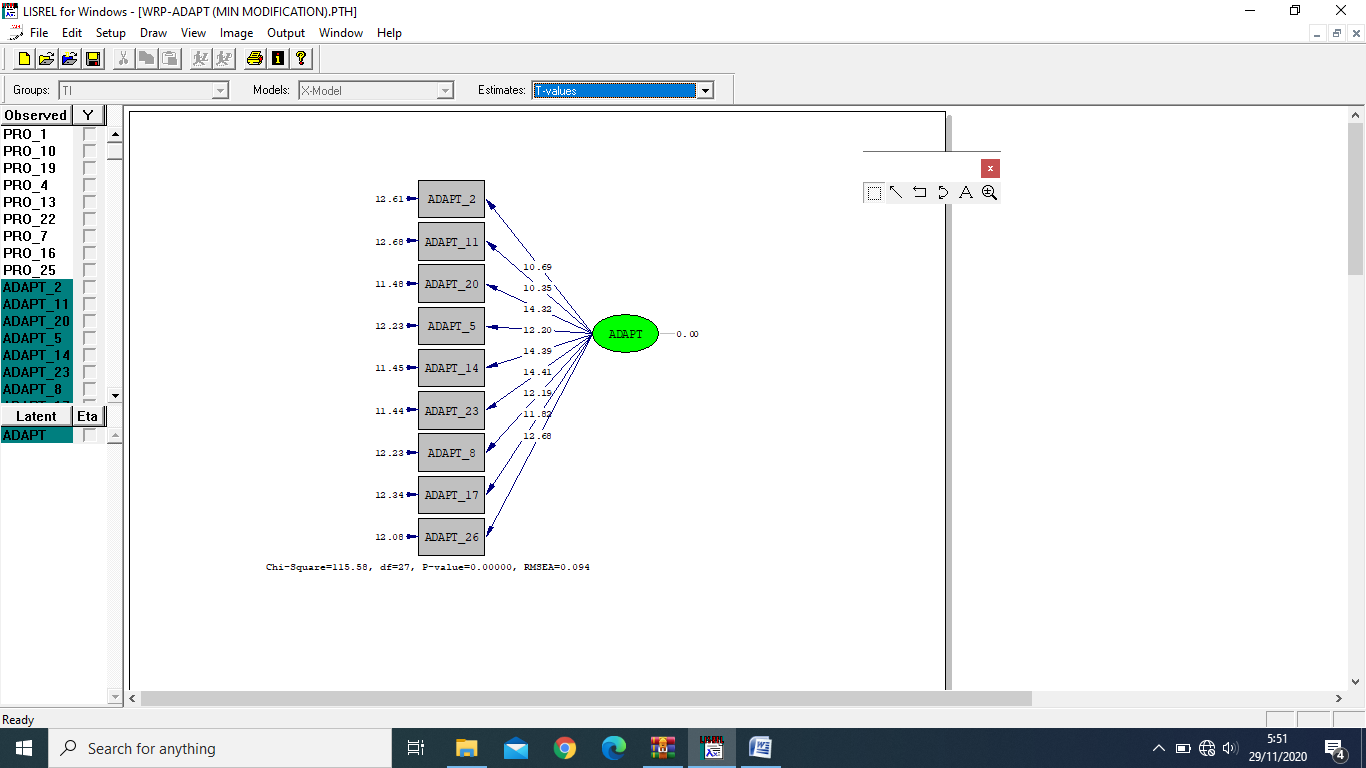 Peneliti menguji apakah item yang ada bersifat unidimensional dengan mengukur faktor adaptivity. Dari hasil awal analisis CFA yang dilakukan diperoleh model yang tidak fit, dengan Chi-Square = 157.69, df = 27, p-value = 0.000, RMSEA = 0.114, CFI = 0.93. Untuk nilai indikator dalam melihat fit atau tidaknya, dijelaskan di bawah ini. Tabel 23. Goodness of Fit Indices Tipe Responden Dimensi Adaptivity (Sebelum Modifikasi)Apabila dilihat dari tabel di atas, menunjukkan bahwa dimensi adaptivity tidak fit dikarenakan menurut (Hair et al., 2010) apabila nilai RMSEA di atas 0.08 data dikatakan tidak fit, yang mana nilai RMSEA pada dimensi adaptivity sebesar 0.098. Akan tetapi, apabila dilihat berdasarkan nilai CFI, menurut (Joreskog et al., 2016) suatu data memiliki nilai CFI  0.90 menunjukkan kemampuan model telah baik dalam hal mencocokkan data (good fit). Dalam penelitian ini, nilai CFI sebesar 0.96 ( 0.90), maka dapat dikatakan data ini memiliki nilai yang good fit. Namun setelah itu, perlu dilihat nilai T-value pada setiap item untuk melihat signifikansinya. Uji signifikansi dilakukan berdasarkan nilai t (t-value) dari masing-masing item dimana t-value diharapkan sebesar > 1.96 untuk dapat dinyatakan signifikan. Hasil dari perhitungan signifikansi per item alat ukur work role performance, didapatkan seluruh item memenuhi syarat (t-value > 1.96). Oleh karena itu, dapat disimpulkan bahwa seluruh item alat ukur signifikan sehingga dapat dikatakan alat ukur ini sudah memiliki validitas yang baik. Akan tetapi untuk nilai RMSEA dan indikator lainnya belum fit, Oleh karena itu peneliti melakukan modifikasi terhadap model ini, yaitu dengan membebaskan korelasi antar kesalahan pengukuran.. Adapun hasil yang sudah dilakukan modifikasi.Gambar 7. First Order Analysis – Dimensi Adaptivity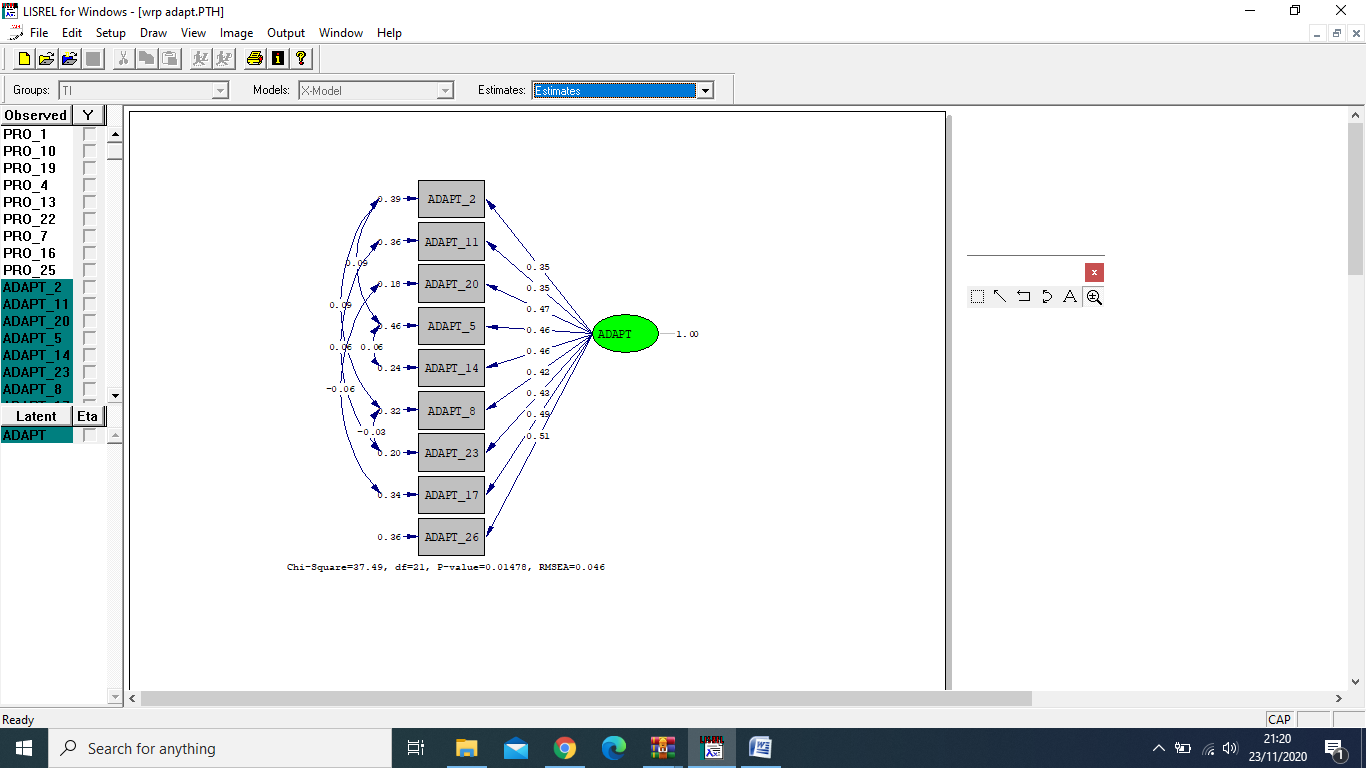 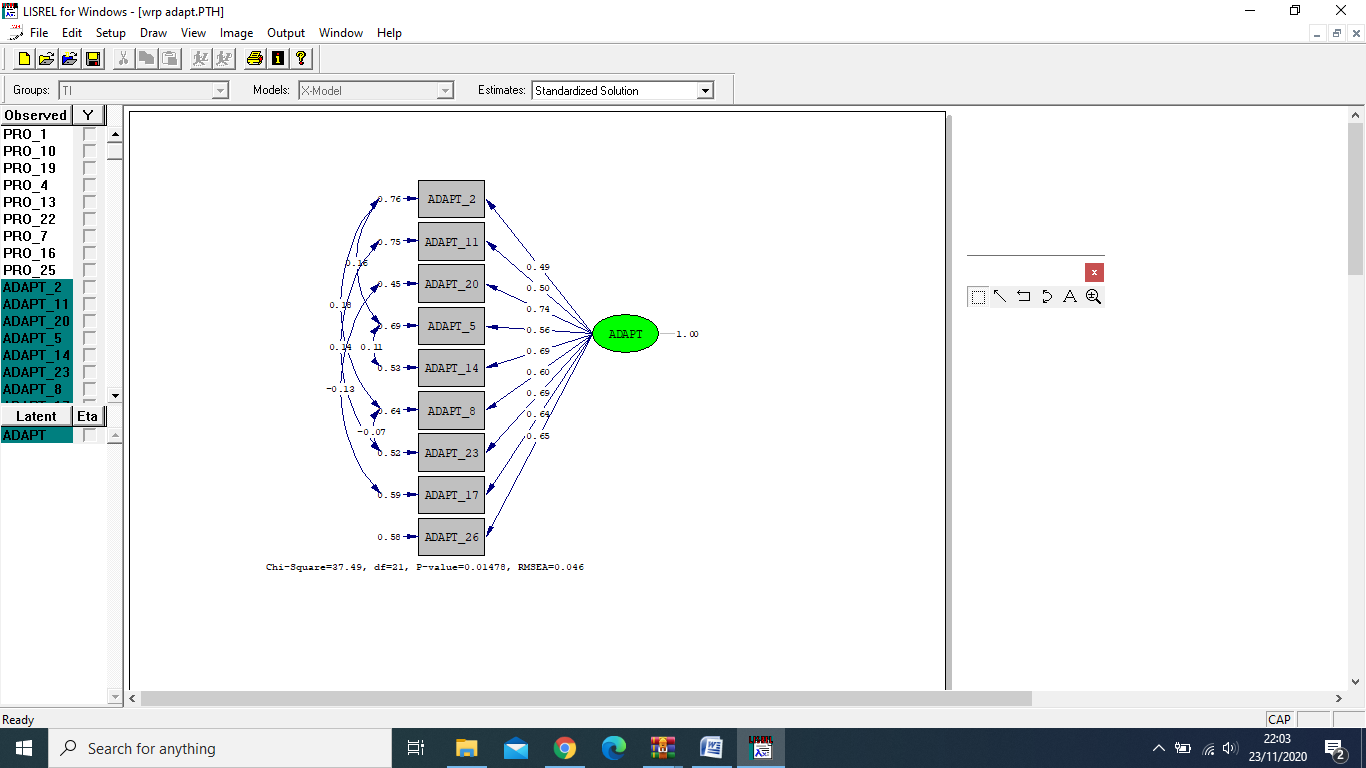 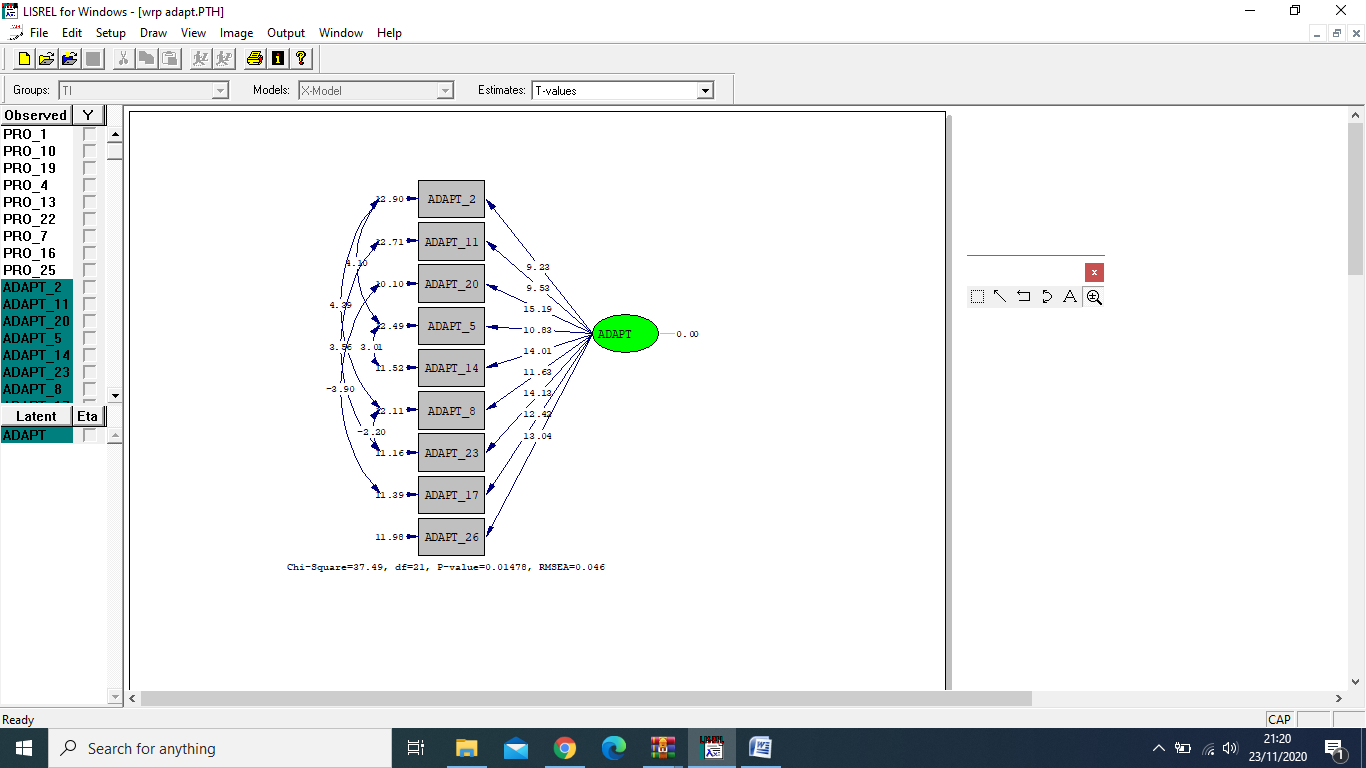 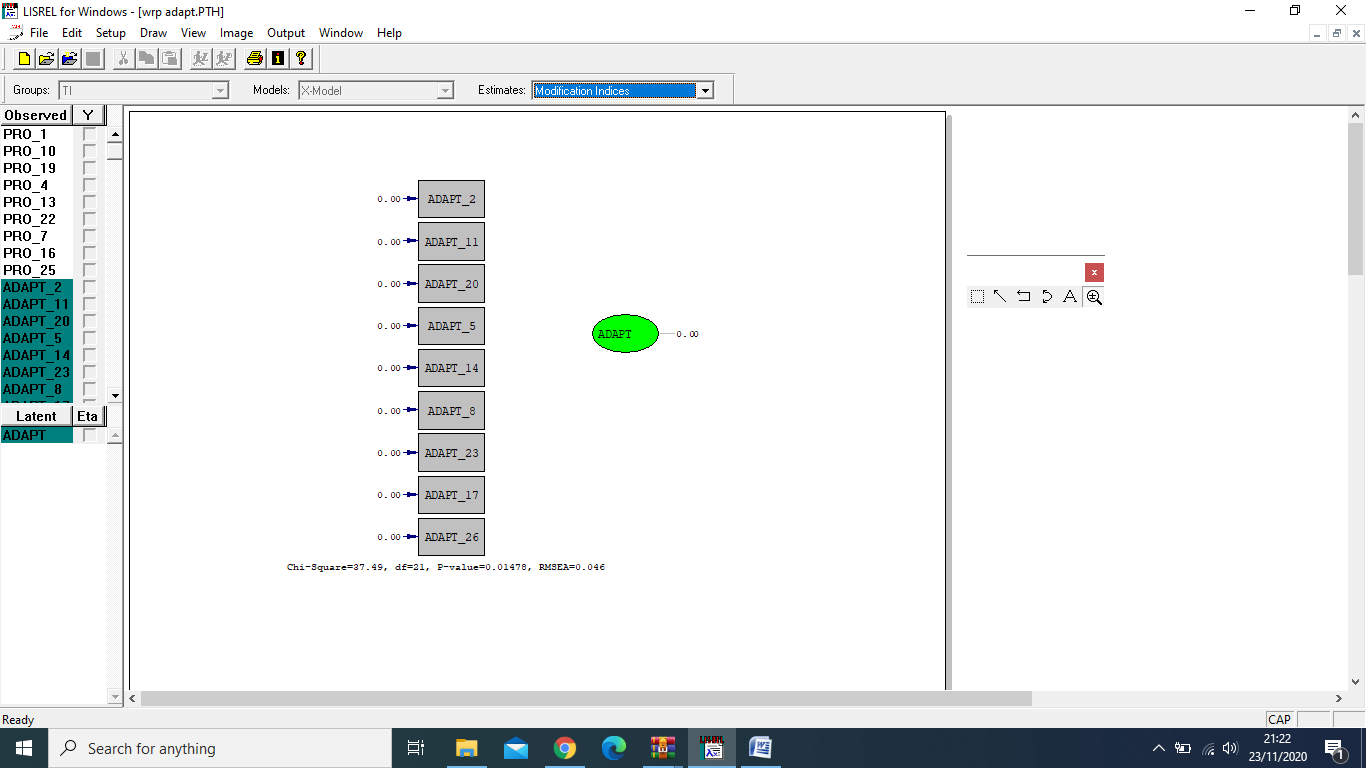 Berdasarkan unidimensionalitas, terdapat item yang memiliki korelasi kesalahan pengukuran lebih dari 1, yaitu pada item nomor 2, hal ini selaras dengan pernyataan Umar dan Nisa (2020). Oleh karena itu, akan dihilangkan ketika menghitung CFA pada proses second order tahap kedua.Tabel 20. Goodness of Fit Indices Tipe Responden Dimensi Adaptivity (Setelah Modifikasi)Apabila dilihat dari tabel di atas, menunjukkan bahwa konstruk ini cukup fit dikarenakan menurut (Hair et al., 2010) memiliki nilai RMSEA berkisar pada < 0.05 maka dapat termasuk ke dalam kategori close fit, dalam penelitian ini memiliki nilai RMSEA 0.046. Selain itu, dapat dilihat berdasarkan nilai CFI, menurut (Joreskog et al., 2016) suatu data memiliki nilai CFI  0.90 menunjukkan kemampuan model telah baik dalam hal mencocokkan data (good fit). Dalam penelitian ini, nilai CFI sebesar 0.99 ( 0.90), maka dapat dikatakan data ini memiliki nilai yang good fit. Namun setelah itu, perlu dilihat nilai T-value pada setiap item untuk melihat signifikansinya. Uji signifikansi dilakukan berdasarkan nilai t (t-value) dari masing-masing item dimana t-value diharapkan sebesar > 1.96 untuk dapat dinyatakan signifikan. Hasil dari perhitungan signifikansi per item alat ukur work role performance, didapatkan seluruh item memenuhi syarat (t-value > 1.96). Oleh karena itu, dapat disimpulkan bahwa seluruh item alat ukur signifikan sehingga dapat dikatakan alat ukur ini sudah memiliki validitas yang baik. Gambar 8. First Order Analysis – Dimensi Proactivity (Sebelum Modifikasi)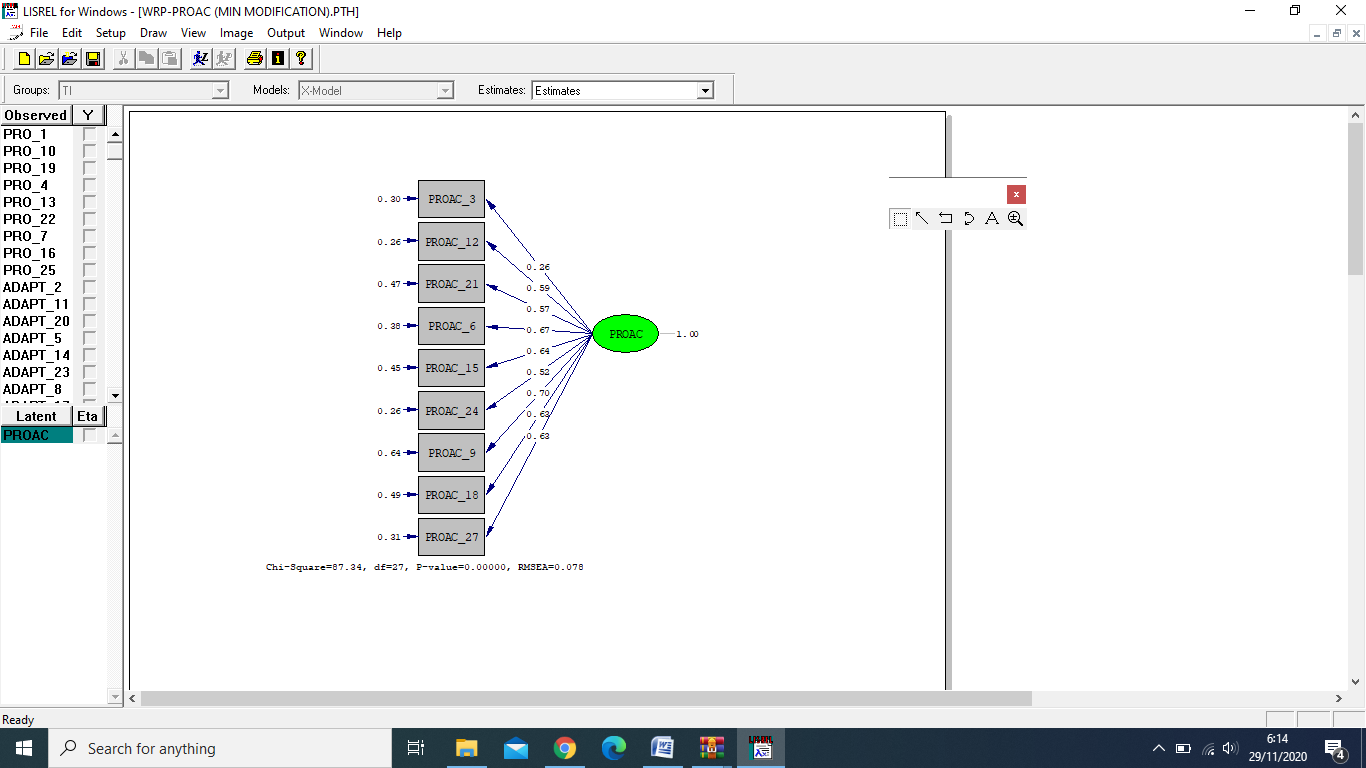 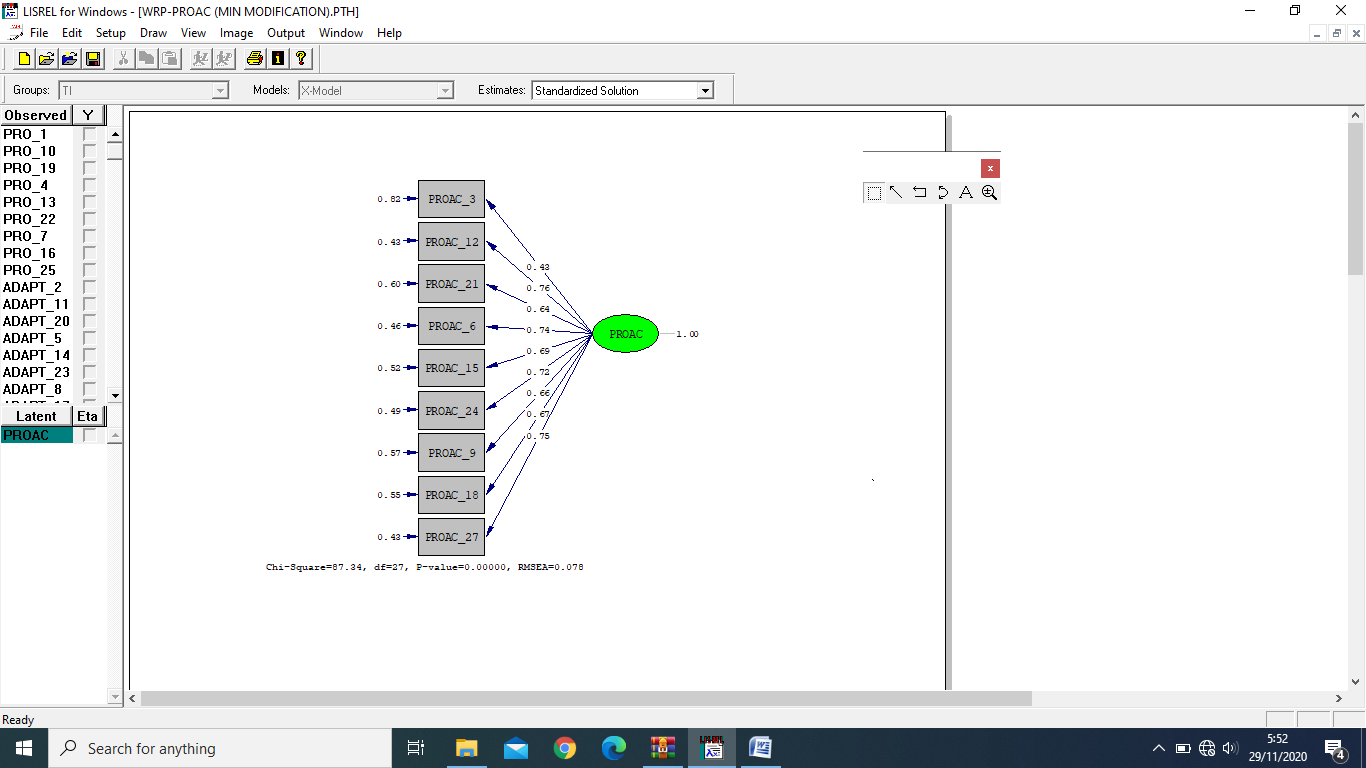 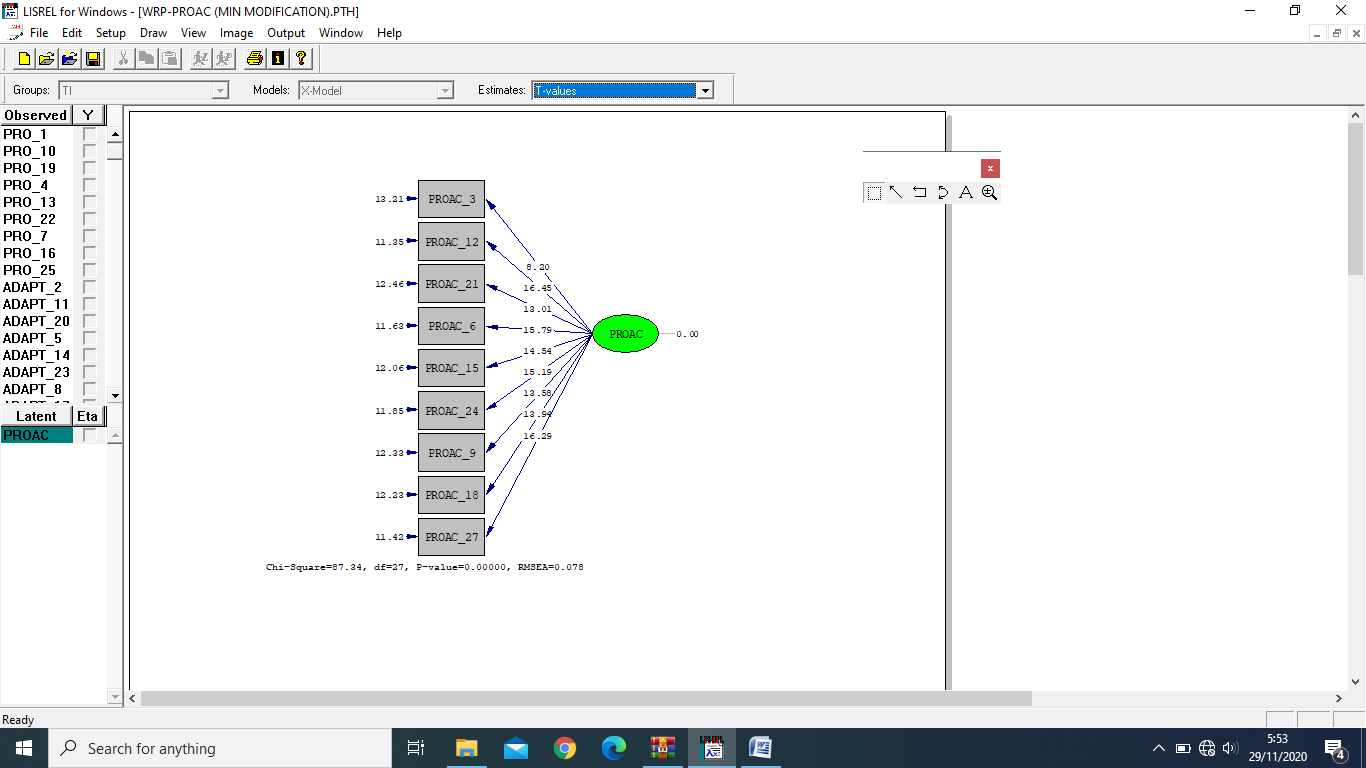 Peneliti menguji apakah item yang ada bersifat unidimensional dengan mengukur faktor adaptivity. Dari hasil awal analisis CFA yang dilakukan diperoleh model yang tidak fit, dengan Chi-Square = 157.69, df = 27, p-value = 0.000, RMSEA = 0.114, CFI = 0.93. Untuk nilai indikator dalam melihat fit atau tidaknya, dijelaskan di bawah ini.Tabel 21. Goodness of Fit Indices Tipe Responden Pada Dimensi Proactivity (Sebelum Modifikasi)Apabila dilihat dari tabel di atas, menunjukkan bahwa dimensi proficiency kurang fit dikarenakan menurut (Hair et al., 2010) apabila nilai RMSEA diantara 0.05 -  0.08 data termasuk ke dalam kategori good fit, yang mana nilai RMSEA pada dimensi proactivity sebesar 0.078. Akan tetapi, apabila dilihat berdasarkan nilai CFI, menurut (Joreskog et al., 2016) suatu data memiliki nilai CFI  0.90 menunjukkan kemampuan model telah baik dalam hal mencocokkan data (good fit). Dalam penelitian ini, nilai CFI sebesar 0.96 ( 0.90), maka dapat dikatakan data ini memiliki nilai yang good fit. Namun setelah itu, perlu dilihat nilai T-value pada setiap item untuk melihat signifikansinya. Uji signifikansi dilakukan berdasarkan nilai t (t-value) dari masing-masing item dimana t-value diharapkan sebesar > 1.96 untuk dapat dinyatakan signifikan. Hasil dari perhitungan signifikansi per item alat ukur work role performance, didapatkan seluruh item memenuhi syarat (t-value > 1.96). Oleh karena itu, dapat disimpulkan bahwa seluruh item alat ukur signifikan sehingga dapat dikatakan alat ukur ini sudah memiliki validitas yang baik. Akan tetapi untuk nilai RMSEA dan indikator lainnya belum fit, Oleh karena itu peneliti melakukan modifikasi terhadap model ini, yaitu dengan membebaskan korelasi antar kesalahan pengukuran.. Adapun hasil yang sudah dilakukan modifikasi.Gambar 9. First Order Analysis – Dimensi Proactivity (Setelah Modifikasi)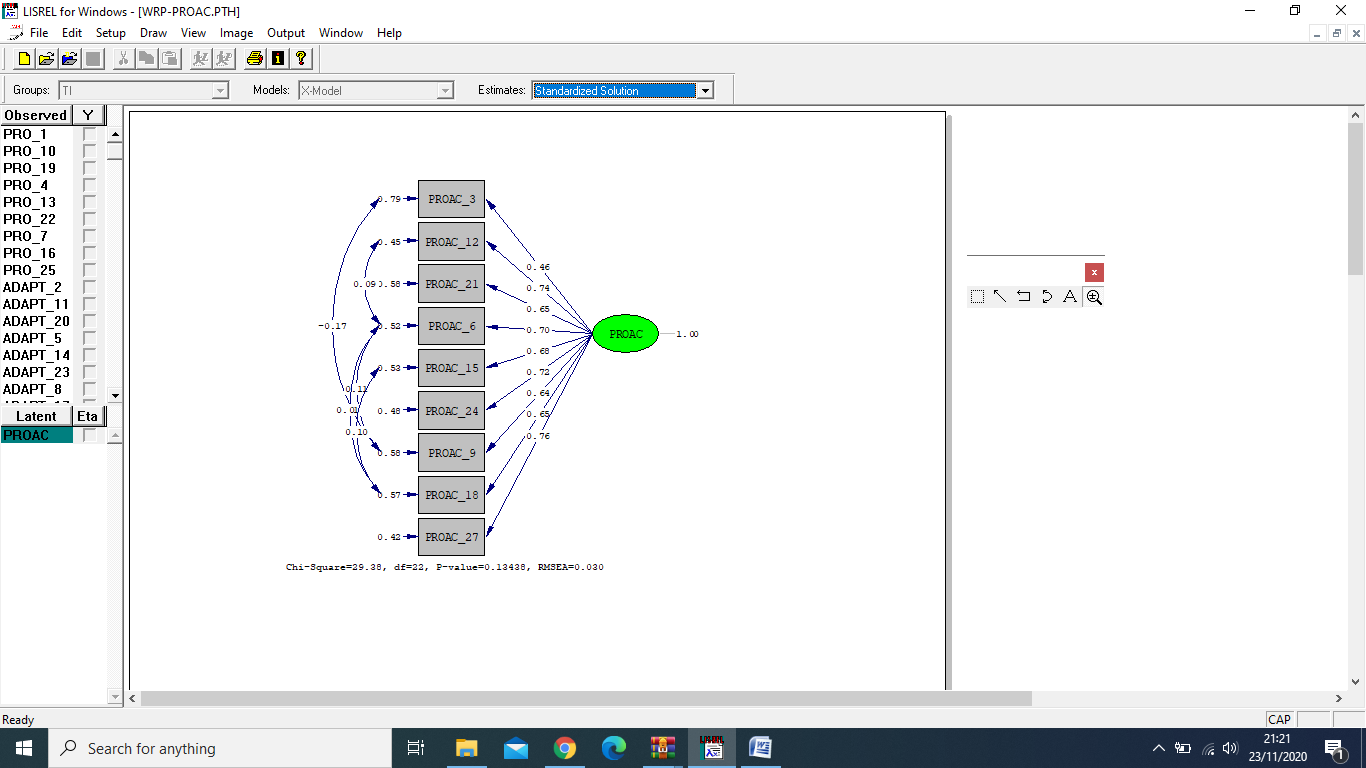 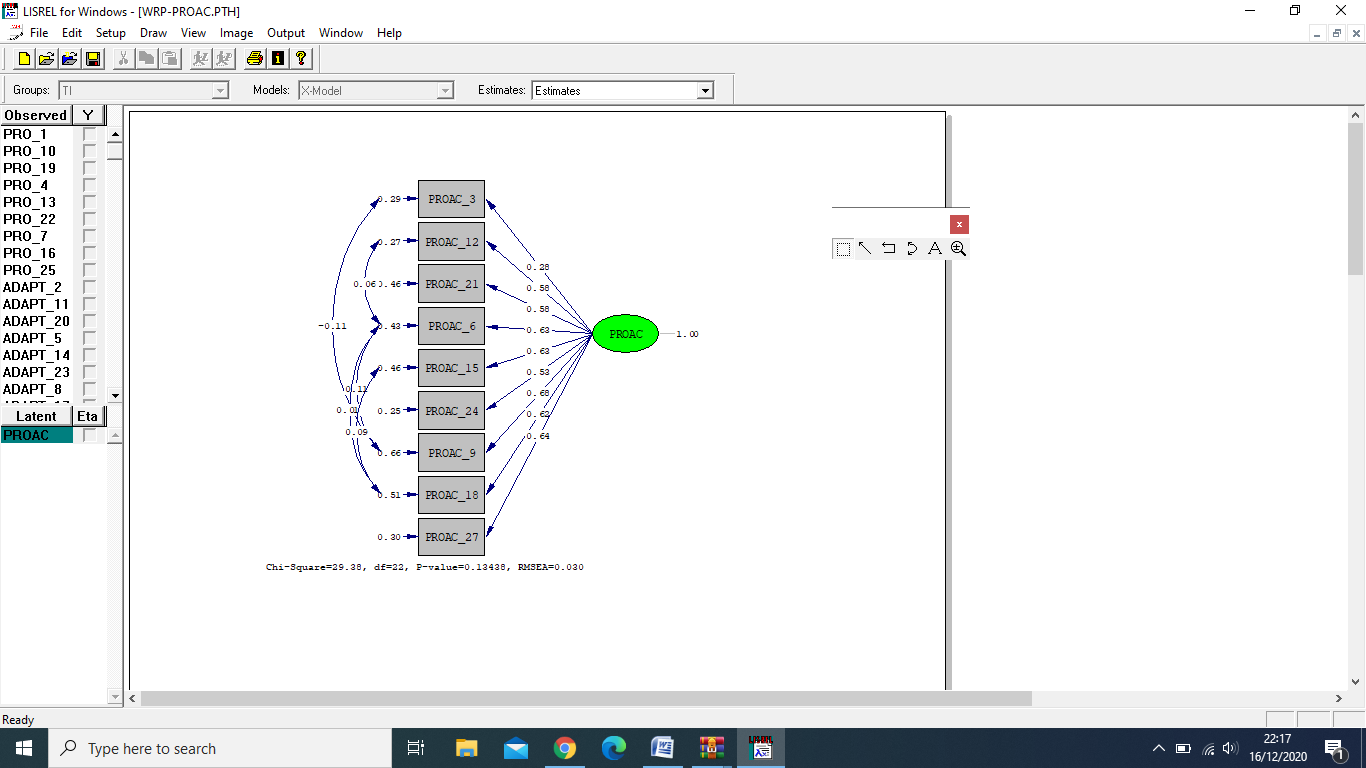 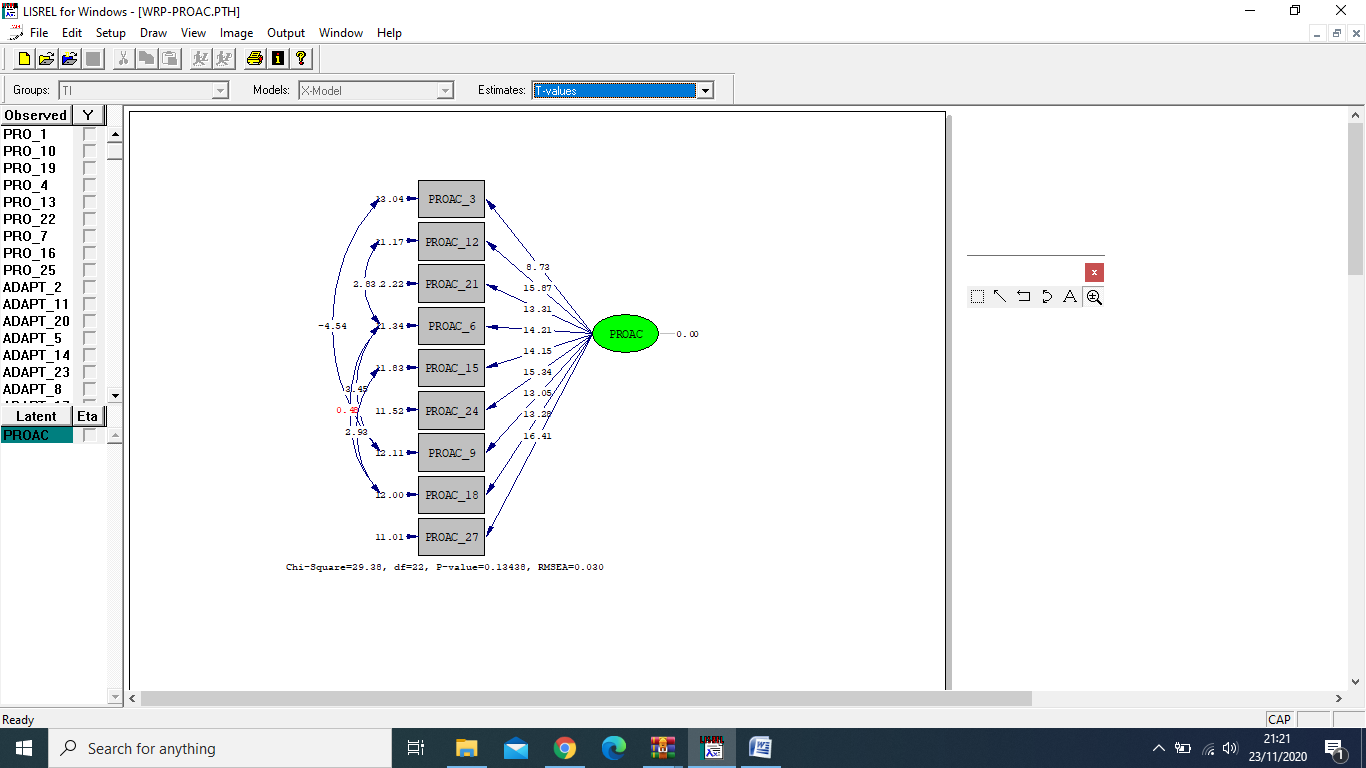 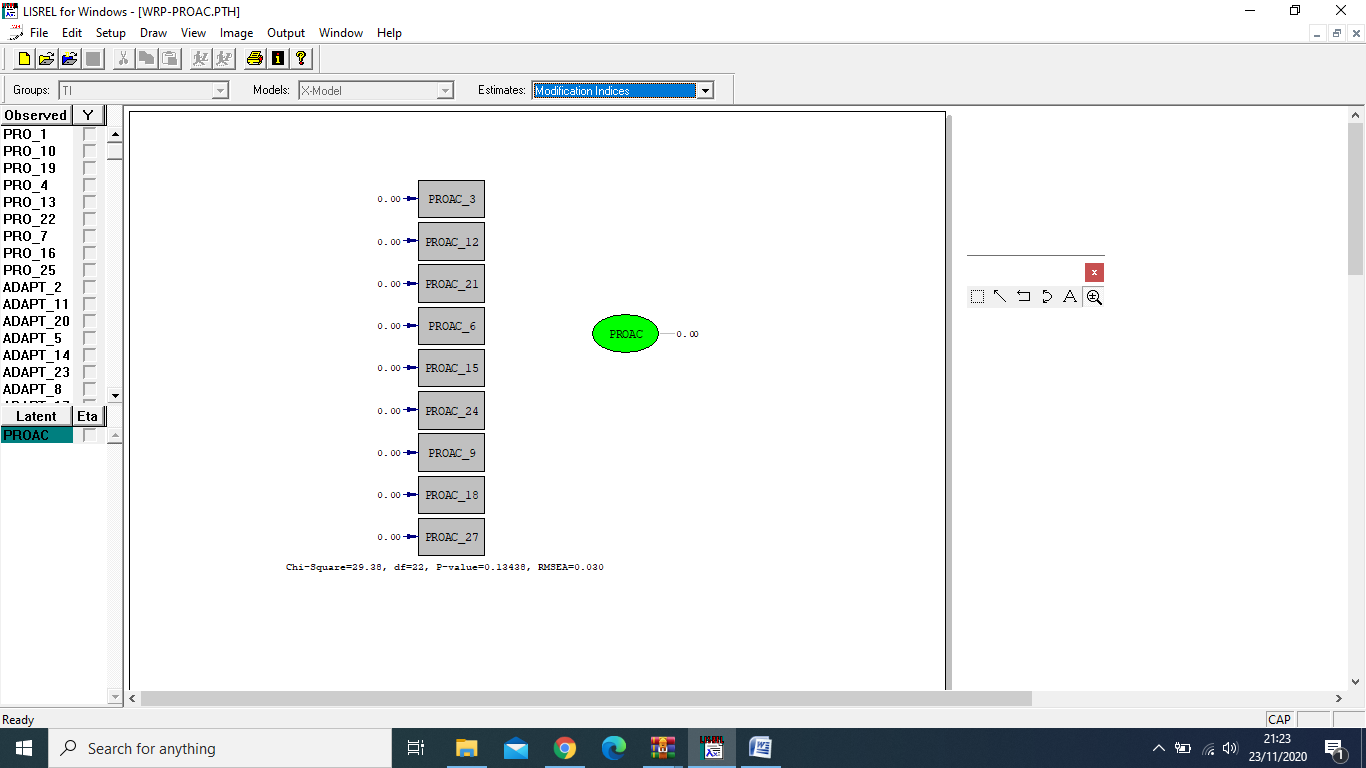 Berdasarkan unidimensionalitas, terdapat dua item yang memiliki korelasi kesalahan pengukurannya lebih dari 2, yaitu pada item 6 dan 9, hal ini dilakukan sejalan dengan pernyataan Umar dan Nisa (2020). Oleh sebab itu, kedua item akan dihilangkan pada saat mengukur second order CFA pada tahap 2.Tabel 22. Goodness of Fit Indices Tipe Responden Pada Dimensi Proactivity (Setelah Modifikasi)Apabila dilihat dari tabel di atas, menunjukkan bahwa konstruk ini cukup fit dikarenakan menurut (Hair et al., 2010) memiliki nilai RMSEA berkisar pada < 0.05 maka dapat termasuk ke dalam kategori close fit, dalam penelitian ini memiliki nilai RMSEA 0.030. Selain itu, dapat dilihat berdasarkan nilai CFI, menurut (Joreskog et al., 2016) suatu data memiliki nilai CFI  0.90 menunjukkan kemampuan model telah baik dalam hal mencocokkan data (good fit). Dalam penelitian ini, nilai CFI sebesar 1.00 ( 0.90), maka dapat dikatakan data ini memiliki nilai yang good fit. Namun setelah itu, perlu dilihat nilai T-value pada setiap item untuk melihat signifikansinya. Uji signifikansi dilakukan berdasarkan nilai t (t-value) dari masing-masing item dimana t-value diharapkan sebesar > 1.96 untuk dapat dinyatakan signifikan. Hasil dari perhitungan signifikansi per item alat ukur work role performance, didapatkan seluruh item memenuhi syarat (t-value > 1.96). Oleh karena itu, dapat disimpulkan bahwa seluruh item alat ukur signifikan sehingga dapat dikatakan alat ukur ini sudah memiliki validitas yang baik. Gambar 10. Second Order Analysis – Work Role Performance Tahap 1 (Sebelum Modifikasi)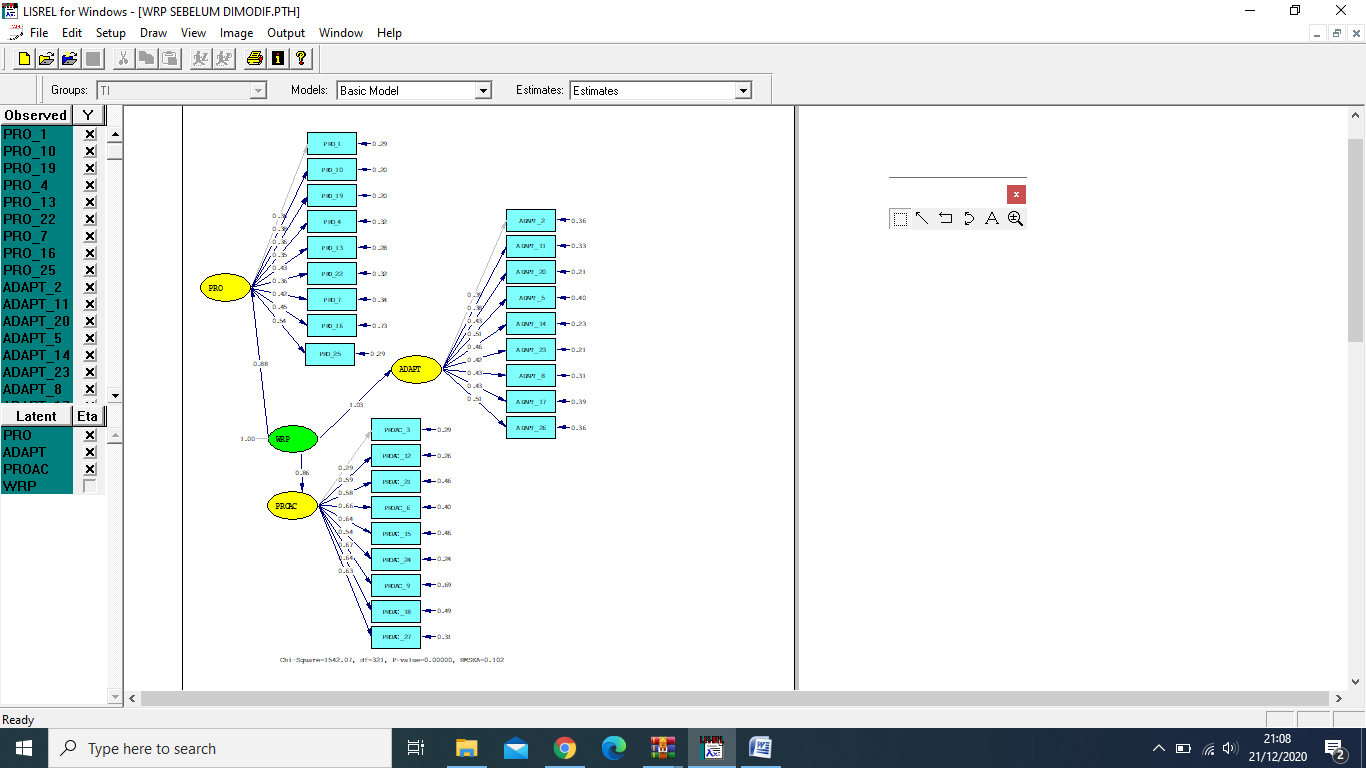 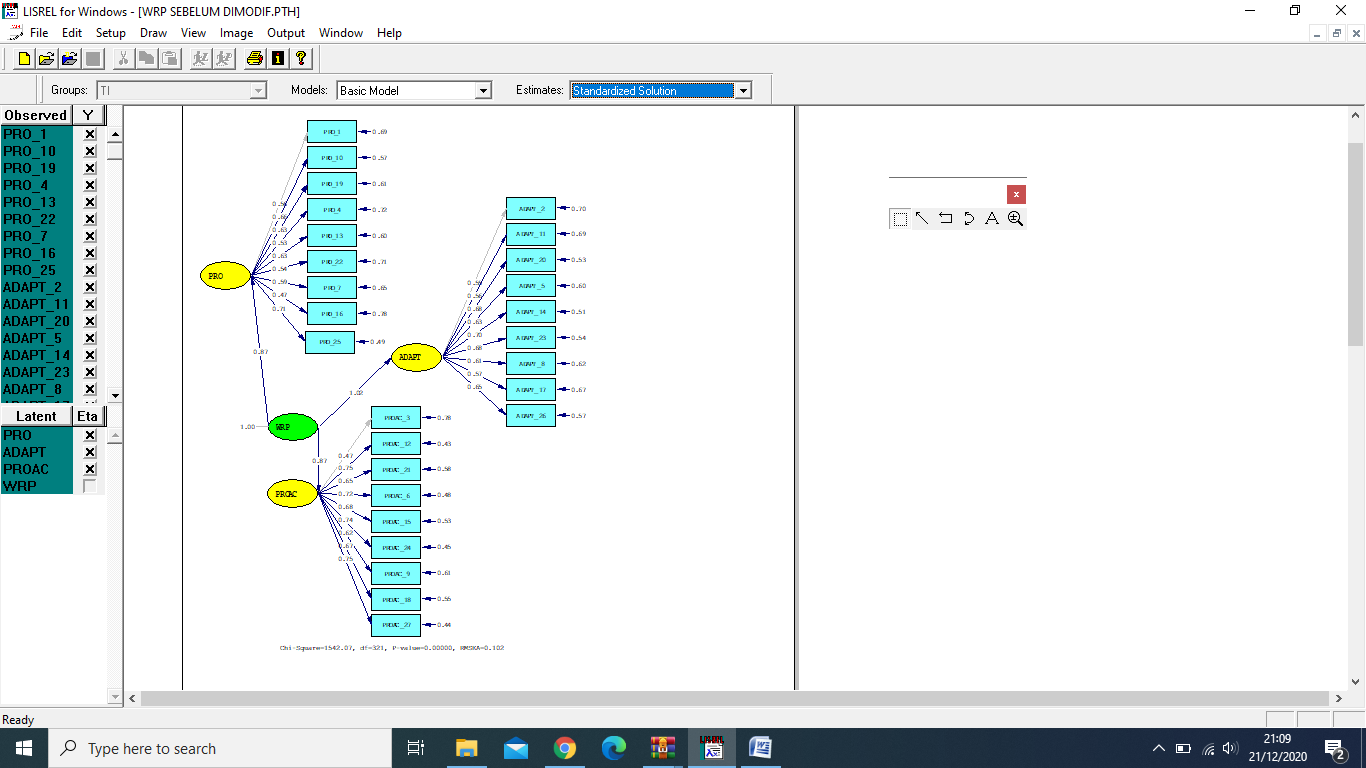 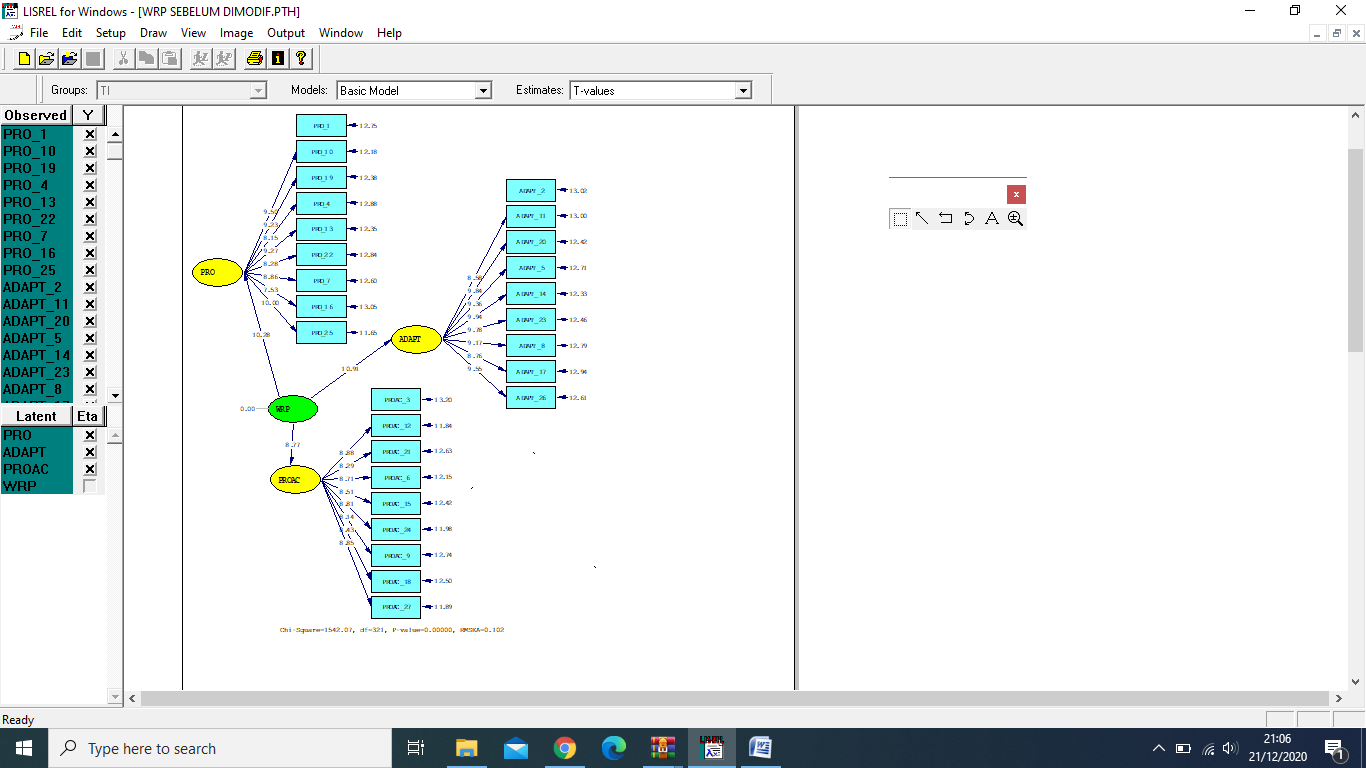 Hasil awal CFA didapati nilai Chi-Square sebesar 1299.06 df= (p<0.05), RMSEA= 0.10. Hal ini menunjukkan model awal second order dinyatakan tidak fit. Untuk indikator lainnya dapat dilihat pada tabel dibawah ini. Tabel 23. Goodness of Fit Indices Tipe Responden Second Order Tahap 1 (Sebelum Modifikasi)Apabila dilihat dari tabel di atas, menunjukkan bahwa dimensi adaptivity tidak fit dikarenakan menurut (Hair et al., 2010) apabila nilai RMSEA di atas 0.08, data dikatakan tidak fit yang mana nilai RMSEA pada dimensi adaptivity sebesar 0.098. Akan tetapi, apabila dilihat berdasarkan nilai CFI, menurut (Joreskog et al., 2016) suatu data memiliki nilai CFI  0.90 menunjukkan kemampuan model telah baik dalam hal mencocokkan data (good fit). Dalam penelitian ini, nilai CFI sebesar 0.96 ( 0.90), maka dapat dikatakan data ini memiliki nilai yang good fit. Namun setelah itu, perlu dilihat nilai T-value pada setiap item untuk melihat signifikansinya. Uji signifikansi dilakukan berdasarkan nilai t (t-value) dari masing-masing item dimana t-value diharapkan sebesar > 1.96 untuk dapat dinyatakan signifikan. Hasil dari perhitungan signifikansi per item alat ukur work role performance, didapatkan seluruh item memenuhi syarat (t-value > 1.96). Oleh karena itu, dapat disimpulkan bahwa seluruh item alat ukur signifikan sehingga dapat dikatakan alat ukur ini sudah memiliki validitas yang baik. Akan tetapi untuk nilai RMSEA dan indikator lainnya belum fit, Oleh karena itu peneliti melakukan modifikasi terhadap model ini, yaitu dengan membebaskan korelasi antar kesalahan pengukuran.. Adapun hasil yang sudah dilakukan modifikasi.Gambar 11. Second Order Analysis – Work Role Performance Tahap 1 (Setelah Modifikasi)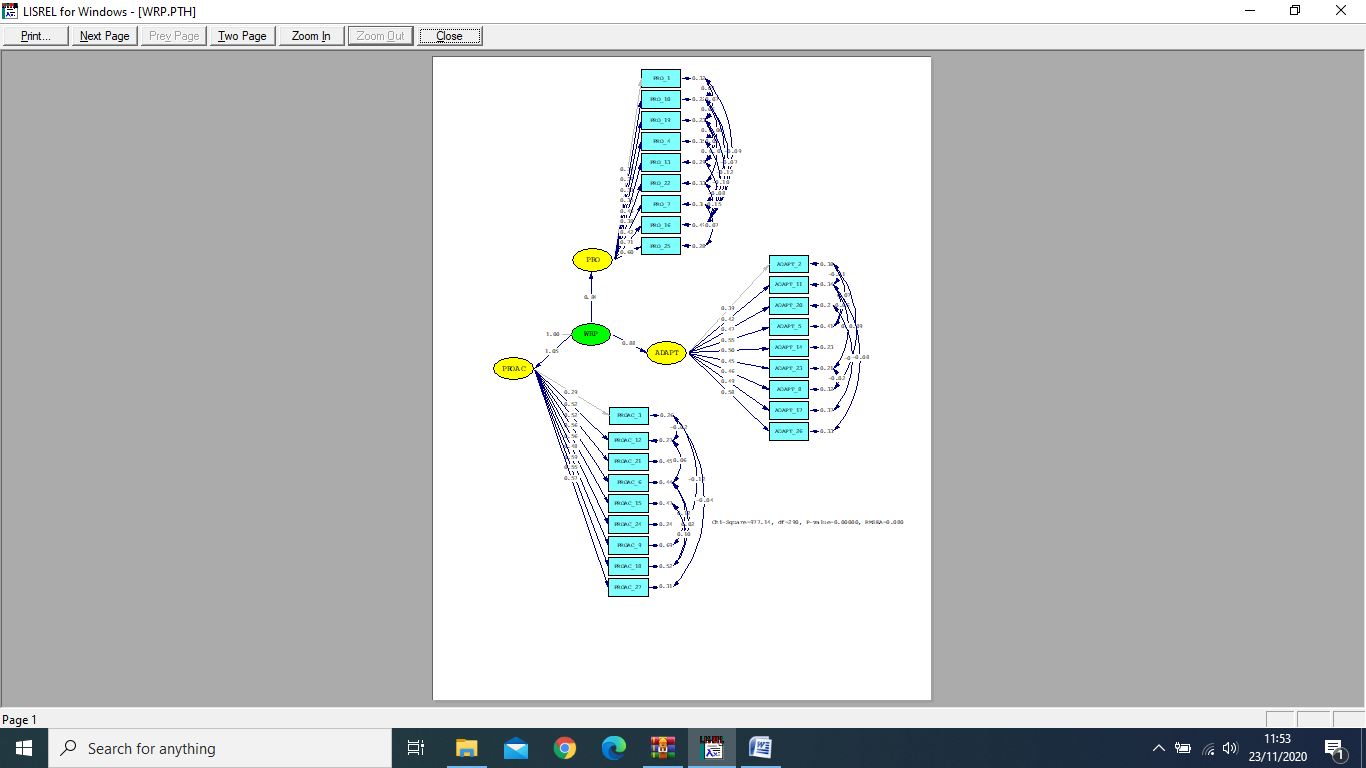 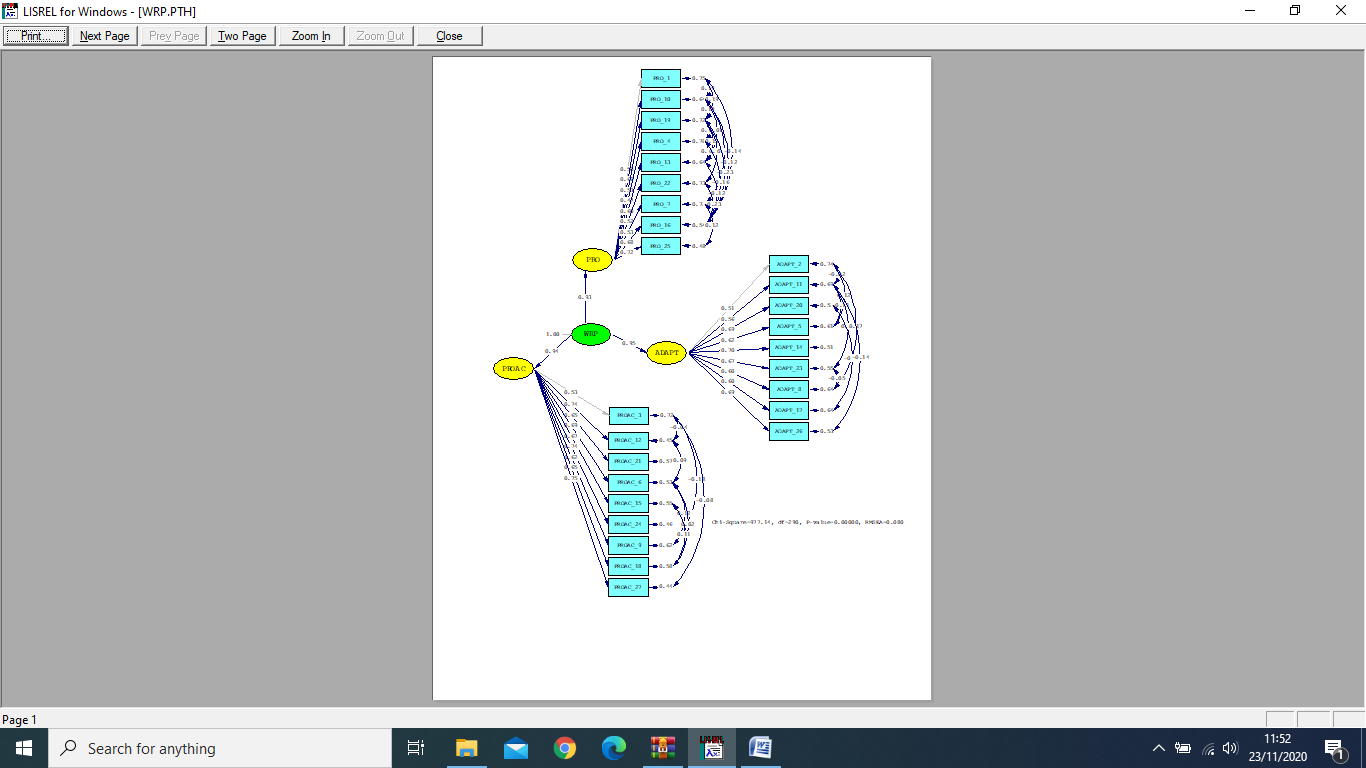 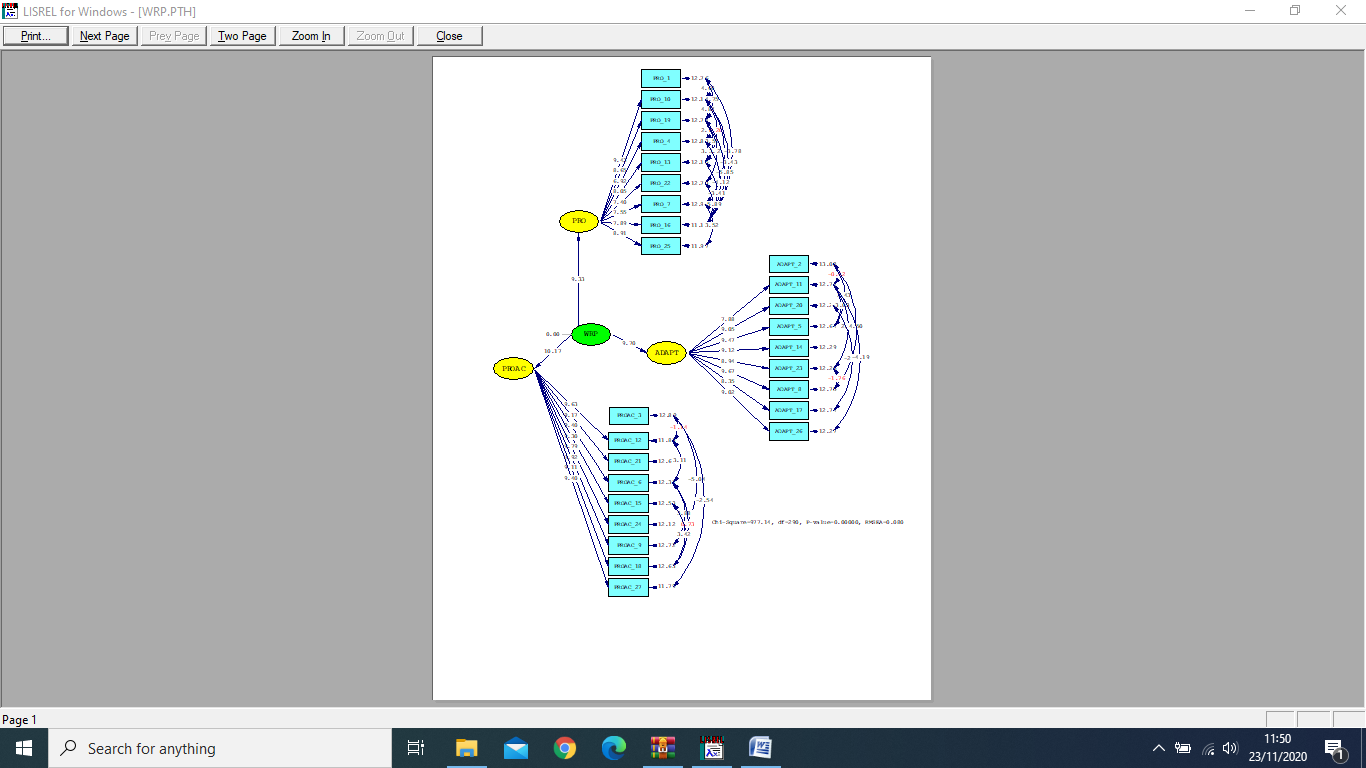 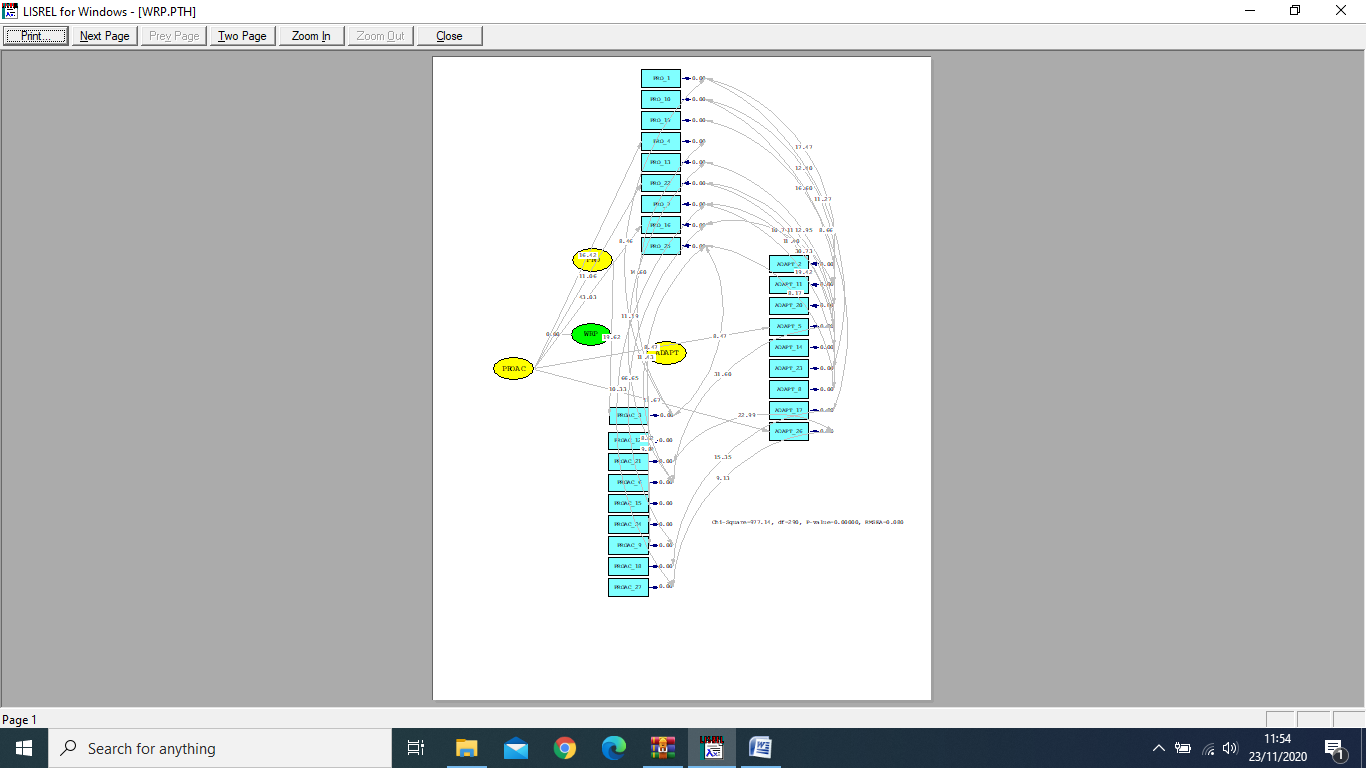 Model fit di atas memiliki nilai Chi-Square sebesar 997,14, df= 290, (p<0.05); RMSEA = 0.080. Namun demikian, beberapa item harus dibebaskan korelasi kesalahan pengukurannya agar dicapai model tersebut. Adapun penjelasan mengenai validitas yang telah dilakukan oleh peneliti, yaitu:Tabel 24. Goodness of Fit Indices Tipe Responden Second Order Tahap 1Apabila dilihat dari tabel di atas, menunjukkan bahwa konstruk ini cukup fit dikarenakan menurut (Hair et al., 2010) memiliki nilai RMSEA berkisar pada 0.05-0.08 maka dapat termasuk ke dalam kategori  good fit, dalam penelitian ini memiliki nilai RMSEA 0.080. Selain itu, dapat dilihat berdasarkan nilai CFI, menurut (Joreskog et al., 2016) suatu data memiliki nilai CFI  0.90 menunjukkan kemampuan model telah baik dalam hal mencocokkan data (good fit). Dalam penelitian ini, nilai CFI sebesar 0.96 ( 0.90), maka dapat dikatakan data ini memiliki nilai yang good fit. Namun setelah itu, perlu dilihat nilai T-value pada setiap item untuk melihat signifikansinya. Uji signifikansi dilakukan berdasarkan nilai t (t-value) dari masing-masing item dimana t-value diharapkan sebesar > 1.96 untuk dapat dinyatakan signifikan. Hasil dari perhitungan signifikansi per item alat ukur work role performance, didapatkan seluruh item memenuhi syarat (t-value > 1.96). Oleh karena itu, dapat disimpulkan bahwa seluruh item alat ukur signifikan sehingga dapat dikatakan alat ukur ini sudah memiliki validitas yang baik.Gambar 12. Second Order CFA – Work Role Performance Tahap 2 (Sebelum Modifikasi)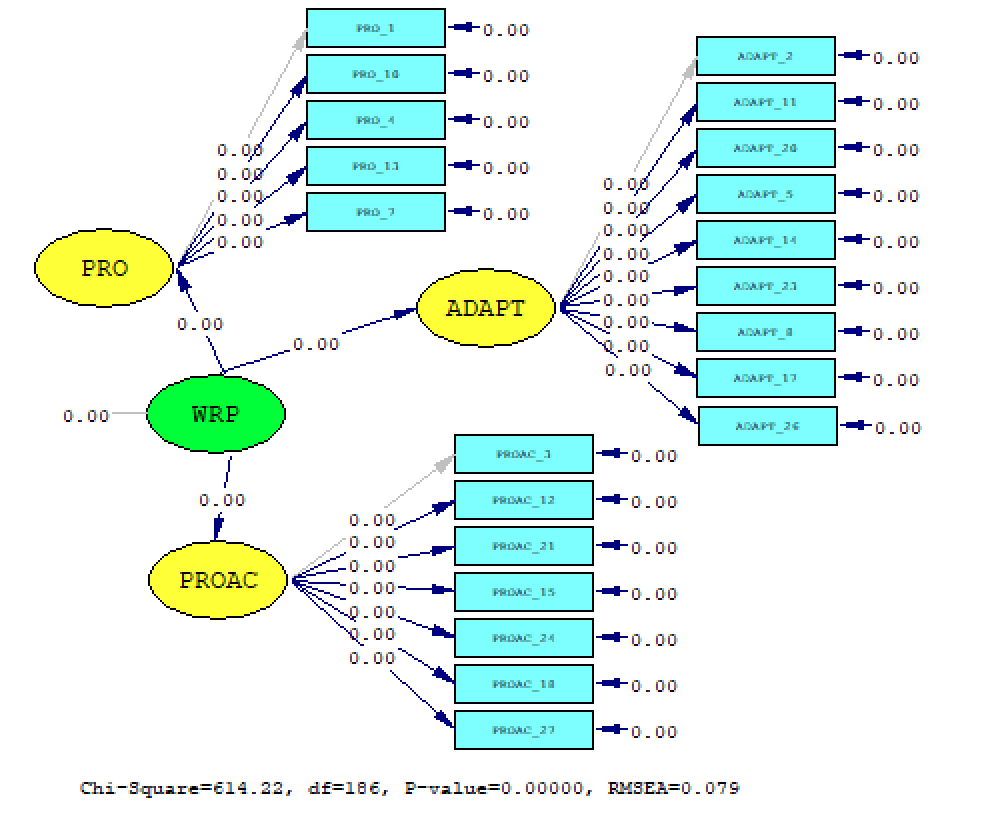 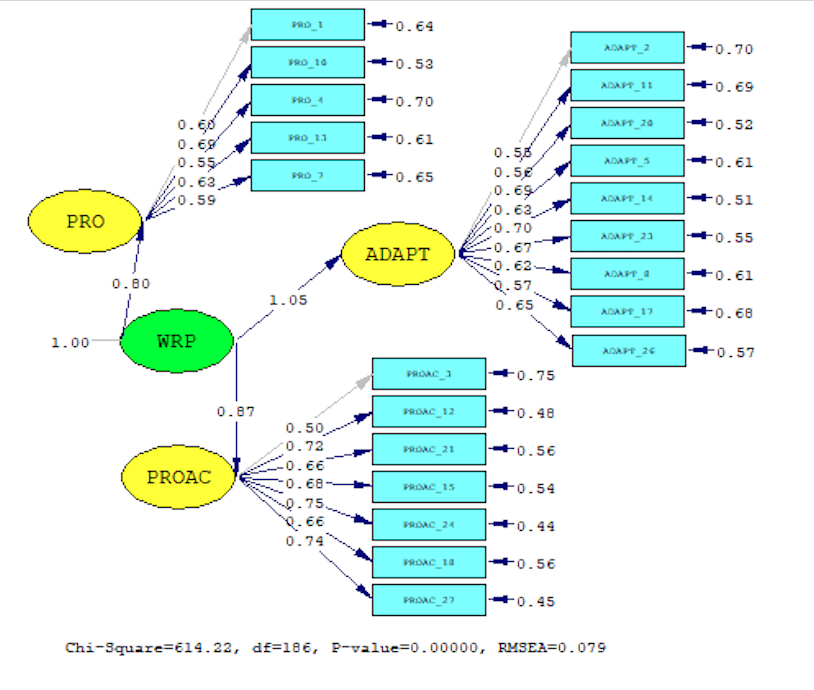 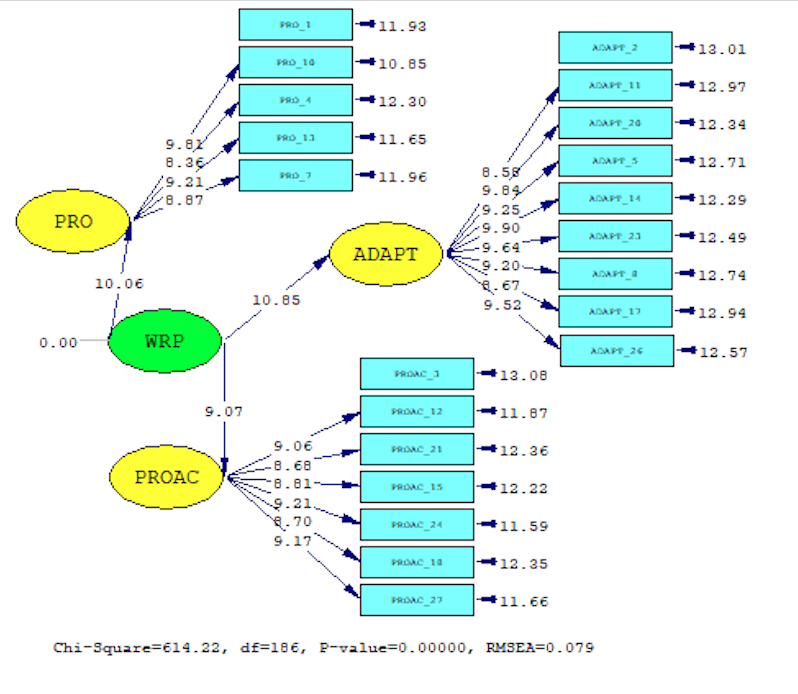 Hasil awal CFA didapatkan nilai Chi-Square sebesar 614,22, df = 186 (p<0.05); RMSEA = 0.079. Hal ini menunjukkan bahwa model awal second order dapat dinyatakan kurang fit. Untuk indikator lainnya dapat dilihat pada tabel dibawah ini. Tabel 25. Goodness of Fit Indices Second Order Tahap 2 (Sebelum Modifikasi)Apabila dilihat dari tabel di atas, menunjukkan bahwa dimensi adaptivity tidak fit dikarenakan menurut (Hair et al., 2010) apabila nilai RMSEA diantara 0.05 – 0.08 termasuk ke dalam kategori good fit, yang mana nilai RMSEA pada konstruk work role performance tahap 2 sebelum dimodifikasi bernilai 0.079. Akan tetapi, apabila dilihat berdasarkan nilai CFI, menurut (Joreskog et al., 2016) suatu data memiliki nilai CFI  0.90 menunjukkan kemampuan model telah baik dalam hal mencocokkan data (good fit). Dalam penelitian ini, nilai CFI sebesar 0.96 ( 0.90), maka dapat dikatakan data ini memiliki nilai yang good fit. Namun setelah itu, perlu dilihat nilai T-value pada setiap item untuk melihat signifikansinya. Uji signifikansi dilakukan berdasarkan nilai t (t-value) dari masing-masing item dimana t-value diharapkan sebesar > 1.96 untuk dapat dinyatakan signifikan. Hasil dari perhitungan signifikansi per item alat ukur work role performance, didapatkan seluruh item memenuhi syarat (t-value > 1.96). Oleh karena itu, dapat disimpulkan bahwa seluruh item alat ukur signifikan sehingga dapat dikatakan alat ukur ini sudah memiliki validitas yang baik. Akan tetapi untuk nilai RMSEA dan indikator lainnya kurang fit, Oleh karena itu peneliti melakukan modifikasi terhadap model ini, yaitu dengan membebaskan korelasi antar kesalahan pengukuran.. Adapun hasil yang sudah dilakukan modifikasi.Gambar 13. Second Order CFA – Work Role Performance Tahap 2 (Setelah Modifikasi)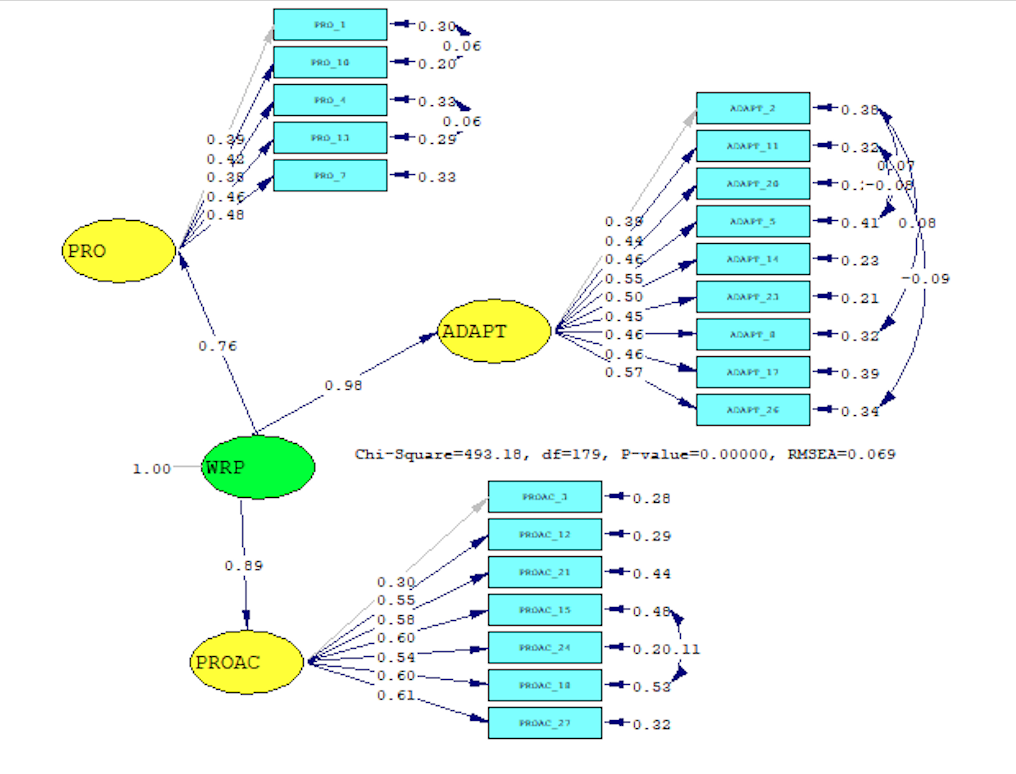 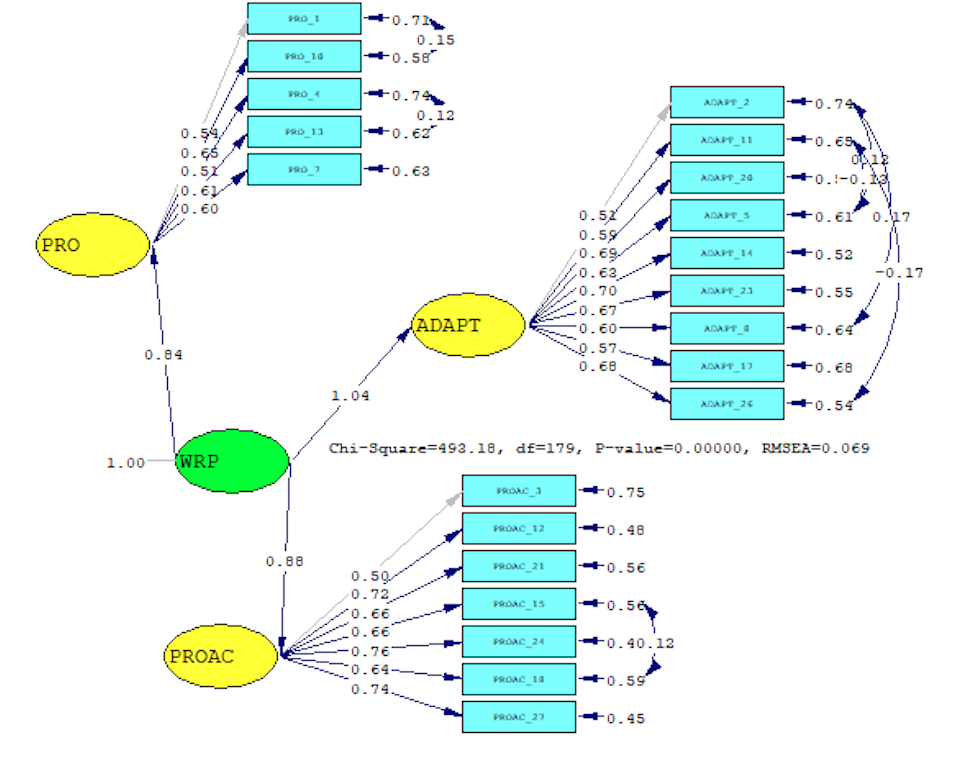 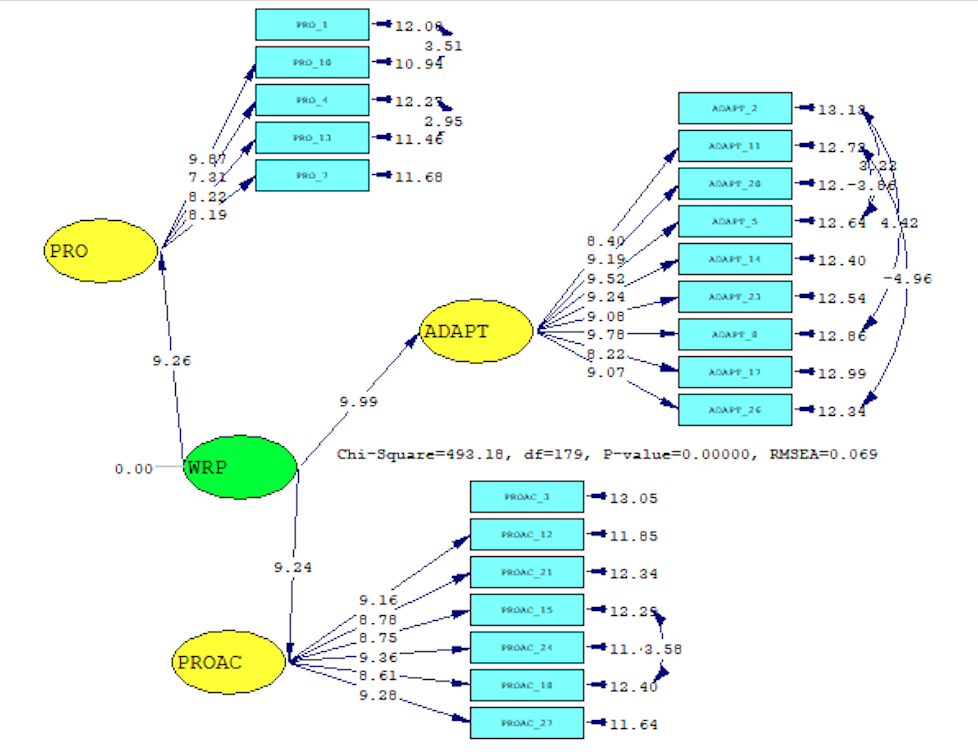 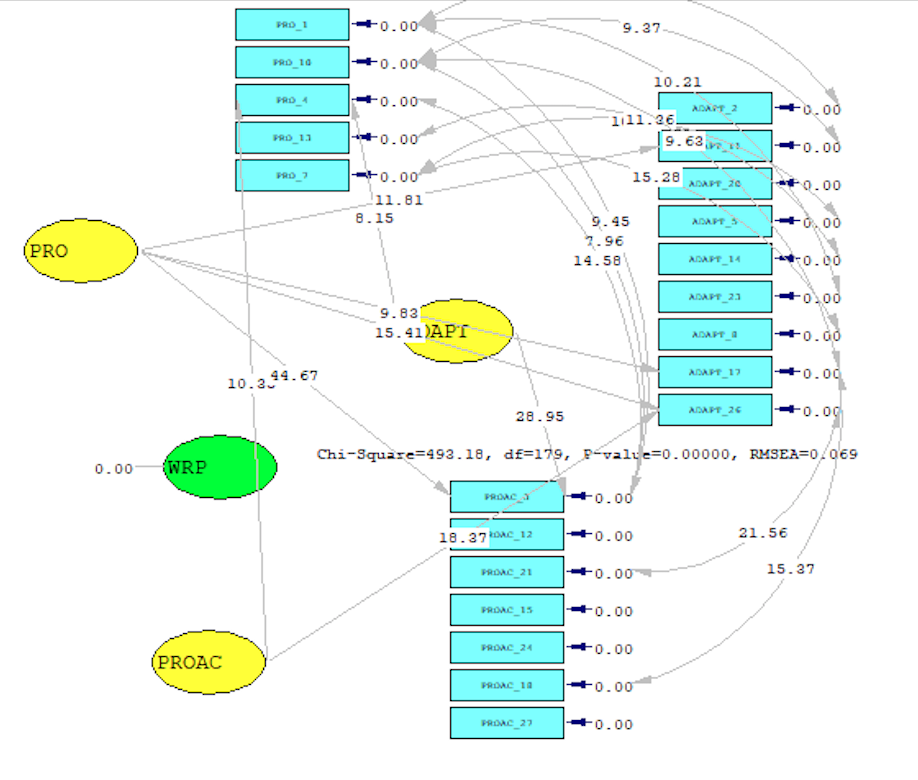 Model fit di atas memiliki nilai Chi-Square sebesar 434,99, df = 159 (p<0.05); RMSEA = 0.069. Maka dari itu, beberapa item harus dibebaskan korelasi kesalahan pengukurannya agar dapat dicapai model fit tersebut. Berikut ini penulis mengungkapkan koefisien lamba baik item maupun dimensi pada model CFA second order. Pada second order tahap kedua ini diketahui, bahwa sejumlah item memiliki korelasi kesalahan 1-3 kali. Kendati demikian, item tersebut tidak akan didrop. Hal itu dikarenakan memang tersebut merupakan hasil dari item yang valid pada tahapan pertama. Dengan demikian, model CFA second order untuk work role performance dinyatakan fit. Adapun penjelasan mengenai validitas yang telah dilakukan oleh peneliti, yaitu:Tabel 26. Goodness of Fit Indices Second Order Tahap 2 (Setelah Modifikasi)Apabila dilihat dari tabel di atas, menunjukkan bahwa konstruk ini cukup fit dikarenakan menurut (Hair et al., 2010) memiliki nilai RMSEA berkisar pada 0.05-0.08 maka dapat termasuk ke dalam kategori  good fit,dalam penelitian ini memiliki nilai RMSEA 0.069. Selain itu, dapat dilihat berdasarkan nilai CFI, menurut (Joreskog et al., 2016) suatu data memiliki nilai CFI  0.90 menunjukkan kemampuan model telah baik dalam hal mencocokkan data (good fit). Dalam penelitian ini, nilai CFI sebesar 0.97 ( 0.90), maka dapat dikatakan data ini memiliki nilai yang good fit. Namun setelah itu, perlu dilihat nilai T-value pada setiap item untuk melihat signifikansinya. Uji signifikansi dilakukan berdasarkan nilai t (t-value) dari masing-masing item dimana t-value diharapkan sebesar  > 1.96 untuk dapat dinyatakan signifikan. Hasil dari perhitungan signifikansi per-item alat ukur work role performance, didapatkan seluruh item memenuhi syarat (t-value > 1.96). Oleh karena itu, dapat disimpulkan bahwa seluruh item alat ukur signifikan sehingga dapat dikatakan alat ukur ini sudah memiliki validitas yang baik. DAFTAR PUSTAKAAzwar, S. (2016). Penyusunan Skala Psikologi (ed.2). Yogyakarta: Pustaka Belajar. Byrne, Barbara M. (1998). Structural equation modeling with LISREL, PRELIS and SIMPLIS: Basic concept, applications and programming. New Jersey: Lawrence Erlbaum Associates.Fisher, W.P. Jr. (2007). Rasch Measurement Transactions, diakses pada tanggal 20 Desember 2020. https://www.rasch.org/rmt/rmt211m.htm. Fulmer, I.S., & Ployhart, R.E. (2013). Our Most Important Asset. Journal of Management. DOI: 10.1177/0149206313511271.Griffin, M.A., Neal, A., & Parker, S.K. (2007). A new model of work role performance: Positive behavior in uncertain and interdependent context. Academy of Managemt Journal, 50(2), 327-347. DOI: http://doi.org/10.5465/AMJ.2007.2463443.Hair, Joseph H (Jr) et al. (2010). Multivariate data analysis: A global perspective. 7th edition. NY: Pearson.Hu,L, Bentler, P,M. (1998). Fit Indices in Covarince Structure Modeling: Sensitivity to Underparameterized Model Misspecification. Journal of Psychological Methods.ITC. (2017). ITC Guidelines for testing and adapting test (second edition). International Journal of Testing. DOI: 10.1080/15305058.2017.1398166. Joreskog, K.G. & Royer, K.G. (2006). LISREL 8.8. Scientific software international. Chicago. Misbah, I.H & Sumintono, B. 2014. Pengembangan dan V alidasi Instrumen “Persepsi Siswa terhadap Karakter Moral Guru” di Indonesia dengan Model Rasch, dipresentasikan dalam Seminar Nasional “Pengembangan Instrumen Penilaian Karakter yang Valid” di Fakultas Psikologi, Universitas Muhammadiyah Surakarta. Sumintono, B & Widhiarso, W. (2013). Aplikasi Model Rasch untuk Penelitian Ilmu-ilmu Sosial. Jakarta: Tim Komunikata Publishing House. Umar, J. & Nisa, Y.F. (2020). Uji validitas konstruk dengan cfa dan pelaporanya. JP3I (Jurnal Pengukuran Psikologi dan Pendidikan), 9(2), 1-11. DOI: http://dx.doi.org/10.15408/jp3i.v9i2.XXXXX. LAMPIRAN Bukti Permission dari Author 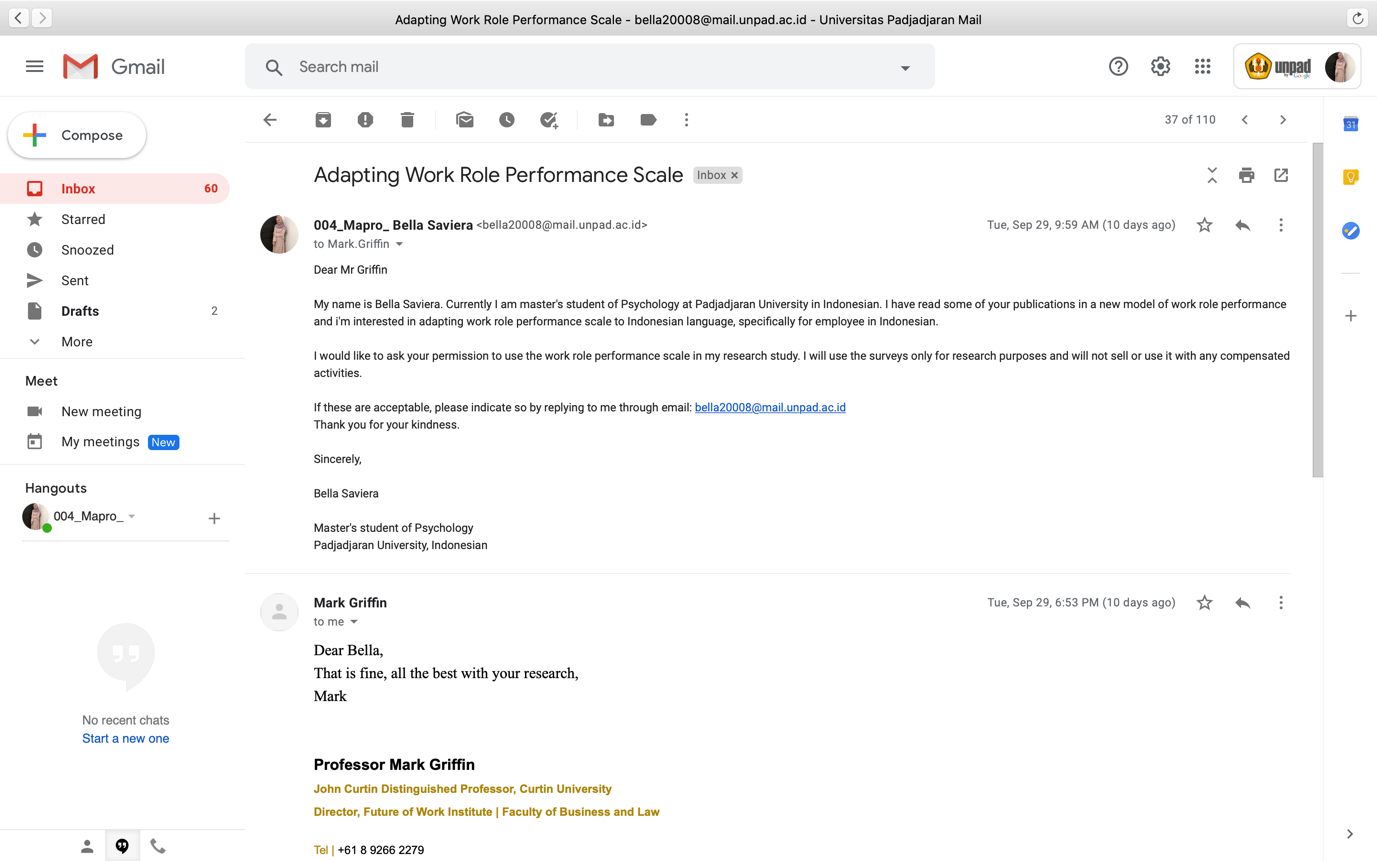 Forward Translation 1 Forward Translation 2 Backward Translation 1 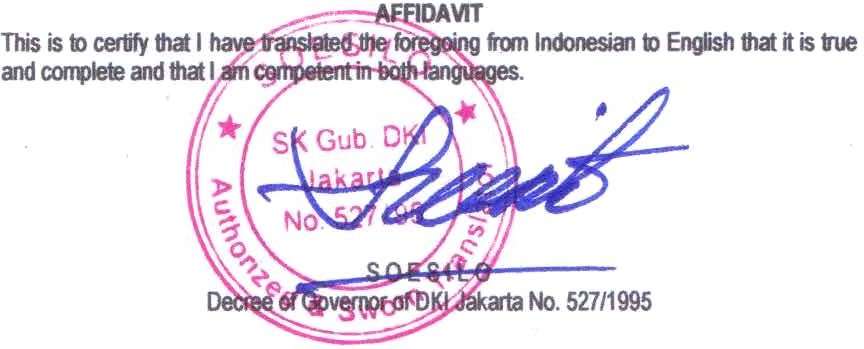 Backward Translation 2 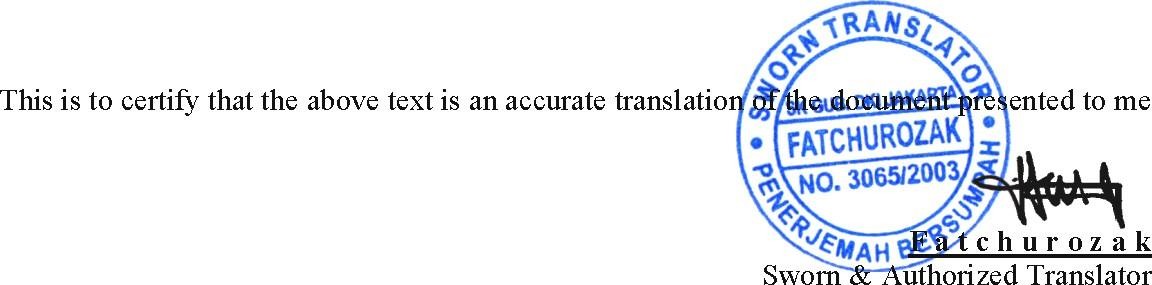 Expert ReviewPermohonan dan Pernyataan Expert ReviewYth Dr. Anissa Lestari Kadiyono, M.Psi, Psikolog di TempatDengan hormat,Sehubungan dengan penelitian yang akan saya lakukan dengan tujuan pengembangan alat ukur dengan judul “Work Role Performance Scale” yang mengukur intensi dari perilaku performance dari karyawan baik pada tingkat staf dan supervisor, maka dengan itu peneliti mohon Ibu untuk berkenan memberikan masukan pada alat ukur sebagai Expert Review. Masukan dari Ibu sangat membantu tingkat kepercayaan hasil penelitian yang akan peneliti lakukan.Demikian permohonan ini saya sampaikan. Atas perhatian dan bantuan yang diberikan, saya ucapakan terima kasih.Palembang, 9 Oktober 2020Peneliti,Bella Saviera, S.Psi190420200004SURAT KESEDIAAN EXPERT REVIEWYang bertanda tangan dibawah ini:Nama	: Yth Dr. Anissa Lestari Kadiyono, M.Psi, Psikolog Pekerjaan	: Dosen Fakultas PsikologiInstansi	: Universitas PadjajaranDengan ini menyatakan bahwa saya bersedia/tidak bersedia*) menjadi reviewer alat ukur Work Role Performance Scale dalam tujuan pengembangan alat ukur kapabilitas kecerdasan emosional seorang pemimpin dalam setting bekerja untuk :Nama : Bella Saviera NPM : 190420200004Demikian surat persetujuan ini dibuat agar dapat dipergunakan sebagaimana mestinya.Bandung, 9 Oktober 2020Reviewer,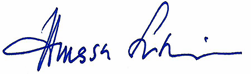 Dr. Anissa Lestari Kadiyono, M.Psi, PsikologNIP.197805222008122002*coret yang tidak sesuaiExpert Review Alat Ukur PenelitianWork Role Performance Scale (WRP-S)Expert	: Dr. Anissa Lestari Kadiyono, M.Psi, Psikolog Peneliti	: Bella Saviera, S.Psi (NPM 190420200004)Work Role PerformanceDefinisi Konseptual“Murphy dan Jackson (1999:335) describes work roles as the “the total set of performance responsibilities associated with one’s employement”. Work Role Performance addresses this issue by cross-classifying the three levels at which role behavior can contribute to effectiveness (individual, team, and organization) and the three different forms of behavior (proficiency, adaptivity, and proactivity) into subdimensions of work role performance” (Griffin, 2007).Murph dan Jackson (1999:335) mendeskripsikan role performance sebagai kumpulan semua tanggung jawab dari kinerja yang terkait dengan pekerjaan seseorang. Work Role Performance tersebut digambarkan melalui klasifikasi perilaku peran yang berkontribusi pada efektifitas di tingkat individu, tim, dan organisasi terhadap tiga perilaku yang berbeda yaitu profiency, adaptivity, dan proactivity (Griffin, 2007).Definisi OperasionalWork Role Performance (WRP) merupakan klasifikasi perilaku peran (individual, tim, organisasi) yang dapat berkontribusi terhadap efektifitas terhadap perilaku yang berbeda (proficiency, adaptivity, dan proactivity) pada karyawan di dalam perusahaan atau organisasi. Gambaran perilakuperformance dapat diukur melalui dimensi yang dikemukan oleh (Griffin et al., 2007), sebagai berikut:ProficiencyProficiency menggambarkan sejauh mana individu memenuhi persyaratan peran telah ditentukan. Dimensi proficiency ini terbagi menjadi 3 subdimensi, antara lain:Individual Task ProficiencyPerilaku ini mencerminkan sejauh mana seorang karyawan memenuhi harapan dan persyaratan yang diketahui perannya sebagai individu.Team Member ProficiencyPerilaku ini mencerminkan sejauh mana individu memenuhi harapan dan persyaratan perannya sebagai anggota tim.Organizational Member ProficiencyPerilaku ini mencerminkan sejauh mana individu memenuhi sejauh mana individu memenuhi harapan dan persyaratan perannya sebagai anggota organisasi.AdaptivityAdaptivity menggambarkan sejauh mana seseorang dapat beradaptasi terhadap perubahan dalam sistem kerja. Individu dapat mengatasi, menanggapi, serta mendukung perubahan yang terjadi di dalam organisasi. Dimensi adaptivity terbagi menjadi 3 subdimensi, antara lain:Individual Task AdaptivityPerilaku ini mencerminkan sejauh mana individu mengatasi, menanggapi, dan atau mendukung perubahan yang mempengaruhi peran mereka sebagai individu.Team Member AdaptivityPerilaku ini mencerminkan sejauh mana individu mengatasi, menanggapi dan atau mendukung perubahan yang mempengaruhi peran untuk sebagai anggota tim.Organizational Member AdaptivityPerilaku ini mencerminkan sejauh mana individu mengatasi, menanggapi, dan atau mendukung perubahan yang mempengaruhi peran mereka sebagai anggota organisasi.ProactivityProactivity menggambarkan sejauh mana individu mengambil tindakan secara mandiri untuk mengantisipasi atau memulai perubahan dalam sistem kerja atau peran kerja. Dimensi proactivity terbagi menjadi 3 subdimensi, antara lain:Individual Task ProactivityPerilaku ini mencerminkan sejauh mana individu terlibat dalam memulai pekerjaan secara pribadi, perilaku berorientasi masa depan untuk mengubah situasi kerja individu, peran kerja individu atau diri mereka sendiri.Team Member ProactivityPerilaku ini mencerminkan sejauh mana individu terlibat secara mandiri, perilaku yang mengarah ke masa depan untuk mengubah situasi tim atau cara kerja di dalam tim/kelompok.Organizational Member ProactivityPerilaku ini mencerminkan sejauh mana individu terlibat secara mandiri, perilaku yang mengarah ke masa depan untuk mengubah organisasi dan atau cara kerja organisasi.Blueprint Alat Ukur Work Role Performance Scale (WRP-S)CONTENT VALIDITY ADAPTASI ALAT UKURPeneliti juga memerlukan bantuan Ibu dalam proses penilaian content validity. Ibu diminta untuk memberikan rating pada setiap item Work Role Performance Scale (WRP-S) yang telah adaptasi terkait dengan relevan tidaknya item tersebut untuk mengukur intensi dari perilaku performance pada seorang karyawan baik pad tingkat staf maupun supervisor. Keterangan rating:1 – Tidak relevan 2 – Agak relevan 3- Cukup relevan 4 – Sangat relevanTerdapat pula kolom keterangan jika dirasa perlu untuk menjelaskan rating yang diberikan atau perbaikan yang perlu dilakukan untuk membuat item yang dinilai menjadi lebih relevan.ProficiencyProficiency menggambarkan sejauh mana individu memenuhi persyaratan peran telah ditentukan.Dimensi ini perilaku individual yang terdiri dari Dimensi ini terdiri dari individual task proficiency, team member proficiency, dan organizational member proficiency.AdaptivityAdaptivity menggambarkan sejauh mana seseorang dapat beradaptasi terhadap perubahan dalam sistem kerja. Individu dapat mengatasi, menanggapi, serta mendukung perubahan yang terjadi di dalam organisasi. Dimensi ini terdiri dari individual task adaptivity, team member adaptivity, dan organizational member adaptivity.ProactivityProactivity menggambarkan sejauh mana individu mengambil tindakan secara mandiri untuk mengantisipasi atau memulai perubahan dalam sistem kerja atau peran kerja. Dimensi ini terdiri dari individual task proactivity, team member proactivity, dan organizational member proactivity. Kelayakan alat ukur Work Role Performance Scale (WRP-S) (beri tanda checklist √)Layak digunakan tanpa revisiLayak digunakan perlu revisiTidak layak digunakanBandung, 9 Oktober 2020Reviewer,Dr. Anissa Lestari Kadiyono, M. Psi, Psikolog NIP. 197805222008122002	Permohonan dan Pernyataan Expert ReviewYth, Inggil Sholata Sya, M.Psi, Psikologdi TempatDengan hormat,Sehubungan dengan penelitian yang akan saya lakukan dengan tujuan pengembangan alat ukur dengan judul “Work Role Performance Scale” yang bertujuan untuk mengukur intensi dari perilaku performance pada karyawan yang ada di dalam perusahaan, baik pada tingkat staf dan managerial, maka dengan itu peneliti mohon Ibu untuk berkenan memberikan masukan pada alat ukur sebagai Expert Review. Masukan dari Ibu sangat membantu tingkat kepercayaan hasil penelitian yang akan peneliti lakukan.Demikian permohonan ini saya sampaikan. Atas perhatian dan bantuan yang diberikan, saya ucapakan terima kasih.Palembang, 4 November 2020        Peneliti, Bella Saviera, S.Psi190420200004SURAT KESEDIAAN EXPERT REVIEWYang bertanda tangan dibawah ini:Nama		: Inggil Sholata Sya, M.Psi, PsikologPekerjaan 	: Asesor SDMInstansi 	: Badan Pengawas Keuangan dan PembangunanDengan ini menyatakan bahwa saya bersedia/tidak bersedia*) menjadi reviewer alat ukur Work Role Performance Scale dalam mengadaptasi alat ukur yang bertujuan untuk mengukur intensi dari perilaku performance pada karyawan yang ada di dalam perusahaan, baik pada tingkat staf dan managerial untuk :Nama	: Bella Saviera, S.PsiNPM 	: 190420200004Demikian surat persetujuan ini dibuat agar dapat dipergunakan sebagaimana mestinya.Bandung, 04 November 2020     Reviewer,Inggil Sholata Sya, M.Psi, Psikolog    SIPP. 2612-20-2-1*coret yang tidak sesuaiDengan ini peneliti mohon kepada Ibu berkenan untuk memberikan penilaian terhadap alat ukur Work Role Performance yang telah peneliti adaptasikan ini dengan memberi tanda checklist (√) di salah satu kolom R, RV, TR.R   	: item sesuai (relevan)RV 	:item kurang sesuai  (revisi)TR 	:item tidak sesuai (tidak relevan)Peneliti sangat mengharapkan masukan dari Ibu pada kolom komentar yang tersedia dari segi content, bahasa dan etik sebagai acuan dalam perbaikan alat ukur ini.Blueprint Alat Ukur Work Role Performance Scale (WRP-S)CONTENT VALIDITY ADAPTASI ALAT UKURPeneliti juga memerlukan bantuan Ibu dalam proses penilaian content validity. Ibu diminta untuk memberikan rating pada setiap item Work Role Performance Scale (WRP-S) yang telah adaptasi terkait dengan relevan tidaknya item tersebut untuk mengukur intensi dari perilaku performance pada seorang karyawan baik pada tingkat staf maupun supervisor. Keterangan rating:1 – Tidak relevan2 – Agak relevan3 – Cukup relevan4 – Sangat relevanTerdapat pula kolom keterangan jika dirasa perlu untuk menjelaskan rating yang diberikan atau perbaikan yang perlu dilakukan untuk membuat item yang dinilai menjadi lebih relevan. ProficiencyProficiency menggambarkan sejauh mana individu memenuhi persyaratan peran telah ditentukan. Dimensi ini perilaku individual yang terdiri dari individual task proficiency, team member proficiency dan organizational member proficiency.AdaptivityAdaptivity menggambarkan sejauh mana seseorang dapat beradaptasi terhadap perubahan dalam sistem kerja. Individu dapat mengatasi, menanggapi, serta mendukung perubahan yang terjadi di dalam organisasi. Dimensi ini mengukur perilaku individu dalam hal individual task adaptivity, team member adaptivity, dan organizational member adaptivity. ProactivityProactivity menggambarkan sejauh mana individu mengambil tindakan secara mandiri untuk mengantisipasi atau memulai perubahan dalam sistem kerja atau peran kerja. Dimensi ini terdiri dari individual task proactivity, team member proactivity, dan organizational member proactivity. Kelayakan alat ukur Work Role Performance Scale (WRP-S) (beri tanda checklist √)Layak digunakan tanpa revisiLayak digunakan perlu revisi	       √Tidak layak digunakanBandung, 4 November 2020Reviewer,Inggil Sholata Sya, M.Psi., Psikolog SIPP. 2612-20-2-1 Permohonan dan Pernyataan Expert ReviewYth, Prof. DR. dr. R.G.U Bambang H, SpKj(K)., M.Psi., Psikologdi TempatDengan hormat,Sehubungan dengan penelitian yang akan saya lakukan dengan tujuan pengembangan alat ukur dengan judul “Work Role Performance Scale” yang bertujuan untuk mengukur intensi dari perilaku performance pada karyawan yang ada di dalam perusahaan, baik pada tingkat staf dan managerial, maka dengan itu peneliti mohon Bapak untuk berkenan memberikan masukan pada alat ukur sebagai Expert Review. Masukan dari Bapak sangat membantu tingkat kepercayaan hasil penelitian yang akan peneliti lakukan.Demikian permohonan ini saya sampaikan. Atas perhatian dan bantuan yang diberikan, saya ucapkan terimakasih.     Palembang, 17 Desember 2020              Peneliti,Bella Saviera, S.Psi190420200004SURAT KESEDIAAN EXPERT REVIEWYang bertanda tangan di bawah ini:Nama		: Prof. DR. dr. R.G.U Bambang H, SpKj(K)., M.Psi., PsikologPekerjaan	: Psikiater, PsikologInstansi	: Biro Psikologi  Palembang Perfecta Maxima Consulting IndonesiaDengan ini menyatakan bahwa saya bersedia/ tidak bersedia*) menjadi reviewer alat ukur Work Role Performance Scale dalam mengadaptasi alat ukur yang bertujuan untuk mengukur intensi dari perilaku performance pada karyawan yang ada di dalam perusahaan, baik pada tingkat staf dan managerial untuk :Nama	: Bella Saviera, S.PsiNPM 	: 190420200004Demikian surat persetujuan ini dibuat agar dapat dipergunakan sebagaimana mestinya.Palembang, 22 Desember 2020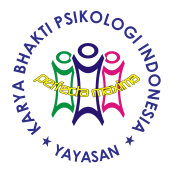 Reviewer,*) coret yang tidak sesuaiDengan ini peneliti mohon kepada Ibu berkenan untuk memberikan penilaian terhadap alat ukur Work Role Performance yang telah peneliti adaptasikan ini dengan memberi tanda checklist (√) di salah satu kolom R, RV, TR.R   	: item sesuai (relevan)RV 	:item kurang sesuai  (revisi)TR 	:item tidak sesuai (tidak relevan)Peneliti sangat mengharapkan masukan dari Bapak pada kolom komentar yang tersedia dari segi content, bahasa dan etik sebagai acuan dalam perbaikan alat ukur ini.Blueprint Alat Ukur Work Role Performance Scale (WRP-S)CONTENT VALIDITY ADAPTASI ALAT UKURPeneliti juga memerlukan bantuan Bapak dalam proses penilaian content validity. Bapak diminta untuk memberikan rating pada setiap item Work Role Performance Scale (WRP-S) yang telah adaptasi terkait dengan relevan tidaknya item tersebut untuk mengukur intensi dari perilaku performance pada seorang karyawan baik pad tingkat staf maupun supervisor. Keterangan rating:1 – Tidak relevan2 – Agak relevan3 – Cukup relevan4 – Sangat relevanTerdapat pula kolom keterangan jika dirasa perlu untuk menjelaskan rating yang diberikan atau perbaikan yang perlu dilakukan untuk membuat item yang dinilai menjadi lebih relevan. ProficiencyProficiency menggambarkan sejauh mana individu memenuhi persyaratan peran telah ditentukan. Dimensi ini perilaku individual yang terdiri dari individual task proficiency, team member proficiency dan organizational member proficiency.AdaptivityAdaptivity menggambarkan sejauh mana seseorang dapat beradaptasi terhadap perubahan dalam sistem kerja. Individu dapat mengatasi, menanggapi, serta mendukung perubahan yang terjadi di dalam organisasi. Dimensi ini mengukur perilaku individu dalam hal individual task adaptivity, team member adaptivity, dan organizational member adaptivity. ProactivityProactivity menggambarkan sejauh mana individu mengambil tindakan secara mandiri untuk mengantisipasi atau memulai perubahan dalam sistem kerja atau peran kerja. Dimensi ini terdiri dari individual task proactivity, team member proactivity, dan organizational member proactivity. Kelayakan alat ukur Work Role Performance Scale (WRP-S) (beri tanda checklist √)Layak digunakan tanpa revisiLayak digunakan perlu revisiTidak layak digunakanPalembang, 22 Desember 2020Reviewer,PEER REVIEWCOGNITIVE INTERVIEWPartisipan 1Nama			: Deni WahyudiJenis Kelamin		: Laki-laki
Usia			: 24 TahunTempat Bekerja	:PT Sukanda DjayaPosisi Jabatan		: Public RelationDomisili		: PalembangNo Handphone	: 082180003277Menurut Anda apakah pernyataan di atas mudah untuk dipahami?Apakah ada item yang menurut anda memiliki beberapa makna atau ambigu?Apakah ada pernyataan yang berulang?Menurut Anda, untuk mengukur apa kuesioner di atas?Saran lainnyaPartisipan 1Nama		: Winda SariJenis Kelamin	: Perempuan
Usia		: 23 TahunTempat Bekerja	: CV Pesona MusiPosisi Jabatan	: HRDDomisili		: PalembangNo Handphone	: 085357704382Menurut Anda apakah pernyataan di atas mudah untuk dipahami?Apakah ada item yang menurut anda memiliki beberapa makna atau ambigu?Apakah ada pernyataan yang berulang?Menurut Anda, untuk mengukur apa kuesioner di atas?Saran lainnyaDIMENSISUBDIMENSIINDIKATORItem Asli BUTIR PERNYATAANNOMOR ITEMProficiencyIndividual Task ProficiencySejauh mana seorang karyawan memenuhi harapan dan persyaratan yang diketahui perannya sebagai individu.Carried out the core parts of your job wellSaya melakukan pekerjaan saya dengan baik 1ProficiencyIndividual Task ProficiencySejauh mana seorang karyawan memenuhi harapan dan persyaratan yang diketahui perannya sebagai individu.Completed your core tasks well using the standard proceduresSaya menyelesaikan tugas dengan baik dan menggunakan prosedur yang berlaku di perusahaan. 10ProficiencyIndividual Task ProficiencySejauh mana seorang karyawan memenuhi harapan dan persyaratan yang diketahui perannya sebagai individu.Ensured your tasks were completed properlySaya memastikan tugas saya telah terselesaikan dengan tepat.19ProficiencyTeam Member proficiencySejauh mana individu memenuhi harapan dan persyaratan perannya sebagai anggota tim.Coordinated your work with coworkersSaya mengkoordinasikan setiap pekerjaan dengan rekan kerja saya. 4ProficiencyTeam Member proficiencySejauh mana individu memenuhi harapan dan persyaratan perannya sebagai anggota tim.Communicated effectively with your coworkes Saya memiliki komunikasi yang efektif dengan rekan kerja saya13ProficiencyTeam Member proficiencySejauh mana individu memenuhi harapan dan persyaratan perannya sebagai anggota tim.Provided help to coworkers when asked, or neededSaya membantu rekan kerja saya ketika diminta atau dibutuhkan 22ProficiencyOrganizational Member ProficiencySejauh mana individu memenuhi sejauh mana individu memenuhi harapan dan persyaratan perannya sebagai anggota organisasi.Presented a positive image of the organization to other people (e.g, clients)Saya menampilkan diri secara positif agar orang lain/klien menilai perusahaan saya baik7ProficiencyOrganizational Member ProficiencySejauh mana individu memenuhi sejauh mana individu memenuhi harapan dan persyaratan perannya sebagai anggota organisasi.Defended the organization if others criticized it Saya akan memberi masukan untuk kemajuan perusahaan16ProficiencyOrganizational Member ProficiencySejauh mana individu memenuhi sejauh mana individu memenuhi harapan dan persyaratan perannya sebagai anggota organisasi.Talked about the organization in positive waysSaya mengkomunikasikan mengenai perusahaan saya dengan cara yang positif  25AdaptivityIndividual Task AdaptivitySejauh mana individu mengatasi, menanggapi, dan atau mendukung perubahan yang mempengaruhi peran mereka sebagai individu.Adapted well to change in core tasksSaya beradaptasi dengan perubahan yang terjadi pada pekerjaan saya 2AdaptivityIndividual Task AdaptivitySejauh mana individu mengatasi, menanggapi, dan atau mendukung perubahan yang mempengaruhi peran mereka sebagai individu.Coped with change to the way you have to do your core tasks  Saya menyesuaikan diri pada perubahan dengan cara yang biasa saya lakukan untuk menyelesaikan tugas11AdaptivityIndividual Task AdaptivitySejauh mana individu mengatasi, menanggapi, dan atau mendukung perubahan yang mempengaruhi peran mereka sebagai individu.Learned new skills to help you adapt to change in your core tasks Saya mempelajari hal baru untuk beradaptasi dengan perubahan pada pekerjaan saya. 20AdaptivityTeam Member AdaptivitySejauh mana individu mengatasi, menanggapi dan atau mendukung perubahan yang mempengaruhi peran untuk sebagai anggota tim. Dealt effectively with changes affecting your work unit (e.g., new members)Saya terlibat secara aktif dalam menghadapi perubahan yang terjadi di divisi saya. 5AdaptivityTeam Member AdaptivitySejauh mana individu mengatasi, menanggapi dan atau mendukung perubahan yang mempengaruhi peran untuk sebagai anggota tim. Learnt new skill or taken on new roles to copes with changes in the way your unit worksSaya mempelajari hal baru untuk mengatasi perubahan yang terjadi di divisi kerja saya.14AdaptivityTeam Member AdaptivitySejauh mana individu mengatasi, menanggapi dan atau mendukung perubahan yang mempengaruhi peran untuk sebagai anggota tim. Responded constructively to change in the way your teamSaya menyesuaikan diri terhadap kebutuhan tim kerja yang berubah.23AdaptivityOrganizational Member AdaptivitySejauh mana individu mengatasi, menanggapi, dan atau mendukung perubahan yang mempengaruhi peran mereka sebagai anggota organisasi.  Responded flexibility to overall changes in the organization (e.g., changes in management)Saya bersikap fleksibel terhadap perubahan yang terjadi dalam perusahaan8AdaptivityOrganizational Member AdaptivitySejauh mana individu mengatasi, menanggapi, dan atau mendukung perubahan yang mempengaruhi peran mereka sebagai anggota organisasi.  Coped with change in the way the organization operatesSaya menghadapi perubahan yang terjadi di dalam perusahaan. 17AdaptivityOrganizational Member AdaptivitySejauh mana individu mengatasi, menanggapi, dan atau mendukung perubahan yang mempengaruhi peran mereka sebagai anggota organisasi.  Learnt skill or acquired information that helped you adjust to overall changes in the organizationSaya mempelajari keterampilan baru untuk mendapatkan informasi yang dapat membantu saya dalam menyesuaikan terhadap perubahan yang terjadi di dalam perusahaan26ProactivityIndividual Task ProactivitySejauh mana individu terlibat dalam memulai pekerjaan secara pribadi, perilaku berorientasi masa depan untuk mengubah situasi kerja individu, peran kerja individu atau diri mereka sendiri. Initiated better ways of doing your core tasksSaya memulai untuk mengerjakan tugas dengan cara yang lebih baik dari sebelumnya3ProactivityIndividual Task ProactivitySejauh mana individu terlibat dalam memulai pekerjaan secara pribadi, perilaku berorientasi masa depan untuk mengubah situasi kerja individu, peran kerja individu atau diri mereka sendiri. Come up with ideas to improve the way in which your core tasks are doneSaya memunculkan ide untuk dapat meningkatkan cara dalam menyelesaikan tugas. 12ProactivityIndividual Task ProactivitySejauh mana individu terlibat dalam memulai pekerjaan secara pribadi, perilaku berorientasi masa depan untuk mengubah situasi kerja individu, peran kerja individu atau diri mereka sendiri. Made changes to the way your core tasks are doneSaya membuat perubahan dalam menyelesaikan tugas saya21ProactivityTeam Member ProactivitySejauh mana individu terlibat secara mandiri, perilaku yang mengarah ke masa depan untuk mengubah situasi tim atau cara kerja di dalam tim/kelompok. Suggested ways to make your work unit more effective Saya memberikan saran untuk membuat departemen kerja saya menjadi lebih efektif. 6ProactivityTeam Member ProactivitySejauh mana individu terlibat secara mandiri, perilaku yang mengarah ke masa depan untuk mengubah situasi tim atau cara kerja di dalam tim/kelompok. Developed new and improved methods to help your work unit perform betterSaya mengembangkan metode baru untuk dapat meningkatkan kinerja pada divisi saya untuk menjadi lebih baik.15ProactivityTeam Member ProactivitySejauh mana individu terlibat secara mandiri, perilaku yang mengarah ke masa depan untuk mengubah situasi tim atau cara kerja di dalam tim/kelompok. Improved the way your work unit does thingsSaya meningkatkan cara bekerja dari departemen saya untuk melakukan berbagai hal 24ProactivityOrganizational Member ProactivitySejauh mana individu terlibat secara mandiri, perilaku yang mengarah ke masa depan untuk mengubah organisasi dan atau cara kerja organisasi. Made suggestion to improve the overall effectiveness of the organization (e.g., by suggesting change to administrative procedures)Saya memberikan masukan terhadap perusahaan agar dapat mencapai efektivitas yang dituju (misalnya dengan menyarankan perubahan pada prosedur administratif9ProactivityOrganizational Member ProactivitySejauh mana individu terlibat secara mandiri, perilaku yang mengarah ke masa depan untuk mengubah organisasi dan atau cara kerja organisasi. Involved yourself in change that are helping to improve the overall effectiveness of the organizationSaya terlibat dalam perubahan yang dilakukan perusahaan agar mencapai efektivitas yang dituju 18ProactivityOrganizational Member ProactivitySejauh mana individu terlibat secara mandiri, perilaku yang mengarah ke masa depan untuk mengubah organisasi dan atau cara kerja organisasi. Come up with ways of increasing efficiency within the organizationSaya dapat menemukan cara untuk meningkatkan efisiensi kerja di dalam perusahaan. 27Kategori JawabanFormat NilaiHampir Tidak Pernah1Sangat Jarang2Kadang-kadang3Sangat Sering4Hampir Selalu5NoPernyataan123451Saya melakukan pekerjaan saya dengan baik2Saya beradaptasi dengan perubahan yang terjadi pada pekerjaan saya3Saya memulai untuk mengerjakan tugas dengan cara yang lebih baik dari sebelumnya4Saya mengkoordinasikan setiap pekerjaan dengan rekan kerja saya.5Saya terlibat secara aktif dalam menghadapi perubahan yang terjadi di divisi saya.6Saya memberikan saran untuk membuat divisi kerja saya menjadi lebih efektif.7Saya menampilkan diri secara positif agar orang lain/klien menilai perusahaan saya baik8Saya bersikap fleksibel terhadap perubahan yang terjadi dalam perusahaan9Saya memberikan masukan terhadap perusahaan agar dapat mencapai efektivitas yang dituju (misalnya dengan menyarankan perubahan pada prosedur administratif)10Saya menyelesaikan tugas dengan baik dan menggunakan prosedur yang berlaku di perusahaan. 11Saya menyesuaikan diri pada perubahan dengan cara yang biasa saya lakukan untuk menyelesaikan tugas12Saya memunculkan ide untuk dapat meningkatkan cara dalam menyelesaikan tugas.13Saya memiliki komunikasi yang efektif dengan rekan kerja saya14Saya mempelajari hal baru untuk mengatasi perubahan yang terjadi di divisi kerja saya.15Saya mengembangkan metode baru untuk dapat meningkatkan kinerja pada divisi saya untuk menjadi lebih baik. 16Saya akan memberi masukan untuk kemajuan perusahaan17Saya menghadapi perubahan yang terjadi di dalam perusahaan.18Saya terlibat dalam perubahan yang dilakukan perusahaan agar mencapai efektivitas yang dituju19Saya memastikan tugas saya telah terselesaikan dengan tepat.20Saya mempelajari hal baru untuk beradaptasi dengan perubahan pada pekerjaan saya.21Saya membuat perubahan dalam menyelesaikan tugas saya22Saya membantu rekan kerja saya ketika diminta atau dibutuhkan23Saya menyesuaikan diri terhadap kebutuhan tim kerja yang berubah.24Saya meningkatkan cara bekerja dari divisi saya untuk melakukan berbagai hal25Saya mengkomunikasikan mengenai perusahaan saya dengan cara yang positif  26Saya mempelajari keterampilan baru untuk mendapatkan informasi yang dapat membantu saya dalam menyesuaikan terhadap perubahan yang terjadi di dalam perusahaan27Saya dapat menemukan cara untuk meningkatkan efisiensi kerja di dalam perusahaanKategori JawabanDimensi ProficiencyDimensi AdaptivityDimensi ProactivityHampir Tidak Pernah111Sangat Jarang222Kadang-kadang333Sangat Sering444Hampir Selalu555Dimensi Work Role PerformanceSubdimensiNomor ItemItem AsliHasil Adaptasi (hasil sintesis forward translation) 1Hasil Adaptasi (hasil sintesis forward translation) 2Sintesis Hasil Adaptasi (Forward Translation)Backward Translation 1BackwardTranslation2ProficiencyIndividual Task Proficiency1Carried out the core parts of your job wellMelaksanakan bagian utama pekerjaan Anda dengan baikMelaksanakan bagian utama pekerjaan Anda dengan baikMelakukan pekerjaan utama Anda dengan baik. Do your main job well.Do your main job well.ProficiencyIndividual Task Proficiency10Completed your core tasks well using the standard proceduresMenyelesaikan tugas-tugas utama dengan baik menggunakan prosedur standarMenyelesaikan tugas-tugas utama dengan baik menggunakan prosedur standarMenyelesaikan tugas utama dengan baik menggunakan prosedur standar yang berlaku di perusahaan.Completing the main task properly using standard procedures that apply in the company.Completing the main job properly using standard procedures thatapply in the company.ProficiencyIndividual Task Proficiency19Ensured your tasks were completed properlyMemastikan tugas-tugas Anda diselesaikan dengan benarMemastikan tugas-tugas Anda diselesaikan dengan benarMemastikan tugas Anda telah terselesaikan dengan benarMake sure your task has been completed properlyMake sure your job has been completed properlyProficiencyTeam Member Proficiency4Coordinated your work with coworkersMengoordinasikan pekerjaan Anda dengan rekan kerjaMengoordinasikan pekerjaan Anda dengan rekan kerjaMengkoordinasikan pekerjaan Anda dengan rekan kerjaCoordinating work with your co-workersCoordinating job with your co-jobersProficiencyTeam Member Proficiency13Communicated effectively with your coworkes Berkomunikasi secara efektif dengan rekan kerja AndaBerkomunikasi secara efektif dengan rekan kerja AndaBerkomunikasi secara efektif dengan rekan kerja AndaCommunicate effectively with your co-workersCommunicate effectively with your co-jobersProficiencyTeam Member Proficiency22Provided help to coworkers when asked, or neededBelajar berbagai keterampilan baru untuk membantu Anda beradaptasi dengan perubahan pada tugas-tugas utama AndaBelajar berbagai keterampilan baru untuk membantu Anda beradaptasi dengan perubahan pada tugas-tugas utama AndaMempelajari keterampilan baru untuk membantu Anda beradaptasi terhadap perubahan yang terjadi pada tugas utama AndaProvide assistance to coworkers when asked or neededProvide assistance to cojobers when asked or neededProficiencyOrganizational Member Proficiency7Presented a positive image of the organization to other people (e.g, clients)Menampilkan citra organisasi yang positif di mata orang lain (misalnya klien)Menampilkan citra organisasi yang positif di mata orang lain (misalnya klien)Menunjukkan citra organisasi yang positif di mata orang lainShows a positive image of the organization in the eyes of othersShows a positive image of the organization in the eyes of othersProficiencyOrganizational Member Proficiency16Defended the organization if others criticized it Membela organisasi jika orang lain mengkritisinyaMembela organisasi jika orang lain mengkritisinyaMembela organisasi jika ada orang lain yang mengkritiknyaDefends the organization when others criticize itDefends the organization when others criticize itProficiencyOrganizational Member Proficiency25Talked about the organization in positive waysBerbicara tentang organisasi dengan cara yang positifBerbicara tentang organisasi dengan cara yang positifBerbicara positif mengenai organisasi Anda Speak positively about your organizationSpeak positively about your organizationAdaptivityIndividual Task Adaptivity2Adapted well to change in core tasksBeradaptasi dengan baik dengan perubahan pada tugas-tugas utamaBeradaptasi dengan baik dengan perubahan pada tugas-tugas utamaBeradaptasi dengan baik terhadap perubahan yang terjadi pada tugas utamaAdapt well to changes that occur in the main taskAdapt well to changes that occur in the main jobAdaptivityIndividual Task Adaptivity11Coped with change to the way you have to do your core tasks  Mengatasi perubahan dengan cara yang biasa Anda lakukan untuk melakukan tugas-tugas utama AndaMengatasi perubahan dengan cara yang biasa Anda lakukan untuk melakukan tugas-tugas utama AndaMenyesuaikan perubahan dengan cara yang biasa dilakukan untuk melakukan tugas utama Adapt changes in the usual way to perform key tasksAdapt changes in the usual way to perform key jobsAdaptivityIndividual Task Adaptivity20Learned new skills to help you adapt to change in your core tasks Belajar berbagai keterampilan baru untuk membantu Anda beradaptasi dengan perubahan pada tugas-tugas utama AndaBelajar berbagai keterampilan baru untuk membantu Anda beradaptasi dengan perubahan pada tugas-tugas utama AndaMempelajari keterampilan baru untuk membantu Anda beradaptasi terhadap perubahan yang terjadi pada tugas utama AndaLearn new skills to help you adapt to the changes that occur in your main taskLearn new skills to help you adapt to the changes that occur in yourmain jobAdaptivityTeam Member Adaptivity5Dealt effectively with changes affecting your work unit (e.g., new members)Menghadapi secara efektif segala perubahan yang memengaruhi unit kerja Anda (misalnya anggota baru)Menghadapi secara efektif segala perubahan yang memengaruhi unit kerja Anda (misalnya anggota baru)Menangani secara efektif perubahan yang mempengaruhi departemen kerja andaDeal effectively with changes affecting your work departmentDeal effectively with changes affecting your job departmentAdaptivityTeam Member Adaptivity14Learnt new skill or taken on new roles to copes with changes in the way your unit worksBelajar keterampilan baru atau mengambil peran baru untuk mengatasi perubahan sesuai cara kerja unit kerja AndaBelajar keterampilan baru atau mengambil peran baru untuk mengatasi perubahan sesuai cara kerja unit kerja AndaMempelajari keterampilan baru atau mengambil peran baru untuk menangani perubahan yang terjadi pada departemen AndaLearn a new skill or take on a new role to deal with changes in your departmentLearn a new skill or take on a new role to deal with changes in yourdepartmentAdaptivityTeam Member Adaptivity23Responded constructively to change in the way your teamMenanggapi secara membangun atas perubahan dalam cara kerja tim AndaMenanggapi secara membangun atas perubahan dalam cara kerja tim AndaMenanggapi secara baik atas perubahan yang terjadi pada tim kerja anda.  Respond well to changes that occur in your work team.Respond well to changes that occur in your job team.AdaptivityOrganizational Member Adaptivity8Responded flexibility to overall changes in the organization (e.g., changes in management)Memberikan tanggapan yang luwes seluruh perubahan di organisasi (misalnya perubahan manajemen)Memberikan tanggapan yang luwes seluruh perubahan di organisasi (misalnya perubahan manajemen)Memberikan tanggapan yang fleksibel terhadap seluruh perubahan yang terjadi di dalam organisasi (misalnya perubahan manajemen)Provide flexible responses to all changes that occur within the organization (for example, changes in management)Provide flexible responses to all changes that occur within theorganization (for example, changes in management)AdaptivityOrganizational Member Adaptivity17Coped with change in the way the organization operatesMengatasi perubahan dengan cara organisasi beroperasiMengatasi perubahan dengan cara organisasi beroperasiMenghadapi perubahan yang dilakukan dalam organisasi Dealing with changes made in the organizationDealing with changes made in the organizationAdaptivityOrganizational Member Adaptivity26Learnt skill or acquired information that helped you adjust to overall changes in the organizationBelajar keterampilan baru atau mendapatkan informasi yang membantu Anda menyesuaikan dengan keseluruhan perubahan di dalam organisasiBelajar keterampilan baru atau mendapatkan informasi yang membantu Anda menyesuaikan dengan keseluruhan perubahan di dalam organisasiBelajar keterampilan baru untuk mendapatkan informasi yang dapat membantu Anda dalam menyesuaikan perubahan yang terjadi di dalam organisasiLearn new skills to gain information that can help you adapt to changes taking place within the organizationLearn new skills to gain information that can help you adapt to changes taking place within the organizationProactivity Individual Task Proactivity3Initiated better ways of doing your core tasksMemulai cara-cara yang lebih baik dalam melakukan tugas-tugas utamaMemulai cara-cara yang lebih baik dalam melakukan tugas-tugas utamaMemulai dengan cara yang lebih baik dalam melakukan tugas utamaStarting off with a better way of performing the main taskStarting off with a better way of performing the main jobProactivity Individual Task Proactivity12Come up with ideas to improve the way in which your core tasks are doneMuncul dengan ide-ide untuk meningkatkan cara penyelesaian tugas-tugas utama AndaMuncul dengan ide-ide untuk meningkatkan cara penyelesaian tugas-tugas utama AndaMemunculkan ide untuk meningkatkan cara dalam menyelesaikan tugas utamaCome up with ideas to improve the way to complete the main taskCome up with ideas to improve the way to complete the main jobProactivity Individual Task Proactivity21Made changes to the way your core tasks are doneMembuat perubahan pada cara menyelesaikan tugas-tugas utama AndaMembuat perubahan pada cara menyelesaikan tugas-tugas utama AndaMembuat perubahan untuk menyelesaikan tugas utama AndaMake changes to complete your main taskMake changes to complete your main jobProactivity Team Member Proactivity6Suggested ways to make your work unit more effective Menyarankan cara-cara agar unit kerja Anda bekerja lebih efektifMenyarankan cara-cara agar unit kerja Anda bekerja lebih efektifMengusulkan cara untuk membuat departemen kerja Anda menjadi lebih efektif Suggests ways to make your work department more effectiveSuggests ways to make your job department more effectiveProactivity Team Member Proactivity15Developed new and improved methods to help your work unit perform betterMengembangkan metode baru dan telah ditingkatkan untuk membantu kinerja unit kerja Anda yang lebih baik.Mengembangkan metode baru dan telah ditingkatkan untuk membantu kinerja unit kerja Anda yang lebih baik.Mengembangkan metode baru untuk membantu meningkatkan kinerja pada departemen Anda agar menjadi lebih baik. Develop new methods to help improve the performance of your department for the better.Develop new methods to help improve the performance of yourdepartment for the better.Proactivity Team Member Proactivity24Improved the way your work unit does thingsMeningkatkan cara kerja unit kerja Anda dalam melakukan berbagai halMeningkatkan cara kerja unit kerja Anda dalam melakukan berbagai halMeningkatkan cara kerja department Anda dalam melakukan berbagai halImprove the way your department does thingsImprove the way your department does thingsProactivity Organizational Member Proactivity9Made suggestion to improve the overall effectiveness of the organization (e.g., by suggesting change to administrative procedures)Memberi saran untuk meningkatkan efektivitas organisasi secara keseluruhan (misalnya dengan menyarankan perubahan pada prosedur adminsitratif)Memberi saran untuk meningkatkan efektivitas organisasi secara keseluruhan (misalnya dengan menyarankan perubahan pada prosedur adminsitratif)Memberikan saran untuk meningkatkan efektifitas organisasi secara keseluruhan (misalnya dengan menyarankan perubahan pada prosedur administratif)Provide suggestions for improving the overall effectiveness of the organization (for example by suggesting changes to administrative procedures)Provide suggestions for improving the overall effectiveness of the organization (for example by suggesting changes to administrativeprocedures)Proactivity Organizational Member Proactivity18Involved yourself in change that are helping to improve the overall effectiveness of the organizationMelibatkan diri Anda dalam perubahan yang membantu meningkatkan keseluruhan efektivitas organisasiMelibatkan diri Anda dalam perubahan yang membantu meningkatkan keseluruhan efektivitas organisasiMelibatkan diri dalam perubahan yang membantu untuk meningkatkan efektifitas organisasi secara keseluruhan. Engage in changes that help to increase the overall effectiveness of the organization.Engage in changes that help to increase the overall effectiveness ofthe organization.Proactivity Organizational Member Proactivity27Come up with ways of increasing efficiency within the organizationMuncul dengan cara-cara untuk meningkatkan efisiensi di dalam organisasiMuncul dengan cara-cara untuk meningkatkan efisiensi di dalam organisasiMenemukan cara untuk meningkatkan efisiensi kerja dalam organisasiFind ways to increase work efficiency in organizationsFind ways to increase job efficiency in organizationsDimensi Work Role PerformanceSubdimensiNomor ItemHasil Sintesis Expert ReviewPeer ReviewItem FinalCognitive InterviewProficiencyIndividual Task Proficiency1Melakukan pekerjaan utama Anda dengan baik. Saya melakukan pekerjaan saya dengan baik DipahamiSaya melakukan pekerjaan saya dengan baik DipahamiProficiencyIndividual Task Proficiency10Menyelesaikan tugas utama dengan baik menggunakan prosedur standar yang berlaku di perusahaan.Saya menyelesaikan tugas dengan baik dan menggunakan prosedur yang berlaku di perusahaan. DipahamiSaya menyelesaikan tugas dengan baik dan menggunakan prosedur yang berlaku di perusahaan. DipahamiProficiencyIndividual Task Proficiency19Memastikan tugas Anda telah terselesaikan dengan benarSaya memastikan tugas saya telah terselesaikan dengan tepat.DipahamiSaya memastikan tugas saya telah terselesaikan dengan tepat.DipahamiProficiencyTeam Member Proficiency4Mengkoordinasikan pekerjaan Anda dengan rekan kerjaSaya mengkoordinasikan setiap pekerjaan dengan rekan kerja saya. DipahamiSaya mengkoordinasikan setiap pekerjaan dengan rekan kerja saya. DipahamiProficiencyTeam Member Proficiency13Berkomunikasi secara efektif dengan rekan kerja AndaSaya memiliki komunikasi yang efektif dengan rekan kerja sayaDipahamiSaya memiliki komunikasi yang efektif dengan rekan kerja sayaDipahamiProficiencyTeam Member Proficiency22Mempelajari keterampilan baru untuk membantu Anda beradaptasi terhadap perubahan yang terjadi pada tugas utama AndaSaya membantu rekan kerja saya ketika diminta atau dibutuhkan DipahamiSaya membantu rekan kerja saya ketika diminta atau dibutuhkan DipahamiProficiency3. Organizational Member Proficiency7Menunjukkan citra organisasi yang positif di mata orang lainSaya menampilkan diri secara positif agar orang lain/klien menilai perusahaan saya baikDipahamiSaya menampilkan diri secara positif agar orang lain/klien menilai perusahaan saya baikDipahamiProficiency3. Organizational Member Proficiency16Membela organisasi jika ada orang lain yang mengkritiknyaSaya akan memberi masukan bagi kemajuan perusahaanDipahamiSaya akan memberi masukan untuk kemajuan perusahaanDipahamiProficiency3. Organizational Member Proficiency25Berbicara positif mengenai organisasi Anda Saya mengkomunikasikan secara positif mengenai perusahaan saya  Sekar Ayu Anjani: Saya mengkomunikasikan mengenai perusahaan saya dengan cara yang positifSaya mengkomunikasikan mengenai perusahaan saya dengan cara yang positif  DipahamiAdaptivityIndividual Task Adaptivity2Beradaptasi dengan baik terhadap perubahan yang terjadi pada tugas utamaSaya beradaptasi dengan perubahan yang terjadi pada pekerjaan saya DipahamiSaya beradaptasi dengan perubahan yang terjadi pada pekerjaan saya DipahamiAdaptivityIndividual Task Adaptivity11Menyesuaikan perubahan dengan cara yang biasa dilakukan untuk melakukan tugas utama Saya menyesuaikan diri terhadap perubahan yang terjadi dengan cara yang biasa dilakukan untuk menyelesaikan tugasSekar Ayu Anjani: Kayaknya lebih enak kalo bahasanya “saya menyesuaikan diri pada perubahan dengan cara yang biasa saya lakukan untuk menyelesaikan tugas-tugas utama. Saya menyesuaikan diri pada perubahan dengan cara yang biasa saya lakukan untuk menyelesaikan tugasDipahamiAdaptivityIndividual Task Adaptivity20Mempelajari keterampilan baru untuk membantu Anda beradaptasi terhadap perubahan yang terjadi pada tugas utama AndaSaya mempelajari hal baru untuk beradaptasi dengan perubahan pada pekerjaan saya. DipahamiSaya mempelajari hal baru untuk beradaptasi dengan perubahan pada pekerjaan saya. DipahamiAdaptivityTeam Member Adaptivity5Menangani secara efektif perubahan yang mempengaruhi departemen kerja andaSaya terlibat secara aktif dalam menghadapi perubahan yang terjadi di departemen kerja saya. Sekar Ayu Anjani: Kayanya harus disamain semua kalau mau sebut devisi sebagai divisi semua gitu, itu kan masih ada yang department, biar gak ganti-ganti konteks kesannya. Begitu juga yang lainnya. Saya terlibat secara aktif dalam menghadapi perubahan yang terjadi di divisi saya. DipahamiAdaptivityTeam Member Adaptivity14Mempelajari keterampilan baru atau mengambil peran baru untuk menangani perubahan yang terjadi pada departemen AndaSaya mempelajari hal baru untuk mengatasi perubahan yang terjadi di divisi kerja saya.DipahamiSaya mempelajari hal baru untuk mengatasi perubahan yang terjadi di divisi kerja saya.DipahamiAdaptivityTeam Member Adaptivity23Menanggapi secara baik atas perubahan yang terjadi pada tim kerja anda.  Saya menyesuaikan diri terhadap kebutuhan tim kerja yang berubah.DipahamiSaya menyesuaikan diri terhadap kebutuhan tim kerja yang berubah.DipahamiAdaptivityOrganizational Member Adaptivity8Memberikan tanggapan yang fleksibel terhadap seluruh perubahan yang terjadi di dalam organisasi (misalnya perubahan manajemen)Saya bersikap fleksibel terhadap perubahan yang terjadi dalam perusahaanDipahamiSaya bersikap fleksibel terhadap perubahan yang terjadi dalam perusahaanDipahamiAdaptivityOrganizational Member Adaptivity17Menghadapi perubahan yang dilakukan dalam organisasi Saya menghadapi perubahan yang terjadi di dalam perusahaan. DipahamiSaya menghadapi perubahan yang terjadi di dalam perusahaan. AdaptivityOrganizational Member Adaptivity26Belajar keterampilan baru untuk mendapatkan informasi yang dapat membantu Anda dalam menyesuaikan perubahan yang terjadi di dalam organisasiSaya mempelajari keterampilan baru untuk mendapatkan informasi yang dapat membantu saya dalam menyesuaikan terhadap perubahan yang terjadi di dalam perusahaanDipahamiSaya mempelajari keterampilan baru untuk mendapatkan informasi yang dapat membantu saya dalam menyesuaikan terhadap perubahan yang terjadi di dalam perusahaanCuma agak panjang itemnya atau ini indikatornya apa?Proactivity Individual Task Proactivity3Memulai dengan cara yang lebih baik dalam melakukan tugas utamaSaya memulai untuk mengerjakan tugas dengan cara yang lebih baik dari sebelumnyaDipahamiSaya memulai untuk mengerjakan tugas dengan cara yang lebih baik dari sebelumnyaMungkin ini sebagai orang awam akan bingung membacanya. Mungkin bisa diganti menjadi “Saya mengerjakan tugas tugas dengan cara yang berbeda agar lebih efesien/efektif” Proactivity Individual Task Proactivity12Memunculkan ide untuk meningkatkan cara dalam menyelesaikan tugas utamaSaya memunculkan ide untuk dapat meningkatkan cara dalam menyelesaikan tugas. DipahamiSaya memunculkan ide untuk dapat meningkatkan cara dalam menyelesaikan tugas. Kalau itemnya diganti “Saya memberi ide untuk penyelesaian masalah yang terjadi di divisi/di perusahaan”Proactivity Individual Task Proactivity21Membuat perubahan untuk menyelesaikan tugas utama AndaSaya membuat perubahan dalam menyelesaikan tugas sayaDipahamiSaya membuat perubahan dalam menyelesaikan tugas sayaDipahamiProactivity Team Member Proactivity6Mengusulkan cara untuk membuat departemen kerja Anda menjadi lebih efektif Saya memberikan saran untuk membuat departemen kerja saya menjadi lebih efektif. DipahamiSaya memberikan saran untuk membuat divisi kerja saya menjadi lebih efektif.DipahamiProactivity Team Member Proactivity15Mengembangkan metode baru untuk membantu meningkatkan kinerja pada departemen Anda agar menjadi lebih baik. Saya mengembangkan metode baru untuk dapat meningkatkan kinerja pada departemen saya untuk menjadi lebih baik. DipahamiSaya mengembangkan metode baru untuk dapat meningkatkan kinerja pada divisi saya untuk menjadi lebih baik.DipahamiProactivity Team Member Proactivity24Meningkatkan cara kerja department Anda dalam melakukan berbagai halSaya meningkatkan cara bekerja dari departemen saya untuk melakukan berbagai hal DipahamiSaya meningkatkan cara bekerja dari divisi saya untuk melakukan berbagai halDipahamiProactivity Organizational Member Proactivity9Memberikan saran untuk meningkatkan efektifitas organisasi secara keseluruhan (misalnya dengan menyarankan perubahan pada prosedur administratif)Saya memberikan masukan terhadap perusahaan agar dapat mencapai efektivitas yang dituju (misalnya dengan menyarankan perubahan pada prosedur administratifDipahamiSaya memberikan masukan terhadap perusahaan agar dapat mencapai efektivitas yang dituju (misalnya dengan menyarankan perubahan pada prosedur administratif)DipahamiProactivity Organizational Member Proactivity18Melibatkan diri dalam perubahan yang membantu untuk meningkatkan efektifitas organisasi secara keseluruhan. Saya terlibat dalam perubahan yang dilakukan perusahaan agar mencapai efektivitas yang dituju DipahamiSaya terlibat dalam perubahan yang dilakukan perusahaan agar mencapai efektivitas yang dituju DipahamiProactivity Organizational Member Proactivity27Menemukan cara untuk meningkatkan efisiensi kerja dalam organisasiSaya dapat menemukan cara untuk meningkatkan efisiensi kerja di dalam perusahaan. DipahamiSaya dapat menemukan cara untuk meningkatkan efisiensi kerja di dalam perusahaan. DipahamiUsiaJumlahPersentase20-40 Tahun 32888,6%40-60 Tahun 4211,4%Total370100%Jenis KelaminJumlahPersentaseLaki-laki18048,6%Perempuan19051,4%Total370100%Tempat BekerjaJumlahPersentaseBUMN6617,8%Pemerintahan7520,3%Swasta22961,9%Total370100%SkalaJumlah ItemCronbach’s AlphaKategoriWork Role Performance27.936Dapat diandalkanDimensiJumlah ItemCronbach’s AlphaKategoriProficiency9.812Dapat diandalkanAdaptivity9.850Dapat diandalkanProactivity9.879Dapat diandalkanNomor ItemBesaran Item DiscriminantKlasifikasiNomor ItemBesaran Item DiscriminantKlasifikasi10.471Memuaskan150.614Memuaskan20.507Memuaskan160.596Memuaskan30.514Memuaskan170.542Memuaskan40.397Memuaskan180.612Memuaskan50.612Memuaskan190.476Memuaskan60.654Memuaskan200.628Memuaskan70.523Memuaskan210.599Memuaskan80.585Memuaskan220.429Memuaskan90.538Memuaskan230.623Memuaskan100.554Memuaskan240.696Memuaskan110.513Memuaskan250.685Memuaskan120.695Memuaskan260.627Memuaskan130.554Memuaskan270.674Memuaskan140.650MemuaskanNomor ItemBesaran Item DiscriminantKlasifikasiNomor ItemBesaran Item DiscriminantKlasifikasi20.520Memuaskan230.639Memuaskan110.479Memuaskan80.580Memuaskan200.619Memuaskan170.533Memuaskan50.565Memuaskan260.561Memuaskan140.632MemuaskanNomor ItemBesaran Item DiscriminantKlasifikasiNomor ItemBesaran Item DiscriminantKlasifikasi20.520Memuaskan230.639Memuaskan110.479Memuaskan80.580Memuaskan200.619Memuaskan170.533Memuaskan50.565Memuaskan260.561Memuaskan140.632MemuaskanNomor ItemBesaran Item DiscriminantKlasifikasiNomor ItemBesaran Item DiscriminantKlasifikasi30.396Memuaskan240.664Memuaskan120.704Memuaskan90.601Memuaskan210.595Memuaskan180.634Memuaskan60.685Memuaskan270.701Memuaskan150.657MemuaskanKriteriaPoorFair GoodVery GoodExcellentTargeting>2 errors1-2 errors< 1 error<.5 error< .25 errorItem Model Fit Mean-Square Range Extreme <.33->3.0.34 – 2.9.5 – 2.0.71 – 1.4.77 – 1.3Person and Item Measurement Reliability<.67.67 - .80.81 - .90.91 - .94>.94Person and Strata Separated2 or less2-33-44-5>5Ceiling effect: % maximum extreme scores >5%2-5%1-2%.5-1%<.5%Floor effect: % minimum extreme score >5%2-5%1-2%.5-1%<.5%Unexplained variances in contrast 1-5 of PCA of residuals >15%10-15%5-10%3-5%<3%Nomor ItemExpert Review 1 (r)Expert Review 1 (r)Expert Review 2 (r)Expert Review 3 (r)Total Nilai Expert Review  V =  s / [n(c-1)]V =  s / [n(c-1)]PRO_144441211PRO_10443310.77.77PRO_19443411.82.82PRO_4444311.82.82PRO_13444311.82.82PRO_2244441211PRO_744441211PRO_16334411.82.82PRO_25334310.77.77Rata-rata Nilai VRata-rata Nilai VRata-rata Nilai VRata-rata Nilai VRata-rata Nilai V.87Nomor ItemExpert Review 1 (r)Expert Review 1 (r)Expert Review 2 (r)Expert Review 3 (r)Total Nilai Expert Review  V =  s / [n(c-1)]V =  s / [n(c-1)]ADAPT_244441211ADAPT_2044441211ADAPT_5444311.82.82ADAPT_14334310.77.77ADAPT_23334411.82.82ADAPT_8334411.82.82ADAPT_11334310.77.77ADAPT_1744441211ADAPT_26444311.82.82Rata-rata Nilai VRata-rata Nilai VRata-rata Nilai VRata-rata Nilai VRata-rata Nilai V.87.87Nomor ItemExpert Review 1 (r)Expert Review 1 (r)Expert Review 2 (r)Expert Review 3 (r)Total Nilai Expert Review  V =  s / [n(c-1)]V =  s / [n(c-1)]PROAC_344441211PROAC_12443310.77.77PROAC_2144441211PROAC_6444311.82.82PROAC_1544441211PROAC_2444441211PROAC_9444311.82.82PROAC_18443310.77.77PROAC_2744441211Rata-rata Nilai VRata-rata Nilai VRata-rata Nilai VRata-rata Nilai VRata-rata Nilai V.91.91Dimensi Rata-rata V AikenProficiency .87Adaptivity.87Proactivity.91INDIKATOR ESTIMASIMinimum Fit Function Chi-SquareP> 0.05Root Mean Square Error of Approximation (RMSEA)<0.008Normed Fit Index (NFI)0.90Relative Fit Index (RFI)0.90Comparative Fit Index (CFI)0.90Root Mean Square Residual (RMR)0.10Standardized RMR 0.10Goodness of Fit Index (GFI) 0.90Adjusted Goodness of Fit Index (AGFI) 0.80  AGFI < 0.90Parsimony Goodness of Fit Index (PGFI)0.00: Tidak Fit; Semakin besar semakin sesuaiT-Value>1.96INDIKATORHASILDegree of Freedom 27Minimum Fit Function Chi-Square0.00Root Mean Square Error of Approximation (RMSEA)0.11Normed Fit Index (NFI)0.91Relative Fit Index (RFI)0.88Comparative Fit Index (CFI)0.93Root Mean Square Residual (RMR)0.038Standardized RMR0.064Goodness of Fit Index (GFI)0.91Adjusted Goodness of Fit Index (AGFI) 0.86Parsimony Goodness of Fit Index (PGFI)0.55T-Value PRO113.31 > 1.96T-Value PRO1011.35 > 1.96T-Value PRO1912.46 > 1.96T-Value PRO411.63  > 1.96T-Value PRO1312..06 > 1.96T-Value PRO2211.85 > 1.96T-Value PRO712.33 > 1.96T-Value PRO1612.33 > 1.96T-Value PRO2511.42 > 1.96INDIKATORHASILDegree of Freedom 20Minimum Fit Function Chi-Square0.028Root Mean Square Error of Approximation (RMSEA)0.045Normed Fit Index (NFI)0.98Relative Fit Index (RFI)0.96Comparative Fit Index (CFI)0.99Root Mean Square Residual (RMR)0.14Standardized RMR0.028Goodness of Fit Index (GFI)0.98Adjusted Goodness of Fit Index (AGFI) 0.95Parsimony Goodness of Fit Index (PGFI)0.39T-Value PRO110.92> 1.96T-Value PRO1014.97 > 1.96T-Value PRO1913.42 > 1.96T-Value PRO410.93 > 1.96T-Value PRO1313.01 > 1.96T-Value PRO229.46 > 1.96T-Value PRO79.71 > 1.96T-Value PRO165.62  > 1.96T-Value PRO2510.74 > 1.96INDIKATORHASILDegree of Freedom 27Minimum Fit Function Chi-Square0.00Root Mean Square Error of Approximation (RMSEA)0.00Normed Fit Index (NFI)0.95Relative Fit Index (RFI)0.93Comparative Fit Index (CFI)0.96Root Mean Square Residual (RMR)0.26Standardized RMR0.028Goodness of Fit Index (GFI)0.93Adjusted Goodness of Fit Index (AGFI) 0.89Parsimony Goodness of Fit Index (PGFI)0.56T-Value PRO112.61 > 1.96T-Value PRO1012.68 > 1.96T-Value PRO1911.48 > 1.96T-Value PRO412.33 > 1.96T-Value PRO1311.45 > 1.96T-Value PRO2211.44 > 1.96T-Value PRO712.23 > 1.96T-Value PRO1612.34 > 1.96T-Value PRO2512.08 > 1.96INDIKATORHASILDegree of Freedom 21Minimum Fit Function Chi-Square0.017Root Mean Square Error of Approximation (RMSEA)0.046Normed Fit Index (NFI)0.98Relative Fit Index (RFI)0.97Comparative Fit Index (CFI)0.99Root Mean Square Residual (RMR)0.016Standardized RMR0.031Goodnes of Fit Index (GFI)0.98Adjusted Goodness of Fit Index (AGFI) 0.95Parsimony Goodness of Fit Index (PGFI)0.46T-Value ADAPT29.23 > 1.96T-Value ADAPT119.53 > 1.96T-Value ADAPT2015.19 > 1.96T-Value ADAPT510.93 > 1.96T-Value ADAPT1414.01 > 1.96T-Value ADAPT2311.63 > 1.96T-Value ADAPT814.13> 1.96T-Value ADAPT1712.42 > 1.96T-Value ADAPT2613.04 > 1.96INDIKATORHASILDegree of Freedom 27Minimum Fit Function Chi-Square0.00Root Mean Square Error of Approximation (RMSEA)0.078Normed Fit Index (NFI)0.97Relative Fit Index (RFI)0.98Comparative Fit Index (CFI)0.98Root Mean Square Residual (RMR)0.031Standardized RMR0.042Goodness of Fit Index (GFI)0.95Adjusted Goodness of Fit Index (AGFI) 0.92Parsimony Goodness of Fit Index (PGFI)0.57T-Value PRO113.31 > 1.96T-Value PRO1011.35 > 1.96T-Value PRO1912.46 > 1.96T-Value PRO411.63  > 1.96T-Value PRO1312..06 > 1.96T-Value PRO2211.85 > 1.96T-Value PRO712.33 > 1.96T-Value PRO1612.33 > 1.96T-Value PRO2511.42 > 1.96INDIKATORHASILDegree of Freedom 22Minimum Fit Function Chi-Square0.12Root Mean Square Error of Approximation (RMSEA)0.030Normed Fit Index (NFI)0.99Relative Fit Index (RFI)0.98Comparative Fit Index (CFI)1.00Root Mean Square Residual (RMR)0.018Standardized RMR0.025Goodness of Fit Index (GFI)0.98Adjusted Goodness of Fit Index (AGFI) 0.96Parsimony Goodness of Fit Index (PGFI)0.48T-Value PROAC38.73 > 1.96T-Value PROAC1215.87 > 1.96T-Value PROAC2113.31 > 1.96T-Value PROAC6124.21 > 1.96T-Value PROAC1514.15 > 1.96T-Value PROAC2415.34 > 1.96T-Value PROAC913.05 > 1.96T-Value PROAC1813.28 > 1.96T-Value PROAC2716.41 > 1.96INDIKATORHASILDegree of Freedom 321Minimum Fit Function Chi-Square0.00Root Mean Square Error of Approximation (RMSEA)0.10Normed Fit Index (NFI)0.93Relative Fit Index (RFI)0.94Comparative Fit Index (CFI)0.94Root Mean Square Residual (RMR)0.055Standardized RMR0.083Goodness of Fit Index (GFI)0.76Adjusted Goodness of Fit Index (AGFI) 0.72Parsimony Goodness of Fit Index (PGFI)0.65T-Value PRO1-T-Value PRO109.56 > 1.96T-Value PRO199.23 > 1.96T-Value PRO48.15 > 1.96T-Value PRO139.23 > 1.96T-Value PRO228.28 > 1.96T-Value PRO79.86 > 1.96T-Value PRO167.57 > 1.96T-Value PRO2510.00 > 1.96T-Value ADAPT2-T-Value ADAPT118.56 > 1.96T-Value ADAPT209.84 > 1.96T-Value ADAPT59.36 > 1.96T-Value ADAPT149.94 > 1.96T-Value ADAPT239.38 > 1.96T-Value ADAPT89.17 > 1.96T-Value ADAPT178.76 > 1.96T-Value ADAPT269.56 > 1.96T-Value PROAC3-T-Value PROAC128.88 > 1.96T-Value PROAC218.29 > 1.96T-Value PROAC68.71 > 1.96T-Value PROAC158.51 > 1.96T-Value PROAC248.81 > 1.96T-Value PROAC98.34 > 1.96T-Value PROAC188.43 > 1.96T-Value PROAC278.85 > 1.96INDIKATORHASILDegree of Freedom 290Minimum Fit Function Chi-Square0.00Root Mean Square Error of Approximation (RMSEA)0.080Normed Fit Index (NFI)0.95Relative Fit Index (RFI)0.94Comparative Fit Index (CFI)0.96Root Mean Square Residual (RMR)0.042Standardized RMR0.068Goodness of Fit Index (GFI)0.84Adjusted Goodness of Fit Index (AGFI) 0.79Parsimony Goodness of Fit Index (PGFI)0.64T-Value PRO1-T-Value PRO109.43 > 1.96T-Value PRO198.65 > 1.96T-Value PRO46.92 > 1.96T-Value PRO138.05 > 1.96T-Value PRO227.40 > 1.96T-Value PRO77.55 > 1.96T-Value PRO167.89 > 1.96T-Value PRO258.91 > 1.96T-Value ADAPT2-T-Value ADAPT117.88 > 1.96T-Value ADAPT209.05 > 1.96T-Value ADAPT59.47 > 1.96T-Value ADAPT149.12 > 1.96T-Value ADAPT238.94 > 1.96T-Value ADAPT89.67 > 1.96T-Value ADAPT178.35 > 1.96T-Value ADAPT269.02 > 1.96T-Value PROAC3-T-Value PROAC129.63 > 1.96T-Value PROAC219.17 > 1.96T-Value PROAC69.40 > 1.96T-Value PROAC159.30 > 1.96T-Value PROAC249.79 > 1.96T-Value PROAC97.92 > 1.96T-Value PROAC189.11 > 1.96T-Value PROAC279.40 > 1.96INDIKATORHASILDegree of Freedom 186Minimum Fit Function Chi-Square0.00Root Mean Square Error of Approximation (RMSEA)0.079Normed Fit Index (NFI)0.95Relative Fit Index (RFI)0.95Comparative Fit Index (CFI)0.97Root Mean Square Residual (RMR)0.030Standardized RMR0.055Goodness of Fit Index (GFI)0.89Adjusted Goodness of Fit Index (AGFI) 0.86Parsimony Goodness of Fit Index (PGFI)0.70T-Value PRO1-T-Value PRO199.81 > 1.96T-Value PRO48.36 > 1.96T-Value PRO139.21 > 1.96T-Value PRO78.87 > 1.96T-Value ADAPT2-T-Value ADAPT118.58 > 1.96T-Value ADAPT209.84 > 1.96T-Value ADAPT59.25 > 1.96T-Value ADAPT149.90 > 1.96T-Value ADAPT239.64 > 1.96T-Value ADAPT89.20 > 1.96T-Value ADAPT178.67 > 1.96T-Value ADAPT269.52  > 1.96T-Value PROAC3-T-Value PROAC129.06 > 1.96T-Value PROAC218.68 > 1.96T-Value PROAC158.81 > 1.96T-Value PROAC249.21 > 1.96T-Value PROAC188.70 > 1.96T-Value PROAC279.17 > 1.96INDIKATORHASILDegree of Freedom 159Minimum Fit Function Chi-Square0.00Root Mean Square Error of Approximation (RMSEA)0.069Normed Fit Index (NFI)0.96Relative Fit Index (RFI)0.95Comparative Fit Index (CFI)0.97Root Mean Square Residual (RMR)0.028Standardized RMR0.055Goodness of Fit Index (GFI)0.89Adjusted Goodness of Fit Index (AGFI) 0.86Parsimony Goodness of Fit Index (PGFI)0.68T-Value PRO1-T-Value PRO198.71 > 1.96T-Value PRO46.97 > 1.96T-Value PRO138.06 > 1.96T-Value PRO77.97 > 1.96T-Value ADAPT11-T-Value ADAPT2010.18 > 1.96T-Value ADAPT58.77 > 1.96T-Value ADAPT1410.25 > 1.96T-Value ADAPT2310.75 > 1.96T-Value ADAPT89.26 > 1.96T-Value ADAPT178.88 > 1.96T-Value ADAPT269.04  > 1.96T-Value PROAC3-T-Value PROAC129.08 > 1.96T-Value PROAC218.72 > 1.96T-Value PROAC158.70 > 1.96T-Value PROAC249.27 > 1.96T-Value PROAC188.58 > 1.96T-Value PROAC279.20 > 1.96INSTRUKSIFORWARD TRANSLATIONFeedback (misal tingkat kesulitan, kejelasan kalimat, ambiguitas makna, etc...)ITEM ORIGINALFORWARD TRANSLATIONFeedback (misal tingkat kesulitan, kejelasan kalimat, ambiguitas makna, etc...)1. Carried out the core parts of your job well1. Melaksanakan bagian inti dari pekerjaan Anda dengan baik2. Adapted well to change in core tasks2. Menyesuaikan diri dengan baik dengan perubahan dalam tugas inti3. Initiated better ways of doing your core tasks3. Memulai cara yang lebih baik untuk melakukan tugas inti Anda4. Coordinated your work with coworkers4. Mengoordinasikan pekerjaan Anda dengan rekan kerja5. Dealt effectively with changes affecting your work unit (e.g., new members)5. Menangani secara efektif perubahan yang memengaruhi unit kerja Anda (misalnya, anggota baru)6. Suggested ways to make your work unit more effective6. Mengusulkan cara untuk membuat unit kerja Anda lebih efektif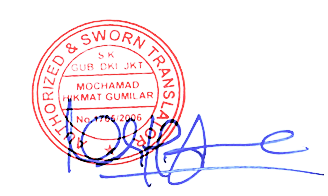 7. Presented a positive image of the organization to other people (e.g, clients)7. Mempresentasikan citra positif organisasi kepada orang lain (misalnya, klien)8. Responded flexibility to overall changes in the organization (e.g., changes in management)8. Menanggapi dengan fleksibel keseluruhan perubahan dalam organisasi (misalnya, perubahan dalam manajemen)Kalimatkurang jelas, mungkin ada kata ‘with’ yang hilang(Responded ‘with’flexibility)9. Made suggestion to improve the overall effectiveness of the organization (e.g., by suggesting change to administrative procedures)9. Memberikan saran untuk meningkatkan keefektifan organisasi secara keseluruhan (misalnya, dengan menyarankan perubahan pada prosedur administrasi)10.Completed your core tasks well using the standard procedures10. Menyelesaikan tugas inti Anda dengan baik menggunakanprosedur standar11.Coped with change to the way you have to do your core tasks11. Mengatasi perubahan yang harus dilakukan terhadap cara Anda melakukan tugas inti12.Come up with ideas to improve the way in which your core tasks are done12. Menghasilkan gagasan untuk memperbaiki cara menyelesaikan tugas inti Anda13.Communicated effectively with your coworkes13. Berkomunikasi secara efektif dengan rekan kerja Anda14.Learnt new skill or taken on new roles to copes with changes in the way your unit works14. Mempelajari keterampilan baru atau mengambil peran baru untuk mengatasi perubahan dalam cara kerja unit Anda15.Developed new and improved method to help your work unit perform better.15. Mengembangkan metode baru dan lebih baik untuk membantu unit kerja Anda bekerja lebih baik16. Defended the organization if others criticized it16. Membela organisasi jika orang lain mengkritiknya17. Coped with change in the way the organization operates17. Mengatasi perubahan dalam cara organisasi beroperasi18. Involved yourself in change that are helping to improve the overall effectiveness of the organization18. Melibatkan diri Anda dalam perubahan yang membantu meningkatkan efektivitas organisasi secara keseluruhan19.Ensured your tasks were completed properly19. Memastikan tugas Anda diselesaikan dengan benar20.Learned new skills to help you adapt to change in your core tasks20. Mempelajari keterampilan baru untuk membantu Anda beradaptasi dengan perubahan dalam tugas-tugas inti Anda21.Made changes to the way your core tasks are done21. Melakukan perubahan pada cara tugas inti Anda diselesaikan22.Provided help to coworkers when asked, or needed22. Memberikan bantuan kepada rekan kerja ketika diminta, atau dibutuhkan23.Responded constructively to change in the way your team works23. Menanggapi perubahan dalam cara tim Anda bekerja secarakonstruktif24. Improved the way your work unit does things24. Memperbaiki cara unit kerja Anda melakukan berbagai hal25. Talked about the organization in positive ways25. Berbicara tentang organisasi dengan cara yang positif26.Learnt skill or acquired information that helped you adjust to overall changes in the organization26. Mempelajari keterampilan atau informasi yang diperoleh yang membantu Anda menyesuaikan diri dengan perubahan dalam organisasi secara keseluruhan27.Come up with ways of increasing efficiency within the organization27. Menghasilkan cara untuk meningkatkan efisiensi dalam organisasiINSTRUKSIFORWARD TRANSLATIONFeedback (misal tingkat kesulitan, kejelasan kalimat, ambiguitas makna, etc...)ITEM ORIGINALFORWARD TRANSLATIONFeedback (misal tingkat kesulitan, kejelasan kalimat, ambiguitas makna, etc...)1. Carried out the core parts of your job well1. Melaksanakan bagian inti dari pekerjaan Anda dengan baik2. Adapted well to change in core tasks2. Menyesuaikan diri dengan baik dengan perubahan dalam tugas inti3. Initiated better ways of doing your core tasks3. Memulai cara yang lebih baik untuk melakukan tugas inti Anda4. Coordinated your work with coworkers4. Mengoordinasikan pekerjaan Anda dengan rekan kerja5. Dealt effectively with changes affecting your work unit (e.g., new members)5. Menangani secara efektif perubahan yang memengaruhi unit kerja Anda (misalnya, anggota baru)6. Suggested ways to make your work unit more effective6. Mengusulkan cara untuk membuat unit kerja Anda lebih efektif7. Presented a positive image of the organization to other people (e.g, clients)7. Mempresentasikan citra positif organisasi kepada orang lain (misalnya, klien)8. Responded flexibility to overall changes in the organization (e.g., changes in management)8. Menanggapi dengan fleksibel keseluruhan perubahan dalam organisasi (misalnya, perubahan dalam manajemen)Kalimatkurang jelas, mungkin ada kata ‘with’ yang hilang(Responded ‘with’flexibility)9. Made suggestion to improve the overall effectiveness of the organization (e.g., by suggesting change to administrative procedures)9. Memberikan saran untuk meningkatkan keefektifan organisasi secara keseluruhan (misalnya, dengan menyarankan perubahan pada prosedur administrasi)10.Completed your core tasks well using the standard procedures10. Menyelesaikan tugas inti Anda dengan baik menggunakanprosedur standar11.Coped with change to the way you have to do your core tasks11. Mengatasi perubahan yang harus dilakukan terhadap cara Anda melakukan tugas inti12.Come up with ideas to improve the way in which your core tasks are done12. Menghasilkan gagasan untuk memperbaiki cara menyelesaikan tugas inti Anda13.Communicated effectively with your coworkes13. Berkomunikasi secara efektif dengan rekan kerja Anda14.Learnt new skill or taken on new roles to copes with changes in the way your unit works14. Mempelajari keterampilan baru atau mengambil peran baru untuk mengatasi perubahan dalam cara kerja unit Anda15.Developed new and improved method to help your work unit perform better.15. Mengembangkan metode baru dan lebih baik untuk membantu unit kerja Anda bekerja lebih baik16. Defended the organization if others criticized it16. Membela organisasi jika orang lain mengkritiknya17. Coped with change in the way the organization operates17. Mengatasi perubahan dalam cara organisasi beroperasi18. Involved yourself in change that are helping to improve the overall effectiveness of the organization18. Melibatkan diri Anda dalam perubahan yang membantu meningkatkan efektivitas organisasi secara keseluruhan19.Ensured your tasks were completed properly19. Memastikan tugas Anda diselesaikan dengan benar20.Learned new skills to help you adapt to change in your core tasks20. Mempelajari keterampilan baru untuk membantu Anda beradaptasi dengan perubahan dalam tugas-tugas inti Anda21.Made changes to the way your core tasks are done21. Melakukan perubahan pada cara tugas inti Anda diselesaikan22.Provided help to coworkers when asked, or needed22. Memberikan bantuan kepada rekan kerja ketika diminta, atau dibutuhkan23.Responded constructively to change in the way your team works23. Menanggapi perubahan dalam cara tim Anda bekerja secarakonstruktif24. Improved the way your work unit does things24. Memperbaiki cara unit kerja Anda melakukan berbagai hal25. Talked about the organization in positive ways25. Berbicara tentang organisasi dengan cara yang positif26.Learnt skill or acquired information that helped you adjust to overall changes in the organization26. Mempelajari keterampilan atau informasi yang diperoleh yang membantu Anda menyesuaikan diri dengan perubahan dalam organisasi secara keseluruhan27.Come up with ways of increasing efficiency within the organization27. Menghasilkan cara untuk meningkatkan efisiensi dalam organisasiSintesis Hasil AdaptasiBackward TranslationMelakukan pekerjaan utama Anda dengan baik.Do your main job well.Menyelesaikan tugas utama dengan baik menggunakan prosedurstandar yang berlaku di perusahaan.Completing the main task properly using standard procedures thatapply in the company.Memastikan tugas Anda telah terselesaikan dengan tepatMake sure your task has been completed properlyBeradaptasi dengan baik terhadap perubahan yang terjadi pada tugasutamaAdapt well to changes that occur in the main taskMenyesuaikan perubahan dengan cara yang biasa dilakukan untukmelakukan tugas utamaAdapt changes in the usual way to perform key tasksMempelajari keterampilan baru untuk membantu Anda beradaptasiterhadap perubahan yang terjadi pada tugas utama AndaLearn new skills to help you adapt to the changes that occur in yourmain taskMemulai dengan cara yang lebih baik dalam melakukan tugas utamaStarting off with a better way of performing the main taskMemunculkan ide untuk meningkatkan cara dalam menyelesaikantugas utamaCome up with ideas to improve the way to complete the main taskMembuat perubahan untuk menyelesaikan tugas utama AndaMake changes to complete your main taskMengkoordinasikan pekerjaan dengan rekan kerja AndaCoordinating work with your co-workersBerkomunikasi secara efektif dengan rekan kerja AndaCommunicate effectively with your co-workersMemberikan bantuan pada rekan kerja ketika diminta ataudibutuhkanProvide assistance to coworkers when asked or neededMenangani secara efektif perubahan yang mempengaruhi departemenkerja AndaDeal effectively with changes affecting your work departmentMempelajari keterampilan baru atau mengambil peran baru untuk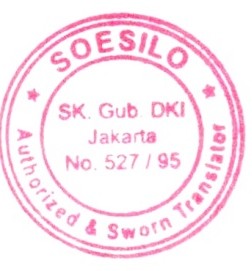 menangani perubahan yang terjadi pada departemen AndaLearn a new skill or take on a new role to deal with changes in yourdepartmentMenanggapi secara baik atas perubahan yang terjadi pada tim kerjaRespond well to changes that occur in your work team.Anda.Mengusulkan cara untuk membuat departemen kerja Anda menjadilebih efektifSuggests ways to make your work department more effectiveMengembangkan metode baru untuk membantu meningkatkan kinerjapada departemen Anda agar menjadi lebih baik.Develop new methods to help improve the performance of yourdepartment for the better.Meningkatkan cara kerja department Anda dalam melakukan berbagaihalImprove the way your department does thingsMenunjukkan citra organisasi yang positif di mata orang lainShows a positive image of the organization in the eyes of othersMembela organisasi jika ada orang lain yang mengkritiknyaDefends the organization when others criticize itBerbicara positif mengenai organisasi AndaSpeak positively about your organizationMemberikan tanggapan yang fleksibel terhadap seluruh perubahanyang terjadi di dalam organisasi (misalnya perubahan manajemen)Provide flexible responses to all changes that occur within theorganization (for example, changes in management)Menghadapi perubahan yang dilakukan dalam organisasiDealing with changes made in the organizationBelajar keterampilan baru untuk mendapatkan informasi yang dapatmembantu Anda dalam menyesuaikan perubahan yang terjadi di dalam organisasiLearn new skills to gain information that can help you adapt to changes taking place within the organizationMemberikan saran untuk meningkatkan efektifitas organisasi secara keseluruhan (misalnya dengan menyarankan perubahan pada proseduradministratif)Provide suggestions for improving the overall effectiveness of the organization (for example by suggesting changes to administrativeprocedures)Melibatkan diri dalam perubahan yang membantu untukmeningkatkan efektifitas organisasi secara keseluruhan.Engage in changes that help to increase the overall effectiveness ofthe organization.Menemukan cara untuk meningkatkan efisiensi kerja dalamorganisasiFind ways to increase work efficiency in organizationsSintesis Hasil AdaptasiBackward TranslationMelakukan pekerjaan utama Anda dengan baik.Do your main job well.Menyelesaikan tugas utama dengan baik menggunakan prosedurstandar yang berlaku di perusahaan.Completing the main job properly using standard procedures thatapply in the company.Memastikan tugas Anda telah terselesaikan dengan tepatMake sure your job has been completed properlyBeradaptasi dengan baik terhadap perubahan yang terjadi pada tugasutamaAdapt well to changes that occur in the main jobMenyesuaikan perubahan dengan cara yang biasa dilakukan untukmelakukan tugas utamaAdapt changes in the usual way to perform key jobsMempelajari keterampilan baru untuk membantu Anda beradaptasiterhadap perubahan yang terjadi pada tugas utama AndaLearn new skills to help you adapt to the changes that occur in yourmain jobMemulai dengan cara yang lebih baik dalam melakukan tugas utamaStarting off with a better way of performing the main jobMemunculkan ide untuk meningkatkan cara dalam menyelesaikantugas utamaCome up with ideas to improve the way to complete the main jobMembuat perubahan untuk menyelesaikan tugas utama AndaMake changes to complete your main jobMengkoordinasikan pekerjaan dengan rekan kerja AndaCoordinating job with your co-jobersBerkomunikasi secara efektif dengan rekan kerja AndaCommunicate effectively with your co-jobersMemberikan bantuan pada rekan kerja ketika diminta ataudibutuhkanProvide assistance to cojobers when asked or neededMenangani secara efektif perubahan yang mempengaruhi departemenkerja AndaDeal effectively with changes affecting your job departmentMempelajari keterampilan baru atau mengambil peran baru untuk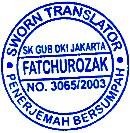 menangani perubahan yang terjadi pada departemen AndaLearn a new skill or take on a new role to deal with changes in yourdepartmentMenanggapi secara baik atas perubahan yang terjadi pada tim kerjaRespond well to changes that occur in your job team.Anda.Mengusulkan cara untuk membuat departemen kerja Anda menjadilebih efektifSuggests ways to make your job department more effectiveMengembangkan metode baru untuk membantu meningkatkan kinerjapada departemen Anda agar menjadi lebih baik.Develop new methods to help improve the performance of yourdepartment for the better.Meningkatkan cara kerja department Anda dalam melakukan berbagaihalImprove the way your department does thingsMenunjukkan citra organisasi yang positif di mata orang lainShows a positive image of the organization in the eyes of othersMembela organisasi jika ada orang lain yang mengkritiknyaDefends the organization when others criticize itBerbicara positif mengenai organisasi AndaSpeak positively about your organizationMemberikan tanggapan yang fleksibel terhadap seluruh perubahanyang terjadi di dalam organisasi (misalnya perubahan manajemen)Provide flexible responses to all changes that occur within theorganization (for example, changes in management)Menghadapi perubahan yang dilakukan dalam organisasiDealing with changes made in the organizationBelajar keterampilan baru untuk mendapatkan informasi yang dapatmembantu Anda dalam menyesuaikan perubahan yang terjadi di dalam organisasiLearn new skills to gain information that can help you adapt to changes taking place within the organizationMemberikan saran untuk meningkatkan efektifitas organisasi secara keseluruhan (misalnya dengan menyarankan perubahan pada proseduradministratif)Provide suggestions for improving the overall effectiveness of the organization (for example by suggesting changes to administrativeprocedures)Melibatkan diri dalam perubahan yang membantu untukmeningkatkan efektifitas organisasi secara keseluruhan.Engage in changes that help to increase the overall effectiveness ofthe organization.Menemukan cara untuk meningkatkan efisiensi kerja dalamorganisasiFind ways to increase job efficiency in organizationsDimensiSubdimensiNomor ItemItem AsliHasil Adaptasi (hasil sintesis forward translation)Backward TranslationSkor ItemSkor ItemSkor ItemExpert ReviewDimensiSubdimensiNomor ItemItem AsliHasil Adaptasi (hasil sintesis forward translation)Backward TranslationRRVTRExpert ReviewProficiencyIndividual task proficiency1Carried out the core parts of your job wellMelakukan pekerjaan utama Anda dengan baik.Do your main job well.XDiubah kalimatnya menjadi Bahasa pertama tunggal (menilai diri sendiri secara langsung agar jg langsung melakukan penilaian)Saya melakukan pekerjaan saya dengan baik(keseluruhan diubah dengan pola seperti ini agar memudahkan responden melakukan penilaian)ProficiencyIndividual task proficiency10Completed your core tasks well using the standard proceduresMenyelesaikan tugas utama dengan baik menggunakan prosedur standar yang berlaku di perusahaan.Completing the main task properly using standard procedures that apply in the company.XSDAProficiencyIndividual task proficiency19Ensured your tasks were completed properlyMemastikan tugas Anda telah terselesaikan dengan benarMake	sure your task has been completed properlyXSDAProficiencyTeam member proficiency4Coordinated your work with coworkersMengkoordinasikan pekerjaan Anda dengan rekan kerjaCoordinating work with your co-workersXSDAProficiencyTeam member proficiency13Communicated effectively with your coworkesBerkomunikasi secara efektif dengan rekan kerja AndaCommunicate effectively with your co- workersXSDAProficiencyTeam member proficiency22Provided help to coworkers when asked, or neededMempelajari keterampilan baru untuk membantu Anda beradaptasi terhadap perubahan yang terjadi pada tugas utama AndaProvide assistance to coworkers when asked or neededXSaya membantu rekan kerja saya ketika diminta/ dibutuhkan(ini kenapa beda banget yaa… susah juga pemahamannya)ProficiencyOrganizational member proficiency7Presented a positive image of the organization to other people (e.g, clients)Memulai dengan cara yang lebih baik dalam melakukan tugas utamaShow a positive image of theorganization in the eyes of othersXSaya menampilkan diri secara positif agar orang lain/ klien menilai perusahaan saya baik(ini juga sama dengan diatas. Beda banget … susah juga pemahamannya)ProficiencyOrganizational member proficiency16Defended the organization if others criticized itMemunculkan ide untuk meningkatkan cara dalam menyelesaikan tugas utamaDefends the organization when	others criticize itXSaya akan membela perusahaan bila ada yang mengkritik(Duh, ini juga salah lagi itemnya)ProficiencyOrganizational member proficiency25Talked about the organization in positive waysMembuat perubahan untuk menyelesaikan tugas utama AndaSpeak positively about	your organizationXSaya membicarakan perusahaan secara positif(ini juga salah lagi)Adaptivity Individual task adaptivity2Adapted well to change in core tasksBeradaptasi dengan baik terhadap perubahan yang terjadi pada tugas utamaAdapt well to changes that occur in the main taskXSaya beradaptasi dengan perubahan yang terjadi pada pekerjaan sayaAdaptivity Individual task adaptivity11Coped with change to the way you have to do your core tasksMenyesuaikan perubahan dengan cara yang biasa dilakukan untuk melakukan tugas utamaAdapt changes in the usual way toperform key tasksXSDAAdaptivity Individual task adaptivity20Learned new skills to help you adapt to change in your core tasksMempelajari keterampilan baru untuk membantu Anda beradaptasi terhadap perubahan yang terjadi pada tugas utama AndaLearn new skills to help you adapt to the changes that occur in your main taskXSaya mempelajari hal baru untuk beradaptasi dengan perubahan pada pekerjaan sayaAdaptivity Team member adaptivity5Dealt effectively with changes affecting your work unit (e.g., new members)Menangani secara efektif perubahan yang mempengaruhi departemen kerja andaDeal effectively with changes affecting your work departmentXSDAAdaptivity Team member adaptivity14Learnt new skill or taken on new roles to copes with changes in the way your unit worksMempelajari keterampilan baru atau mengambil peran baru untuk menangani perubahan yang terjadi pada departemen AndaLearn a new skill or take on a new role to deal	with changes in your departmentXSDAAdaptivity Team member adaptivity23Responded constructively to change in the way your teamMenanggapi secara baik atas perubahan yang terjadi pada tim kerja anda.Respond well to  changes that occur in your work team.XSDAAdaptivity Organizational member adaptivity8Responded flexibility to overall changes in the organization (e.g., changes in management)Memberikan tanggapan yang fleksibel terhadap seluruh perubahan yang terjadi di dalam organisasi (misalnya perubahan manajemen)Provide flexible responses	to all changesthat occur within	the organization (for example, changes in management)XSDAAdaptivity Organizational member adaptivity17Coped with change in the way the organization operatesMenghadapi perubahan yang dilakukan dalam organisasiDealing with changes made in theorganizationXSDA(organisasi diganti dengan perusahaan)Adaptivity Organizational member adaptivity26Learnt skill or acquiredinformation that helped you adjust to overall changes in the organizationBelajar keterampilan baruuntuk mendapatkan informasi yang dapat membantu Anda dalam menyesuaikan perubahan yang terjadi di dalam organisasiLearn new skills to gainInformation that can help you adapt to changes taking place within the organizationXSDAProactivity Individual task proactivity3Initiated better ways of doing your core tasksMemulai dengan cara yang lebih baik dalam melakukan tugas utamaStarting off with a better way of performing the main taskXSDAProactivity Individual task proactivity12Come up with ideas to improve the way in which your core tasks are doneMemunculkan ide untuk meningkatkan cara dalam menyelesaikan tugas utamaCome up with ideas toImprove the way to complete the main taskXSDAProactivity Individual task proactivity21Made changes to the way your core tasks are doneMembuat perubahan untuk menyelesaikan tugas utama AndaMake changes to complete your main taskXSDAProactivity Team member proactivity6Suggested ways to make your work unit more effectiveMengusulkan cara untuk membuat departemen kerja Anda menjadi lebih efektifSuggests ways to make your work department more effectiveXSDAProactivity Team member proactivity15Developed new and improved methods to helpyour work unit perform betterMengembangkan metode baru untuk membantuMeningkatkan kinerja pada departemen Anda agar menjadi lebih baik.Develop new methods to help improveThe performance of yourdepartment for the better.XSDAProactivity Team member proactivity24Improved the way your work unit does thingsMeningkatkan cara kerja department Anda dalam melakukan berbagai halImprove theway	your department does thingsXSDAProactivity Organizational member proactivity9Made suggestion to improve the overall effectiveness of the organization (e.g., by suggesting change to administrative procedures)Memberikan saran untuk meningkatkan efektifitas organisasi secara keseluruhan (misalnya dengan menyarankan perubahan pada prosedur administratif)Provide suggestions for improving the overall effectiveness of the organization (for example by suggesting changes to administrative procedures)XSDAProactivity Organizational member proactivity18Involved yourself in change that are helping to improve the overall effectiveness of the organizationMelibatkan diri dalam perubahan yang membantu untuk meningkatkan efektifitas organisasi secara keseluruhan.Engage inChanges thatHelp toIncrease the overall effectiveness of the organization.XSaya terlibat dalam perubahan yang dilakukan perusahaan agar mencapai efektivitas yang ditujuProactivity Organizational member proactivity27Come up withways of increasing efficiency within the organizationMenemukan carauntuk meningkatkan efisiensi kerja dalam organisasiFind   ways  toincrease work efficiency in organizationsXSDAItemRatingRatingRatingRatingKeteranganKeteranganItem1234KeteranganKeteranganMelakukan pekerjaan utama Anda dengan baik.XSaya	melakukan pekerjaan		sayadengan baikSaya	melakukan pekerjaan		sayadengan baikMenyelesaikan tugas utama dengan baik menggunakan prosedur standaryang berlaku di perusahaan.XPerbaikikomen diatassesuaiMemastikan tugas Anda telah terselesaikan dengan benarXPerbaikikomen diatassesuaiMengkoordinasikan pekerjaan Anda dengan rekan kerjaXPerbaikikomen diatassesuaiBerkomunikasi secara efektif dengan rekan kerja AndaXPerbaikikomen diatassesuaiMempelajari keterampilan baru untuk membantu Anda beradaptasi terhadapperubahan yang terjadi pada tugas utama AndaXPerbaikikomen diatassesuaiMenunjukkan citra organisasi yang positif di mata orang lainXPerbaikikomen diatassesuaiMembela organisasi jika ada orang lain yang mengkritiknyaXDalam	eraketerbukaan informasi	sekarangini,  kritik  dan saran dibutuhkan dan bukanlah hal yang tabu.		Kondisi berbeda				sejak disruptif informasi. Lebih baik diganti bukan			tentang membela organisasi, namun: Saya akan memberi masukan bagi	kemajuanperusahaanDalam	eraketerbukaan informasi	sekarangini,  kritik  dan saran dibutuhkan dan bukanlah hal yang tabu.		Kondisi berbeda				sejak disruptif informasi. Lebih baik diganti bukan			tentang membela organisasi, namun: Saya akan memberi masukan bagi	kemajuanperusahaanBerbicara positif mengenai organisasi AndaXSDALebih baik diganti dengan		Saya mengkomunikasikan secara	positifperusahaan saya.SDALebih baik diganti dengan		Saya mengkomunikasikan secara	positifperusahaan saya.ItemRatingRatingRatingRatingKeteranganItem1234KeteranganBeradaptasi dengan baik terhadap perubahan yang terjadi pada tugas utamaXPerbaiki	sesuaikomen diatasMenyesuaikan	perubahan	dengan	cara	yang	biasa	dilakukan	untukmelakukan tugas utamaXPerbaiki	sesuaikomen diatasMempelajari keterampilan baru untuk membantu Anda beradaptasi terhadapperubahan yang terjadi pada tugas utama AndaXPerbaiki	sesuaikomen diatasMenangani secara efektif perubahan yang mempengaruhi departemen kerja andaXMenangani	diganti dengan	terlibat dengan aktif dalam menghadapi perubahan		didepartemen kerjaMempelajari	keterampilan	baru	atau	mengambil	peran	baru	untuk menangani perubahan yang terjadi pada departemen AndaXSaya mempelajari hal baru untuk mengatasiperubahan         yangterjadi di divisi kerjaMenanggapi secara baik atas perubahan yang terjadi pada tim kerja anda.XSaya   menyesuaikandiri	terhadapkebutuhan tim kerjayang berubahMemberikan tanggapan yang fleksibel terhadap seluruh perubahan yang terjadi di dalam organisasi (misalnya perubahan manajemen)XSaya	bersikap fleksibel terhadap perubahan         yangterjadi	dalamperusahaanMenghadapi perubahan yang dilakukan dalam organisasiXPerbaiki	sesuaikomen diatasBelajar keterampilan baru untuk mendapatkan informasi yang dapatmembantu Anda dalam menyesuaikan perubahan yang terjadi di dalam organisasiXPerbaiki	sesuai komen diatasItemRatingRatingRatingRatingKeteranganItem1234KeteranganMemulai dengan cara yang lebih baik dalam melakukan tugas utamaXPerbaiki	sesuaikomen diatasMemunculkan ide untuk meningkatkan cara dalam menyelesaikan tugasutamaXPerbaiki	sesuaikomen diatasMembuat perubahan untuk menyelesaikan tugas utama AndaXPerbaiki	sesuaikomen diatasMengusulkan cara untuk membuat departemen kerja Anda menjadi lebihefektifXPerbaiki	sesuaikomen diatasMengembangkan metode baru untuk membantu meningkatkan kinerja padadepartemen Anda agar menjadi lebih baik.XPerbaiki	sesuaikomen diatasMeningkatkan cara kerja department Anda dalam melakukan berbagai halXPerbaiki	sesuaikomen diatasMemberikan	saran	untuk	meningkatkan	efektifitas	organisasi	secara keseluruhan (misalnya dengan menyarankan perubahan pada proseduradministratif)XPerbaiki	sesuai komen diatasMelibatkan diri dalam perubahan yang membantu untuk meningkatkanefektifitas organisasi secara keseluruhan.XPerbaiki	sesuaikomen diatasMenemukan cara untuk meningkatkan efisiensi kerja dalam organisasiXPerbaiki	sesuaikomen diatasRekomendasi secara keseluruhan terhadap alat ukur :Perbaiki sesuai reviewDimensi SubdimensiNomor ItemItem AsliHasil Adaptasi (hasil sintesis forward translation)Backward TranslationButir Item Setelah direvisi Skor ItemSkor ItemSkor ItemExpert ReviewDimensi SubdimensiNomor ItemItem AsliHasil Adaptasi (hasil sintesis forward translation)Backward TranslationButir Item Setelah direvisi RRVTRExpert ReviewProficiencyIndividual Task Proficiency1Carried out the core parts of your job wellMelakukan pekerjaan utama Anda dengan baik. Do your main job well.Saya melakukan pekerjaan saya dengan baik VSaya mengerjakan pekerjaan pokok saya dengan baik.ProficiencyIndividual Task Proficiency10Completed your core tasks well using the standard proceduresMenyelesaikan tugas utama dengan baik menggunakan prosedur standar yang berlaku di perusahaan.Completing the main task properly using standard procedures that apply in the company.Saya menyelesaikan tugas dengan baik dan menggunakan prosedur yang berlaku di perusahaan. VSaya menyelesaikan tugas pokok dengan baik sesuai dengan prosedur yang berlaku di perusahaan.ProficiencyIndividual Task Proficiency19Ensured your tasks were completed properlyMemastikan tugas Anda telah terselesaikan dengan benarMake sure your task has been completed properlySaya memastikan tugas saya telah terselesaikan dengan tepat.VSaya memastikan tugas saya telah diselesaikan dengan tepat.ProficiencyTeam Member Proficiency4Coordinated your work with coworkersMengkoordinasikan pekerjaan Anda dengan rekan kerjaCoordinating work with your co-workersSaya mengkoordinasikan setiap pekerjaan dengan rekan kerja saya. VSaya mengkoordinasikan pekerjaan saya dengan rekan kerja.ProficiencyTeam Member Proficiency13Communicated effectively with your coworkes Berkomunikasi secara efektif dengan rekan kerja AndaCommunicate effectively with your co-workersSaya memiliki komunikasi yang efektif dengan rekan kerja sayaVSaya berkomunikasi secara efektif dengan rekan kerja saya.ProficiencyTeam Member Proficiency22Provided help to coworkers when asked, or neededMemberikan bantuan kepada rekan kerja ketika diminta, atau dibutuhkanProvide assistance to coworkers when asked or neededSaya membantu rekan kerja saya ketika diminta atau dibutuhkan VSaya membantu rekan kerja saya ketika diminta atau dibutuhkan.ProficiencyOrganizational Member Proficiency7Presented a positive image of the organization to other people (e.g, clients)Menunjukkan citra organisasi yang positif di mata orang lainShows a positive image of the organization in the eyes of othersSaya menampilkan diri secara positif agar orang lain/klien menilai perusahaan saya baikVSaya menampilkan citra perusahaan yang positif kepada orang lain.ProficiencyOrganizational Member Proficiency16Defended the organization if others criticized it Membela organisasi jika ada orang lain yang mengkritiknyaDefends the organization when others criticize itSaya akan memberi masukan untuk kemajuan perusahaanVSaya membela perusahaan ketika ada orang lain yang mengkritik.ProficiencyOrganizational Member Proficiency25Talked about the organization in positive waysBerbicara positif mengenai organisasi Anda Speak positively about your organizationSaya mengkomunikasikan mengenai perusahaan saya dengan cara yang positif  VSaya bercerita mengenai perusahaan dengan cara yang positif.AdaptivityIndividual Task Adaptivity2Adapted well to change in core tasksBeradaptasi dengan baik terhadap perubahan yang terjadi pada tugas utamaAdapt well to changes that occur in the main taskSaya beradaptasi dengan perubahan yang terjadi pada pekerjaan saya VSaya beradaptasi dengan baik terhadap perubahan yang terjadi pada tugas pokok saya.AdaptivityIndividual Task Adaptivity11Coped with change to the way you have to do your core tasks  Menyesuaikan perubahan dengan cara yang biasa dilakukan untuk melakukan tugas utama Adapt changes in the usual way to perform key tasksSaya menyesuaikan diri pada perubahan dengan cara yang biasa saya lakukan untuk menyelesaikan tugasVSaya menyesuaikan diri dengan merubah cara yang biasa dilakukan untuk mengerjakan tugas pokok saya.AdaptivityIndividual Task Adaptivity20Learned new skills to help you adapt to change in your core tasks Mempelajari keterampilan baru untuk membantu Anda beradaptasi terhadap perubahan yang terjadi pada tugas utama AndaLearn new skills to help you adapt to the changes that occur in your main taskSaya mempelajari hal baru untuk beradaptasi dengan perubahan pada pekerjaan saya. VSaya mempelajari keterampilan baru untuk beradaptasi pada perubahan yang terjadi pada tugas pokok saya.AdaptivityTeam Member Adaptivity5Dealt effectively with changes affecting your work unit (e.g., new members)Menangani secara efektif perubahan yang mempengaruhi departemen kerja andaDeal effectively with changes affecting your work departmentSaya terlibat secara aktif dalam menghadapi perubahan yang terjadi di divisi saya. VSaya terlibat secara efektif  perubahan yang mempengaruhi unit kerja.AdaptivityTeam Member Adaptivity14Learnt new skill or taken on new roles to copes with changes in the way your unit worksMempelajari keterampilan baru atau mengambil peran baru untuk menangani perubahan yang terjadi pada departemen AndaLearn a new skill or take on a new role to deal with changes in your departmentSaya mempelajari hal baru untuk mengatasi perubahan yang terjadi di divisi kerja saya.VSaya mempelajari keterampilan baru atau mengambil peran baru untuk menangani perubahan di unit kerja saya.AdaptivityTeam Member Adaptivity23Responded constructively to change in the way your teamMenanggapi secara baik atas perubahan yang terjadi pada tim kerja anda.  Respond well to changes that occur in your work team.Saya menyesuaikan diri terhadap kebutuhan tim kerja yang berubah.VSaya menanggapi dengan baik perubahan yang terjadi pada tim kerja saya.AdaptivityOrganizational Member Adaptivity8Responded flexibility to overall changes in the organization (e.g., changes in management)Memberikan tanggapan yang fleksibel terhadap seluruh perubahan yang terjadi di dalam organisasi (misalnya perubahan manajemen)Provide flexible responses to all changes that occur within the organization (for example, changes in management)Saya bersikap fleksibel terhadap perubahan yang terjadi dalam perusahaanVSaya bersikap fleksibel untuk terhadap seluruh perubahan yang terjadi di perusahaan saya.AdaptivityOrganizational Member Adaptivity17Coped with change in the way the organization operatesMenghadapi perubahan yang dilakukan dalam organisasi Dealing with changes made in the organizationSaya menghadapi perubahan yang terjadi di dalam perusahaan. VSaya menghadapi perubahan yang terjadi di perusahaan saya.AdaptivityOrganizational Member Adaptivity26Learnt skill or acquired information that helped you adjust to overall changes in the organizationBelajar keterampilan baru untuk mendapatkan informasi yang dapat membantu Anda dalam menyesuaikan perubahan yang terjadi di dalam organisasiLearn new skills to gain information that can help you adapt to changes taking place within the organizationSaya mempelajari keterampilan baru untuk mendapatkan informasi yang dapat membantu saya dalam menyesuaikan terhadap perubahan yang terjadi di dalam perusahaanVSaya mempelajari keterampilan atau memperoleh informasi yang membantu saya menyesuaikan seluruh  perubahan di perusahaan saya.ProactivityIndividual Task Proactivity3Initiated better ways of doing your core tasksMemulai dengan cara yang lebih baik dalam melakukan tugas utamaStarting off with a better way of performing the main taskSaya memulai untuk mengerjakan tugas dengan cara yang lebih baik dari sebelumnyaVSaya memunculkan ide untuk memperbaiki cara  menyelesaikan tugas pokok saya.ProactivityIndividual Task Proactivity12Come up with ideas to improve the way in which your core tasks are doneMemunculkan ide untuk meningkatkan cara dalam menyelesaikan tugas utamaCome up with ideas to improve the way to complete the main taskSaya memunculkan ide untuk dapat meningkatkan cara dalam menyelesaikan vtugas. VSaya memunculkan ide untuk memperbaiki cara  menyelesaikan tugas pokok saya.ProactivityIndividual Task Proactivity21Made changes to the way your core tasks are doneMembuat perubahan untuk menyelesaikan tugas utama AndaMake changes to complete your main taskSaya membuat perubahan dalam menyelesaikan tugas sayaVSaya membuat perubahan cara untuk menyelesaikan tugas pokok saya.ProactivityTeam Member Proactivity6Suggested ways to make your work unit more effective Mengusulkan cara untuk membuat departemen kerja Anda menjadi lebih efektif Suggests ways to make your work department more effectiveSaya memberikan saran untuk membuat departemen kerja saya menjadi lebih efektif. VSaya mengusulkan cara untuk membuat unit kerja saya menjadi lebih efektif.ProactivityTeam Member Proactivity15Developed new and improved methods to help your work unit perform betterMengembangkan metode baru untuk membantu meningkatkan kinerja pada departemen Anda agar menjadi lebih baik. Develop new methods to help improve the performance of your department for the better.Saya mengembangkan metode baru untuk dapat meningkatkan kinerja pada divisi saya untuk menjadi lebih baik.VSaya mengembangkan metode baru dan lebih baik untuk membantu unit kerja bekerja lebih baik.ProactivityTeam Member Proactivity24Improved the way your work unit does thingsMeningkatkan cara kerja department Anda dalam melakukan berbagai halImprove the way your department does thingsSaya meningkatkan cara bekerja dari departemen saya untuk melakukan berbagai hal VSaya meningkatkan cara kerja unit kerja saya melakukan sesuatu.ProactivityOrganizational Member Proactivity9Made suggestion to improve the overall effectiveness of the organization (e.g., by suggesting change to administrative procedures)Memberikan saran untuk meningkatkan efektifitas organisasi secara keseluruhan (misalnya dengan menyarankan perubahan pada prosedur administratif)Provide suggestions for improving the overall effectiveness of the organization (for example by suggesting changes to administrative procedures)Saya memberikan masukan terhadap perusahaan agar dapat mencapai efektivitas yang dituju (misalnya dengan menyarankan perubahan pada prosedur administrativeVSaya memberikan saran untuk meningkatkan efektivitas perusahaan secara keseluruhan.ProactivityOrganizational Member Proactivity18Involved yourself in change that are helping to improve the overall effectiveness of the organizationMelibatkan diri dalam perubahan yang membantu untuk meningkatkan efektifitas organisasi secara keseluruhan. Engage in changes that help to increase the overall effectiveness of the organization.Saya terlibat dalam perubahan yang dilakukan perusahaan agar mencapai efektivitas yang dituju VSaya terlibat dalam perubahan yang membantu meningkatkan efektivitas perusahaan secara keseluruhan.ProactivityOrganizational Member Proactivity27Come up with ways of increasing efficiency within the organizationMenemukan cara untuk meningkatkan efisiensi kerja dalam organisasiFind ways to increase work efficiency in organizationsSaya dapat menemukan cara untuk meningkatkan efisiensi kerja di dalam perusahaan. VSaya menemukan cara meningkatkan efisiensi kerja di perusahaan.Item (Hasil Sintesis)Item (Setelah di revisi)RatingRatingRatingRatingKeteranganItem (Hasil Sintesis)Item (Setelah di revisi)1234KeteranganMelakukan pekerjaan utama Anda dengan baik. Saya melakukan pekerjaan saya dengan baik XMenyelesaikan tugas utama dengan baik menggunakan prosedur standar yang berlaku di perusahaan.Saya menyelesaikan tugas dengan baik dan menggunakan prosedur yang berlaku di perusahaan. XMemastikan tugas Anda telah terselesaikan dengan benarSaya memastikan tugas saya telah terselesaikan dengan tepat.XMengkoordinasikan pekerjaan Anda dengan rekan kerjaSaya mengkoordinasikan setiap pekerjaan dengan rekan kerja saya. XBerkomunikasi secara efektif dengan rekan kerja AndaSaya memiliki komunikasi yang efektif dengan rekan kerja sayaXMempelajari keterampilan baru untuk membantu Anda beradaptasi terhadap perubahan yang terjadi pada tugas utama AndaSaya membantu rekan kerja saya ketika diminta atau dibutuhkan XMenunjukkan citra organisasi yang positif di mata orang lainSaya menampilkan diri secara positif agar orang lain/klien menilai perusahaan saya baikXMembela organisasi jika ada orang lain yang mengkritiknyaSaya akan memberi masukan untuk kemajuan perusahaanXBerbicara positif mengenai organisasi Anda Saya mengkomunikasikan mengenai perusahaan saya dengan cara yang positif  XItem (Hasil Sintesis)Item (Setelah direvisi)RatingRatingRatingRatingKeteranganItem (Hasil Sintesis)Item (Setelah direvisi)1234KeteranganBeradaptasi dengan baik terhadap perubahan yang terjadi pada tugas utamaSaya beradaptasi dengan perubahan yang terjadi pada pekerjaan saya XMenyesuaikan perubahan dengan cara yang biasa dilakukan untuk melakukan tugas utama Saya menyesuaikan diri pada perubahan dengan cara yang biasa saya lakukan untuk menyelesaikan tugasXMempelajari keterampilan baru untuk membantu Anda beradaptasi terhadap perubahan yang terjadi pada tugas utama AndaSaya mempelajari hal baru untuk beradaptasi dengan perubahan pada pekerjaan saya. XMenangani secara efektif perubahan yang mempengaruhi departemen kerja andaSaya terlibat secara aktif dalam menghadapi perubahan yang terjadi di divisi saya. XMempelajari keterampilan baru atau mengambil peran baru untuk menangani perubahan yang terjadi pada departemen AndaSaya mempelajari hal baru untuk mengatasi perubahan yang terjadi di divisi kerja saya.XMenanggapi secara baik atas perubahan yang terjadi pada tim kerja anda.  Saya menyesuaikan diri terhadap kebutuhan tim kerja yang berubah.XMemberikan tanggapan yang fleksibel terhadap seluruh perubahan yang terjadi di dalam organisasi (misalnya perubahan manajemen)Saya bersikap fleksibel terhadap perubahan yang terjadi dalam perusahaanX Menghadapi perubahan yang dilakukan dalam organisasi Saya menghadapi perubahan yang terjadi di dalam perusahaan. XBelajar keterampilan baru untuk mendapatkan informasi yang dapat membantu Anda dalam menyesuaikan perubahan yang terjadi di dalam organisasiSaya mempelajari keterampilan baru untuk mendapatkan informasi yang dapat membantu saya dalam menyesuaikan terhadap perubahan yang terjadi di dalam perusahaanXItem (Hasil Sintesis)Item (Setelah direvisi)RatingRatingRatingRatingKeteranganItem (Hasil Sintesis)Item (Setelah direvisi)1234KeteranganMemulai dengan cara yang lebih baik dalam melakukan tugas utamaSaya memulai untuk mengerjakan tugas dengan cara yang lebih baik dari sebelumnyaXMemunculkan ide untuk meningkatkan cara dalam menyelesaikan tugas utamaSaya memunculkan ide untuk dapat meningkatkan cara dalam menyelesaikan tugas. XMembuat perubahan untuk menyelesaikan tugas utama AndaSaya membuat perubahan dalam menyelesaikan tugas sayaXMengusulkan cara untuk membuat departemen kerja Anda menjadi lebih efektif Saya memberikan saran untuk membuat departemen kerja saya menjadi lebih efektif. XMengembangkan metode baru untuk membantu meningkatkan kinerja pada departemen Anda agar menjadi lebih baik. Saya mengembangkan metode baru untuk dapat meningkatkan kinerja pada divisi saya untuk menjadi lebih baik.XMeningkatkan cara kerja department Anda dalam melakukan berbagai halSaya meningkatkan cara bekerja dari departemen saya untuk melakukan berbagai hal XMemberikan saran untuk meningkatkan efektifitas organisasi secara keseluruhan (misalnya dengan menyarankan perubahan pada prosedur administratif)Saya memberikan masukan terhadap perusahaan agar dapat mencapai efektivitas yang dituju (misalnya dengan menyarankan perubahan pada prosedur administratifXMelibatkan diri dalam perubahan yang membantu untuk meningkatkan efektifitas organisasi secara keseluruhan. Saya terlibat dalam perubahan yang dilakukan perusahaan agar mencapai efektivitas yang dituju XMenemukan cara untuk meningkatkan efisiensi kerja dalam organisasiSaya dapat menemukan cara untuk meningkatkan efisiensi kerja di dalam perusahaan. XRekomendasi secara keseluruhan terhadap alat ukur :Secara keseluruhan, item kuesioner yang diberikan sudah layak untuk disebar ke responden namun masih perlu adanya penekanan pada beberapa nomor item karena pemaknaan responden akan berbeda dengan pemaknaan item asli. Terima kasih. Tetap semangat Mbak Bella Saviera! Semoga selalu diberikan kelancaran untuk menyelesaikan studinya.Prof. DR. dr. R.G.U Bambang H, SpKj(K)., M.Psi., PsikologSIK: 01-10H-3941/ SSP: 2502103065/ STR: 05103-01/ SIPP: 173815-3-1No.Reg. BNSP-RI. MET.000.002754.2020 - PLK.918.000262.2020Dimensi SubdimensiNomor AitemAitem AsliHasil Adaptasi (hasil sintesis forward translation)Backward TranslationButir Aitem Setelah direvisi Skor AitemSkor AitemSkor AitemExpert ReviewDimensi SubdimensiNomor AitemAitem AsliHasil Adaptasi (hasil sintesis forward translation)Backward TranslationButir Aitem Setelah direvisi RRVTRExpert Review1. Proficiency1. Individual Task Proficiency1Carried out the core parts of your job wellMelakukan pekerjaan utama Anda dengan baik. Do your main job well.Saya melakukan pekerjaan saya dengan baik V 1. Proficiency1. Individual Task Proficiency10Completed your core tasks well using the standard proceduresMenyelesaikan tugas utama dengan baik menggunakan prosedur standar yang berlaku di perusahaan.Completing the main task properly using standard procedures that apply in the company.Saya menyelesaikan tugas dengan baik dan menggunakan prosedur yang berlaku di perusahaan. V1. Proficiency1. Individual Task Proficiency19Ensured your tasks were completed properlyMemastikan tugas Anda telah terselesaikan dengan benarMake sure your task has been completed properlySaya memastikan tugas saya telah terselesaikan dengan tepat.V1. ProficiencyTeam Member Proficiency4Coordinated your work with coworkersMengkoordinasikan pekerjaan Anda dengan rekan kerjaCoordinating work with your co-workersSaya mengkoordinasikan setiap pekerjaan dengan rekan kerja saya. V1. ProficiencyTeam Member Proficiency13Communicated effectively with your coworkes Berkomunikasi secara efektif dengan rekan kerja AndaCommunicate effectively with your co-workersSaya memiliki komunikasi yang efektif dengan rekan kerja sayaV1. ProficiencyTeam Member Proficiency22Provided help to coworkers when asked, or neededMemberikan bantuan kepada rekan kerja ketika diminta, atau dibutuhkanProvide assistance to coworkers when asked or neededSaya membantu rekan kerja saya ketika diminta atau dibutuhkan V1. ProficiencyOrganizational Member Proficiency7Presented a positive image of the organization to other people (e.g, clients)Menunjukkan citra organisasi yang positif di mata orang lainShows a positive image of the organization in the eyes of othersSaya menampilkan diri secara positif agar orang lain/klien menilai perusahaan saya baikV1. ProficiencyOrganizational Member Proficiency16Defended the organization if others criticized it Membela organisasi jika ada orang lain yang mengkritiknyaDefends the organization when others criticize itSaya akan memberi masukan untuk kemajuan perusahaanV1. ProficiencyOrganizational Member Proficiency25Talked about the organization in positive waysBerbicara positif mengenai organisasi Anda Speak positively about your organizationSaya mengkomunikasikan mengenai perusahaan saya dengan cara yang positif  VAdaptivityIndividual Task Adaptivity2Adapted well to change in core tasksBeradaptasi dengan baik terhadap perubahan yang terjadi pada tugas utamaAdapt well to changes that occur in the main taskSaya beradaptasi dengan perubahan yang terjadi pada pekerjaan saya VAdaptivityIndividual Task Adaptivity11Coped with change to the way you have to do your core tasks  Menyesuaikan perubahan dengan cara yang biasa dilakukan untuk melakukan tugas utama Adapt changes in the usual way to perform key tasksSaya menyesuaikan diri pada perubahan dengan cara yang biasa saya lakukan untuk menyelesaikan tugasvAdaptivityIndividual Task Adaptivity20Learned new skills to help you adapt to change in your core tasks Mempelajari keterampilan baru untuk membantu Anda beradaptasi terhadap perubahan yang terjadi pada tugas utama AndaLearn new skills to help you adapt to the changes that occur in your main taskSaya mempelajari hal baru untuk beradaptasi dengan perubahan pada pekerjaan saya. VAdaptivityTeam Member Adaptivity5Dealt effectively with changes affecting your work unit (e.g., new members)Menangani secara efektif perubahan yang mempengaruhi departemen kerja andaDeal effectively with changes affecting your work departmentSaya terlibat secara aktif dalam menghadapi perubahan yang terjadi di divisi saya. VAdaptivityTeam Member Adaptivity14Learnt new skill or taken on new roles to copes with changes in the way your unit worksMempelajari keterampilan baru atau mengambil peran baru untuk menangani perubahan yang terjadi pada departemen AndaLearn a new skill or take on a new role to deal with changes in your departmentSaya mempelajari hal baru untuk mengatasi perubahan yang terjadi di divisi kerja saya.VAdaptivityTeam Member Adaptivity23Responded constructively to change in the way your teamMenanggapi secara baik atas perubahan yang terjadi pada tim kerja anda.  Respond well to changes that occur in your work team.Saya menyesuaikan diri terhadap kebutuhan tim kerja yang berubah.VAdaptivityOrganizational Member Adaptivity8Responded flexibility to overall changes in the organization (e.g., changes in management)Memberikan tanggapan yang fleksibel terhadap seluruh perubahan yang terjadi di dalam organisasi (misalnya perubahan manajemen)Provide flexible responses to all changes that occur within the organization (for example, changes in management)Saya bersikap fleksibel terhadap perubahan yang terjadi dalam perusahaanvAdaptivityOrganizational Member Adaptivity17Coped with change in the way the organization operatesMenghadapi perubahan yang dilakukan dalam organisasi Dealing with changes made in the organizationSaya menghadapi perubahan yang terjadi di dalam perusahaan. VAdaptivityOrganizational Member Adaptivity26Learnt skill or acquired information that helped you adjust to overall changes in the organizationBelajar keterampilan baru untuk mendapatkan informasi yang dapat membantu Anda dalam menyesuaikan perubahan yang terjadi di dalam organisasiLearn new skills to gain information that can help you adapt to changes taking place within the organizationSaya mempelajari keterampilan baru untuk mendapatkan informasi yang dapat membantu saya dalam menyesuaikan terhadap perubahan yang terjadi di dalam perusahaanVProactivityIndividual Task Proactivity3Initiated better ways of doing your core tasksMemulai dengan cara yang lebih baik dalam melakukan tugas utamaStarting off with a better way of performing the main taskSaya memulai untuk mengerjakan tugas dengan cara yang lebih baik dari sebelumnyaVProactivityIndividual Task Proactivity12Come up with ideas to improve the way in which your core tasks are doneMemunculkan ide untuk meningkatkan cara dalam menyelesaikan tugas utamaCome up with ideas to improve the way to complete the main taskSaya memunculkan ide untuk dapat meningkatkan cara dalam menyelesaikan tugas. vProactivityIndividual Task Proactivity21Made changes to the way your core tasks are doneMembuat perubahan untuk menyelesaikan tugas utama AndaMake changes to complete your main taskSaya membuat perubahan dalam menyelesaikan tugas sayaVProactivityTeam Member Proactivity6Suggested ways to make your work unit more effective Mengusulkan cara untuk membuat departemen kerja Anda menjadi lebih efektif Suggests ways to make your work department more effectiveSaya memberikan saran untuk membuat departemen kerja saya menjadi lebih efektif. VProactivityTeam Member Proactivity15Developed new and improved methods to help your work unit perform betterMengembangkan metode baru untuk membantu meningkatkan kinerja pada departemen Anda agar menjadi lebih baik. Develop new methods to help improve the performance of your department for the better.Saya mengembangkan metode baru untuk dapat meningkatkan kinerja pada divisi saya untuk menjadi lebih baik.VProactivityTeam Member Proactivity24Improved the way your work unit does thingsMeningkatkan cara kerja department Anda dalam melakukan berbagai halImprove the way your department does thingsSaya meningkatkan cara bekerja dari departemen saya untuk melakukan berbagai hal VProactivityOrganizational Member Proactivity9Made suggestion to improve the overall effectiveness of the organization (e.g., by suggesting change to administrative procedures)Memberikan saran untuk meningkatkan efektifitas organisasi secara keseluruhan (misalnya dengan menyarankan perubahan pada prosedur administratif)Provide suggestions for improving the overall effectiveness of the organization (for example by suggesting changes to administrative procedures)Saya memberikan masukan terhadap perusahaan agar dapat mencapai efektivitas yang dituju (misalnya dengan menyarankan perubahan pada prosedur administratifvProactivityOrganizational Member Proactivity18Involved yourself in change that are helping to improve the overall effectiveness of the organizationMelibatkan diri dalam perubahan yang membantu untuk meningkatkan efektifitas organisasi secara keseluruhan. Engage in changes that help to increase the overall effectiveness of the organization.Saya terlibat dalam perubahan yang dilakukan perusahaan agar mencapai efektivitas yang dituju VProactivityOrganizational Member Proactivity27Come up with ways of increasing efficiency within the organizationMenemukan cara untuk meningkatkan efisiensi kerja dalam organisasiFind ways to increase work efficiency in organizationsSaya dapat menemukan cara untuk meningkatkan efisiensi kerja di dalam perusahaan. VAitem (Hasil Sintesis)Aitem (Setelah di revisi)RatingRatingRatingRatingKeteranganAitem (Hasil Sintesis)Aitem (Setelah di revisi)1234KeteranganMelakukan pekerjaan utama Anda dengan baik. Saya melakukan pekerjaan saya dengan baik xMenyelesaikan tugas utama dengan baik menggunakan prosedur standar yang berlaku di perusahaan.Saya menyelesaikan tugas dengan baik dan menggunakan prosedur yang berlaku di perusahaan. XMemastikan tugas Anda telah terselesaikan dengan benarSaya memastikan tugas saya telah terselesaikan dengan tepat.XMengkoordinasikan pekerjaan Anda dengan rekan kerjaSaya mengkoordinasikan setiap pekerjaan dengan rekan kerja saya. XBerkomunikasi secara efektif dengan rekan kerja AndaSaya memiliki komunikasi yang efektif dengan rekan kerja sayaXMempelajari keterampilan baru untuk membantu Anda beradaptasi terhadap perubahan yang terjadi pada tugas utama AndaSaya membantu rekan kerja saya ketika diminta atau dibutuhkan XMenunjukkan citra organisasi yang positif di mata orang lainSaya menampilkan diri secara positif agar orang lain/klien menilai perusahaan saya baikXMembela organisasi jika ada orang lain yang mengkritiknyaSaya akan memberi masukan untuk kemajuan perusahaanXBerbicara positif mengenai organisasi Anda Saya mengkomunikasikan mengenai perusahaan saya dengan cara yang positif  XAitem (Hasil Sintesis)Aitem (Setelah direvisi)RatingRatingRatingRatingKeteranganAitem (Hasil Sintesis)Aitem (Setelah direvisi)1234KeteranganBeradaptasi dengan baik terhadap perubahan yang terjadi pada tugas utamaSaya beradaptasi dengan perubahan yang terjadi pada pekerjaan saya XMenyesuaikan perubahan dengan cara yang biasa dilakukan untuk melakukan tugas utama Saya menyesuaikan diri pada perubahan dengan cara yang biasa saya lakukan untuk menyelesaikan tugasXMempelajari keterampilan baru untuk membantu Anda beradaptasi terhadap perubahan yang terjadi pada tugas utama AndaSaya mempelajari hal baru untuk beradaptasi dengan perubahan pada pekerjaan saya. XMenangani secara efektif perubahan yang mempengaruhi departemen kerja andaSaya terlibat secara aktif dalam menghadapi perubahan yang terjadi di divisi saya. XMempelajari keterampilan baru atau mengambil peran baru untuk menangani perubahan yang terjadi pada departemen AndaSaya mempelajari hal baru untuk mengatasi perubahan yang terjadi di divisi kerja saya.XMenanggapi secara baik atas perubahan yang terjadi pada tim kerja anda.  Saya menyesuaikan diri terhadap kebutuhan tim kerja yang berubah.XMemberikan tanggapan yang fleksibel terhadap seluruh perubahan yang terjadi di dalam organisasi (misalnya perubahan manajemen)Saya bersikap fleksibel terhadap perubahan yang terjadi dalam perusahaanX Menghadapi perubahan yang dilakukan dalam organisasi Saya menghadapi perubahan yang terjadi di dalam perusahaan. XBelajar keterampilan baru untuk mendapatkan informasi yang dapat membantu Anda dalam menyesuaikan perubahan yang terjadi di dalam organisasiSaya mempelajari keterampilan baru untuk mendapatkan informasi yang dapat membantu saya dalam menyesuaikan terhadap perubahan yang terjadi di dalam perusahaanXAitem (Hasil Sintesis)Aitem (Setelah direvisi)RatingRatingRatingRatingKeteranganAitem (Hasil Sintesis)Aitem (Setelah direvisi)1234KeteranganMemulai dengan cara yang lebih baik dalam melakukan tugas utamaSaya memulai untuk mengerjakan tugas dengan cara yang lebih baik dari sebelumnyaX Memunculkan ide untuk meningkatkan cara dalam menyelesaikan tugas utamaSaya memunculkan ide untuk dapat meningkatkan cara dalam menyelesaikan tugas. X Membuat perubahan untuk menyelesaikan tugas utama AndaSaya membuat perubahan dalam menyelesaikan tugas sayaX Mengusulkan cara untuk membuat departemen kerja Anda menjadi lebih efektif Saya memberikan saran untuk membuat departemen kerja saya menjadi lebih efektif. X Mengembangkan metode baru untuk membantu meningkatkan kinerja pada departemen Anda agar menjadi lebih baik. Saya mengembangkan metode baru untuk dapat meningkatkan kinerja pada divisi saya untuk menjadi lebih baik.X Meningkatkan cara kerja department Anda dalam melakukan berbagai halSaya meningkatkan cara bekerja dari departemen saya untuk melakukan berbagai hal X Memberikan saran untuk meningkatkan efektifitas organisasi secara keseluruhan (misalnya dengan menyarankan perubahan pada prosedur administratif)Saya memberikan masukan terhadap perusahaan agar dapat mencapai efektivitas yang dituju (misalnya dengan menyarankan perubahan pada prosedur administratifX Melibatkan diri dalam perubahan yang membantu untuk meningkatkan efektifitas organisasi secara keseluruhan. Saya terlibat dalam perubahan yang dilakukan perusahaan agar mencapai efektivitas yang dituju X Menemukan cara untuk meningkatkan efisiensi kerja dalam organisasiSaya dapat menemukan cara untuk meningkatkan efisiensi kerja di dalam perusahaan. X Rekomendasi secara keseluruhan terhadap alat ukur :Secara keseluruhan hasil penelitian ini sudah baik berdasarkan bukti reliabilitas dengan menggunakan item response theory dan classical test theory.Adapun saran yang diberikan yaitu, sebaiknya tingkat homogenitas ditinjau ulang dengan menggunakan spss secara bertahap Berdasarkan validitas konten, untuk penelitian selanjutnya bilamana mungkin item yang memperoleh nilai yang kecil maka diminta untuk dilakukan perbaikan struktur bahasanya. Prof. DR. dr. R.G.U Bambang H, SpKj(K)., M.Psi., PsikologSIK: 01-10H-3941/ SSP: 2502103065/ STR: 05103-01/ SIPP: 173815-3-1No.Reg. BNSP-RI. MET.000.002754.2020 - PLK.918.000262.2020NAMA PEER REVIEWPERNYATAANAyu Sekar Anjani (190420200015)Kayanya harus disamain semua kalo mau sebut devisi sebagai divisi semua gitu bel, itu kan masih ada yg departemen ya, biar ngga ganti2 konteks kesannyaAyu Sekar Anjani (190420200015)Item ke 6 itu keknya lebih enak bacanya kalo “Saya mengomunikasikan mengenai perusahaan saya dengan cara yang positif”Ayu Sekar Anjani (190420200015)Item 11 kayaknya lebih enak dibacanya gini “Saya menyesuaikan diri pada perubahan dengan cara yang biasa saya lakukan untuk menyelesaikan tugas-tugas utama” nah si tugas utamanya ini kan maksudnya tugas dia sehari2 yg emang jd kewajibannya ya? jd bisa bahasanya tugas utama, tugas biasa, atau tugas sehari-hari deh keknya bel yg enaknya aja yg manaAstrid Namira Majid (19042020200032)Item 11 “Saya mampu mengatasi perubahan dalam pekerjaan seperti saya melakukan tugas utama saya”Kirana Humairoh (190420200005)Item 11 “Saya menyesuaikan diri dengan perubahan dengan mengerjakan tugas inti seperti biasa”No Item PernyataanKomentar1.Saya melakukan pekerjaan saya dengan baikDipahami 2.Saya beradaptasi dengan perubahan yang terjadi pada pekerjaan sayaDipahami3.Saya memulai untuk mengerjakan tugas dengan cara yang lebih baik dari sebelumnyaDipahami4.Saya mengkoordinasikan setiap pekerjaan dengan rekan kerja saya.Dipahami5.Saya terlibat secara aktif dalam menghadapi perubahan yang terjadi di divisi saya.Dipahami6.Saya memberikan saran untuk membuat divisi kerja saya menjadi lebih efektif.Dipahami7.Saya menampilkan diri secara positif agar orang lain/klien menilai perusahaan saya baikDipahami8.Saya bersikap fleksibel terhadap perubahan yang terjadi dalam perusahaanDipahami9.Saya memberikan masukan terhadap perusahaan agar dapat mencapai efektivitas yang dituju (misalnya dengan menyarankan perubahan pada prosedur administratif)Dipahami10.Saya menyelesaikan tugas dengan baik dan menggunakan prosedur yang berlaku di perusahaan. Dipahami11.Saya menyesuaikan diri pada perubahan dengan cara yang biasa saya lakukan untuk menyelesaikan tugasDipahami12.Saya memunculkan ide untuk dapat meningkatkan cara dalam menyelesaikan tugas.Dipahami13.Saya memiliki komunikasi yang efektif dengan rekan kerja sayaDipahami14.Saya mempelajari hal baru untuk mengatasi perubahan yang terjadi di divisi kerja saya.Dipahami15.Saya mengembangkan metode baru untuk dapat meningkatkan kinerja pada divisi saya untuk menjadi lebih baik. Dipahami16.Saya akan memberi masukan untuk kemajuan perusahaanDipahami17.Saya menghadapi perubahan yang terjadi di dalam perusahaan.Dipahami18.Saya terlibat dalam perubahan yang dilakukan perusahaan agar mencapai efektivitas yang ditujuDipahami19.Saya memastikan tugas saya telah terselesaikan dengan tepat.Dipahami20.Saya mempelajari hal baru untuk beradaptasi dengan perubahan pada pekerjaan saya.Dipahami21.Saya membuat perubahan dalam menyelesaikan tugas sayaDipahami22.Saya membantu rekan kerja saya ketika diminta atau dibutuhkanDipahami23.Saya menyesuaikan diri terhadap kebutuhan tim kerja yang berubah.Dipahami24. Saya meningkatkan cara bekerja dari divisi saya untuk melakukan berbagai halDipahami25.Saya mengkomunikasikan mengenai perusahaan saya dengan cara yang positif  Dipahami26.Saya mempelajari keterampilan baru untuk mendapatkan informasi yang dapat membantu saya dalam menyesuaikan terhadap perubahan yang terjadi di dalam perusahaanDipahami27Saya dapat menemukan cara untuk meningkatkan efisiensi kerja di dalam perusahaanDipahamiNoPernyataanKomentar1.Saya melakukan pekerjaan saya dengan baikDipahami2.Saya beradaptasi dengan perubahan yang terjadi pada pekerjaan sayaDipahami3.Saya memulai untuk mengerjakan tugas dengan cara yang lebih baik dari sebelumnyaMungkin ini sebagai orang awam akan bingung membacanya. Mungkin bisa diganti menjadi “Saya mengerjakan tugas tugas dengan cara yang berbeda agar lebih efesien/efektif”4.Saya mengkoordinasikan setiap pekerjaan dengan rekan kerja saya.Dipahami5.Saya terlibat secara aktif dalam menghadapi perubahan yang terjadi di divisi saya.Dipahami6.Saya memberikan saran untuk membuat divisi kerja saya menjadi lebih efektif.Dipahami7.Saya menampilkan diri secara positif agar orang lain/klien menilai perusahaan saya baikDipahami8.Saya bersikap fleksibel terhadap perubahan yang terjadi dalam perusahaanDipahami9.Saya memberikan masukan terhadap perusahaan agar dapat mencapai efektivitas yang dituju (misalnya dengan menyarankan perubahan pada prosedur administratif)Dipahami10.Saya menyelesaikan tugas dengan baik dan menggunakan prosedur yang berlaku di perusahaan. Dipahami11.Saya menyesuaikan diri pada perubahan dengan cara yang biasa saya lakukan untuk menyelesaikan tugasDipahami12.Saya memunculkan ide untuk dapat meningkatkan cara dalam menyelesaikan tugas.Kalau itemnya diganti “Saya memberi ide untuk penyelesaian masalah yang terjadi di divisi/di perusahaan”13.Saya memiliki komunikasi yang efektif dengan rekan kerja sayaDipahami14.Saya mempelajari hal baru untuk mengatasi perubahan yang terjadi di divisi kerja saya.Dipahami15.Saya mengembangkan metode baru untuk dapat meningkatkan kinerja pada divisi saya untuk menjadi lebih baik. Dipahami16.Saya akan memberi masukan untuk kemajuan perusahaanDipahami17.Saya menghadapi perubahan yang terjadi di dalam perusahaan.Dipahami18.Saya terlibat dalam perubahan yang dilakukan perusahaan agar mencapai efektivitas yang ditujuDipahami19.Saya memastikan tugas saya telah terselesaikan dengan tepat.Dipahami20.Saya mempelajari hal baru untuk beradaptasi dengan perubahan pada pekerjaan saya.Dipahami21.Saya membuat perubahan dalam menyelesaikan tugas sayaDipahami22.Saya membantu rekan kerja saya ketika diminta atau dibutuhkanDipahami23.Saya menyesuaikan diri terhadap kebutuhan tim kerja yang berubah.Dipahami24.Saya meningkatkan cara bekerja dari divisi saya untuk melakukan berbagai halDipahami25.Saya mengkomunikasikan mengenai perusahaan saya dengan cara yang positif  Dipahami26.Saya mempelajari keterampilan baru untuk mendapatkan informasi yang dapat membantu saya dalam menyesuaikan terhadap perubahan yang terjadi di dalam perusahaanCuma agak panjang itemnya atau ini indikatorya apa?27Saya dapat menemukan cara untuk meningkatkan efisiensi kerja di dalam perusahaanDipahami